СХЕМА ТЕПЛОСНАБЖЕНИЯмуниципального образования лопухинское СЕЛЬСКОЕ поселениеломоносовского района Ленинградской области на период до 2034 года(АКТУАЛИЗАЦИЯ НА 2025 ГОД)Книга 2: Обосновывающие материалы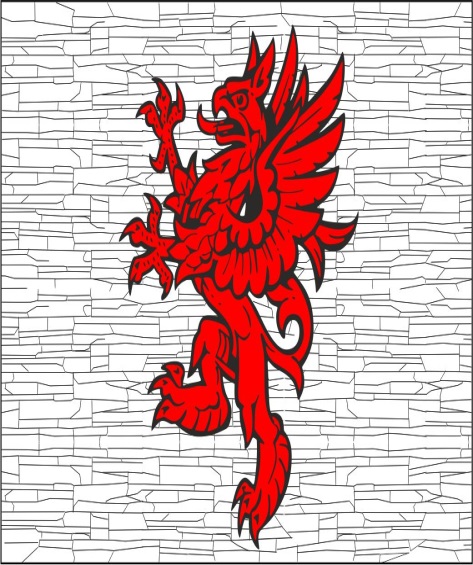 д. Лопухинка2024 г.Паспорт схемы теплоснабженияОбщие сведения о муниципальном образовании «Лопухинское сельское поселение»Лопухинское сельское поселение расположено на территории Ломоносовского муниципального района Ленинградской области и граничит с четырьмя  сельскими поселениями Ломоносовского района и одним муниципальным районом: с Лебяженским городским поселением, с Пениковским сельским поселением, с Гостилицким сельским поселением, с Копорским сельским поселением, с Волосовским муниципальным районом.Площадь Лопухинского сельского поселения составляет 270 км².Статус муниципального образования и его границы установлены Уставом муниципального образования от 25 мая 2009 года. Официальное наименование поселения— его название, установленное в соответствии с законом  Ленинградской области от 24.12.2004 года № 117-ОЗ «Об установлении границ и наделении соответствующим статусом муниципального образования Ломоносовский муниципальный район и муниципальных образований в его составе», муниципальное образование Лопухинское сельское поселение  муниципального образования Ломоносовский муниципальный район Ленинградской области.Административный центр – деревня Лопухинка.Сокращенное наименование муниципального образования –Лопухинское сельское поселение. Территория Лопухинского сельского поселения Ломоносовского муниципального района Ленинградской области, в пределах которой осуществляется местное самоуправление, определена областным законом от 24.12.2004 года № 117-ОЗ «Об установлении границ и наделении соответствующим статусом муниципального образования Ломоносовский  муниципальный район  и муниципальных образований в его составе».В состав поселения входят следующие населенные пункты: д. Верхние Рудицы, д. Воронино, д. Глобицы, д.Горки, д.Заостровье, д. Извара, д. Лопухинка, д. Муховицы, д. Никольское, д.Новая Буря, д. Савольщина, д.Старые Мёдуши, д. Флоревицы.Численность населения МО «Лопухинское сельское поселение» с разделением по населенным пунктам представлена в таблице 1.Таблица1 - Численность населения МО «Лопухинское сельское поселение» с разделением по населенным пунктамЧисленность населения – свыше 3100 человек. На территории муниципального образования находится общеобразовательная средняя школа МОУ Лопухинская СОШ на 800 мест, общеобразовательная средняя школа МОУ Глобицкая СОШ, детский сад № 24 «Родничок», Глобицкая ООШ Дошкольное отделение, школа МОУ Лопухинская СОШ, музыкальная школа МОУ ДОД Лопухинская ДШИ, ГБУЗ ЛО Ломоносовская МБ Лопухинская амбулатория, Глобицкий ФАП. В Лопухинском сельском поселении осуществляют свою деятельность 17 предприятий, наиболее крупные из них: ЗАО «Горки Гольф клуб», «Пятерочка», крестьянско-фермерское хозяйство «Савольщина».Климат на территории МО «Лопухинское сельское поселение» носит черты морского климата умеренных широт и переходного от морского к континентальному с прохладным влажным летом, продолжительной умеренно-холодной зимой с оттепелями и неустойчивым режимом погод в переходные сезоны. Среднегодовая температура воздуха по данным метеостанции равна + 5,8 °С. Самым теплым месяцем является июль со среднемесячной температурой воздуха + 18,8 °С; самым холодным - февраль – минус 5,8 °С. Абсолютный максимум составляет + 37 °С. Абсолютный минимум – минус 36 °С. Средняя скорость ветра за год составляет 3 - 5 м/с. Усиление скорости ветра отмечается в холодный период года (с ноября по март). Максимальная скорость ветра, зафиксированная по данным многолетних наблюдений, составляет 18 м/с.Рассматриваемая территория относится к строительно-климатической зоне IIB (с благоприятными условиями для строительства, проживания и отдыха населения).Отопительный период в согласно  СП 131.13330.2012 «Строительная климатология. Актуализированная редакция СНиП 23-01-99*» составляет 220 суток, средняя температура за отопительный период составляет –1,8 °С, расчётная температура среды принята  –26 °С. Умеренно холодная зима требует проектировать необходимую теплозащиту зданий и сооружений. На рисунке 1 изображено расположение МО «Лопухинское сельское поселение» на карте Ленинградской области.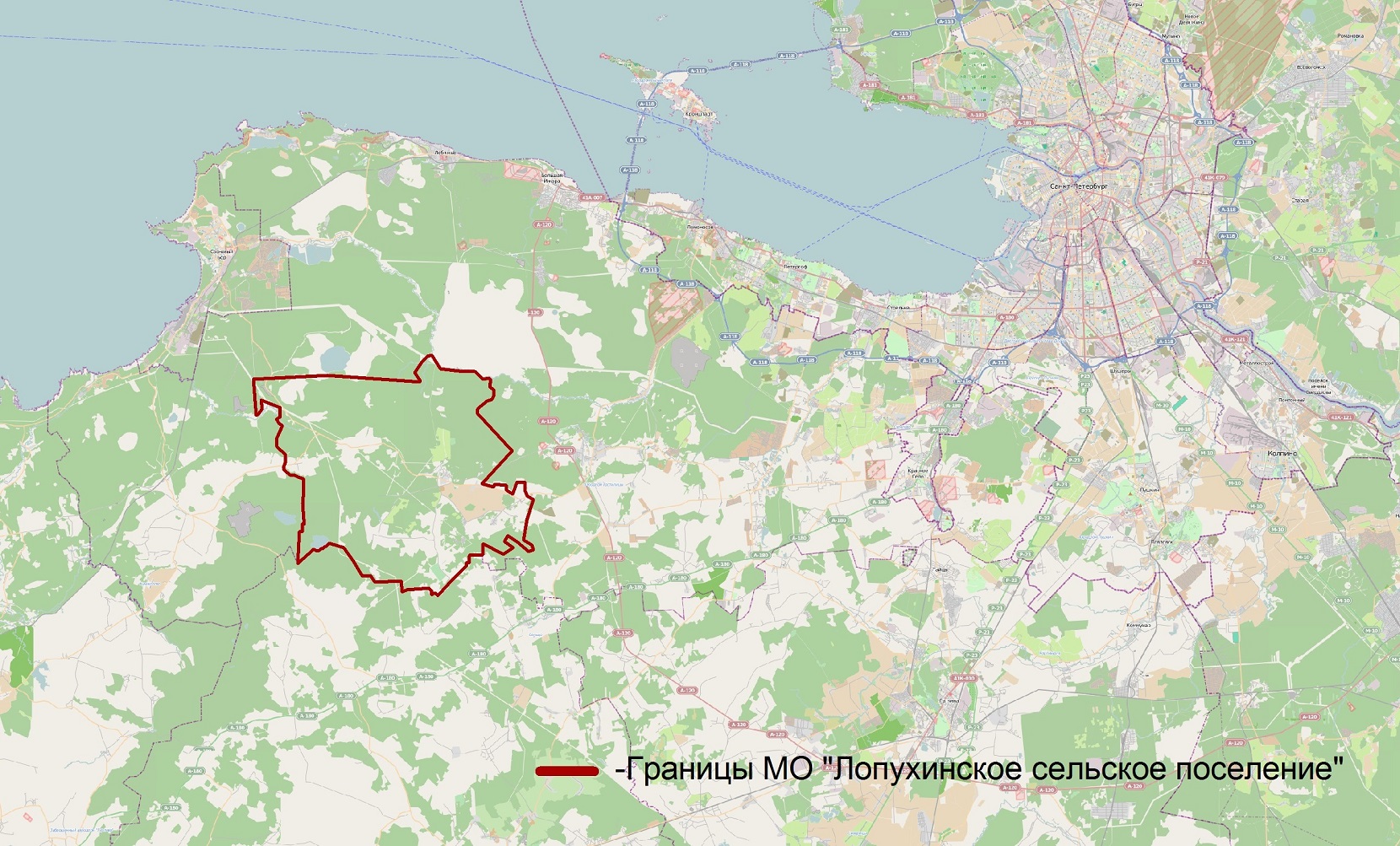 Рисунок 1 - Расположение МО «Лопухинское сельское поселение»На рисунке 2 представлена схема МО «Лопухинское сельское поселение».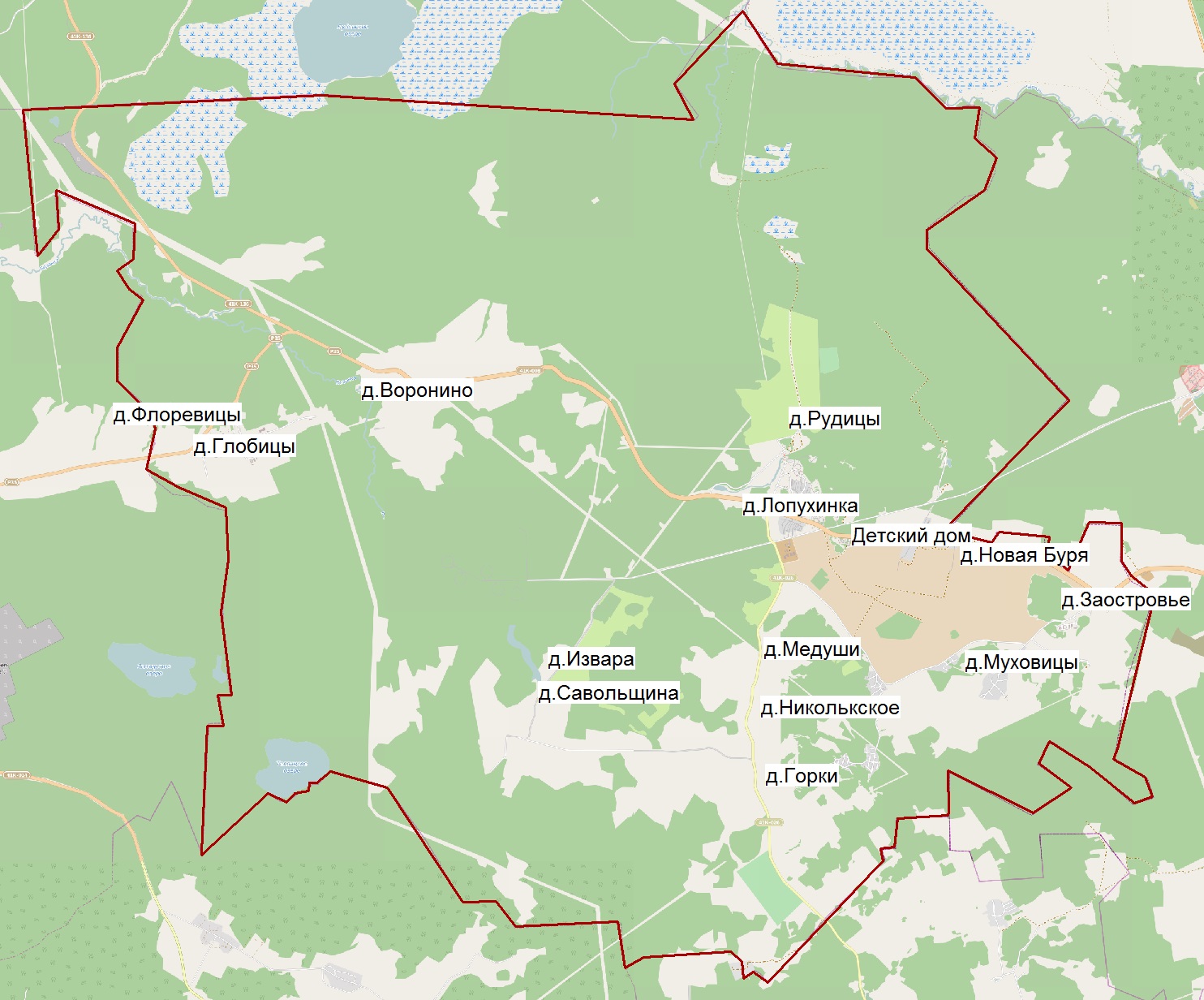 Рисунок 2 - Схема МО «Лопухинское сельское поселение»Глава 1. Существующее положение в сфере производства, передачи и потребления тепловой энергии для целей  теплоснабжениячасть 1 Функциональная структура теплоснабженияа) зоны действия производственных котельныхЦентрализованное теплоснабжение сельского поселения осуществляется от 3 котельных. Данные источники тепловой энергии принадлежат ОАО «Ломоносовская энергетическая компания» (сокращенно ОАО «ЛЭК»). Котельные обслуживает организация АО «Инженерно-энергетический комплекс» (сокращенно АО «ИЭК»). Общая установленная  мощность котельных централизованной системы теплоснабжения МО «Лопухинское сельское поселение» составляет10,49Гкал/час. Протяженность сетей централизованного теплоснабжения(включая систему ГВС) в однотрубном исчислении составляет 12194 погонных метров. Суммарная подключенная тепловая нагрузка жилищно-коммунального и общественно-делового сектора МО «Лопухинское сельское поселение» к централизованной системе теплоснабжения составляет 6,936 Гкал/час.  Топливом для котельных являются природный газ. Зоны действия котельных в МО «Лопухинское сельское поселение» включают в себя 3 технологические зоны теплоснабжения. Первая и вторая технологические зоны расположены в деревне Лопухинка (первая зона в центре д. Лопухинка, а вторая зона на территории ГБУ ДО «Центр оздоровления и отдыха «Березняки»). Третья технологическая зона расположена в деревне Глобицы.Перечень технологических зон теплоснабжения и источников тепловой энергии на территории МО «Лопухинское сельское поселение» приведен в таблице2.Таблица 2-Перечень источников тепловой энергии.На рисунке 3 представлена зона действия центральной котельной в д. Лопухинка, которая включает в себя технологическую зону теплоснабжения №1. 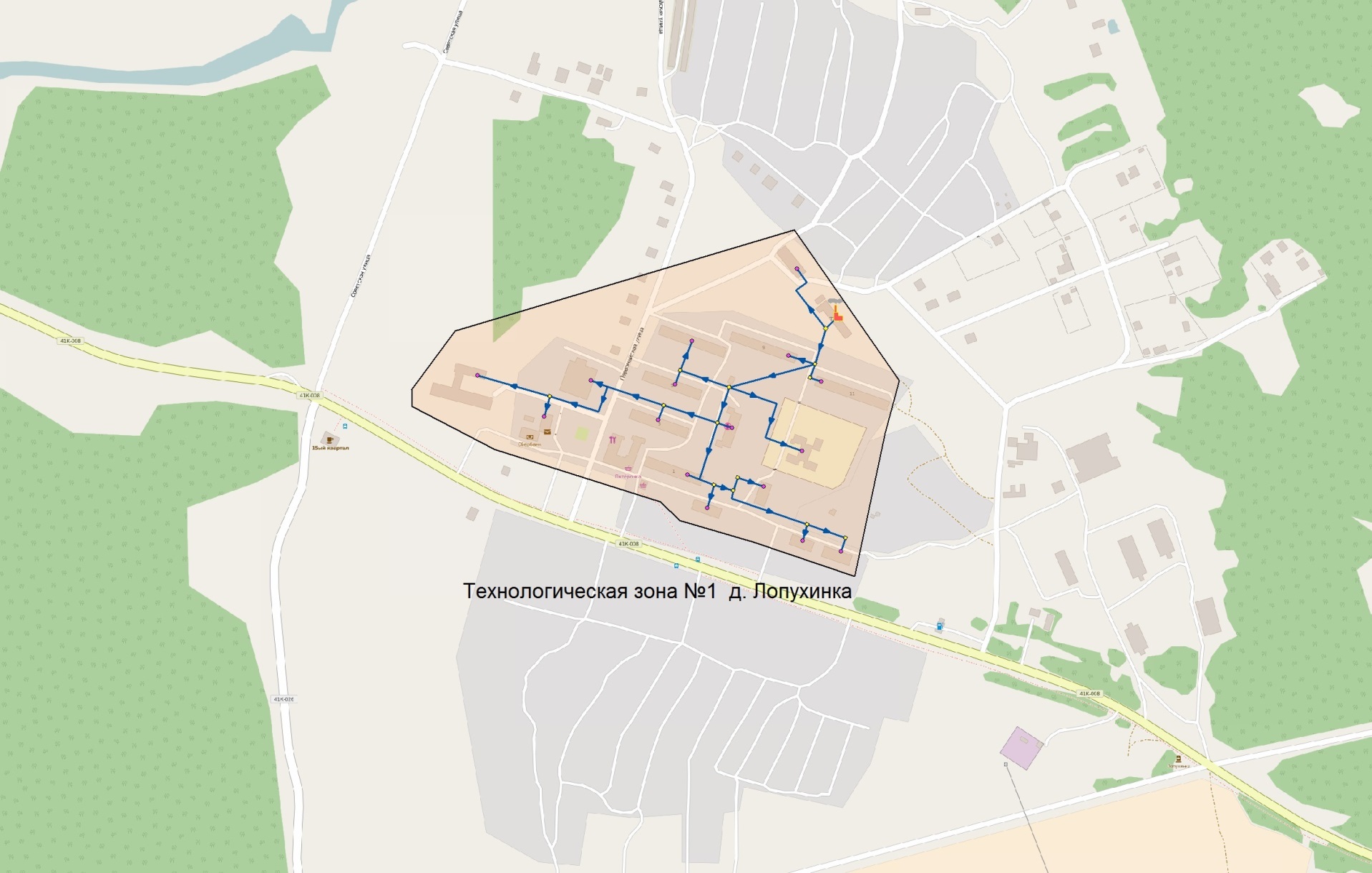 Рисунок 3– Зона действия центральной котельной в д. ЛопухинкаНа рисунке 4представлена зона действия котельной детского дома в д. Лопухинка, которая включает в себя технологическую зону теплоснабжения №2. 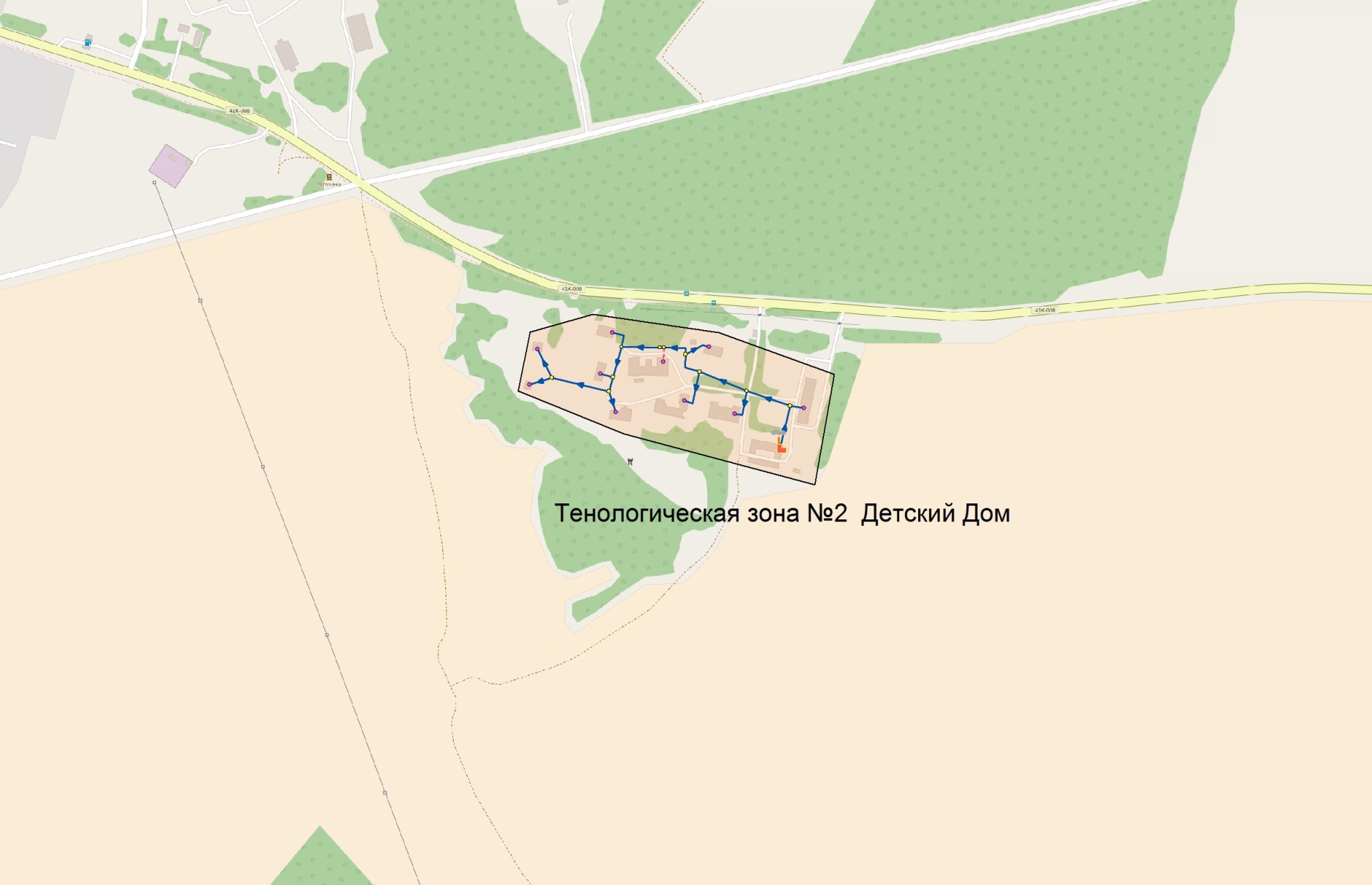 Рисунок 4 - Зона действия котельной ГБУ ДО «Центр оздоровления и отдыха «Березняки» в д.ЛопухинкаНа рисунке 5 представлена зона действия котельной в д. Глобицы, которая включает в себя технологическую зону теплоснабжения №3.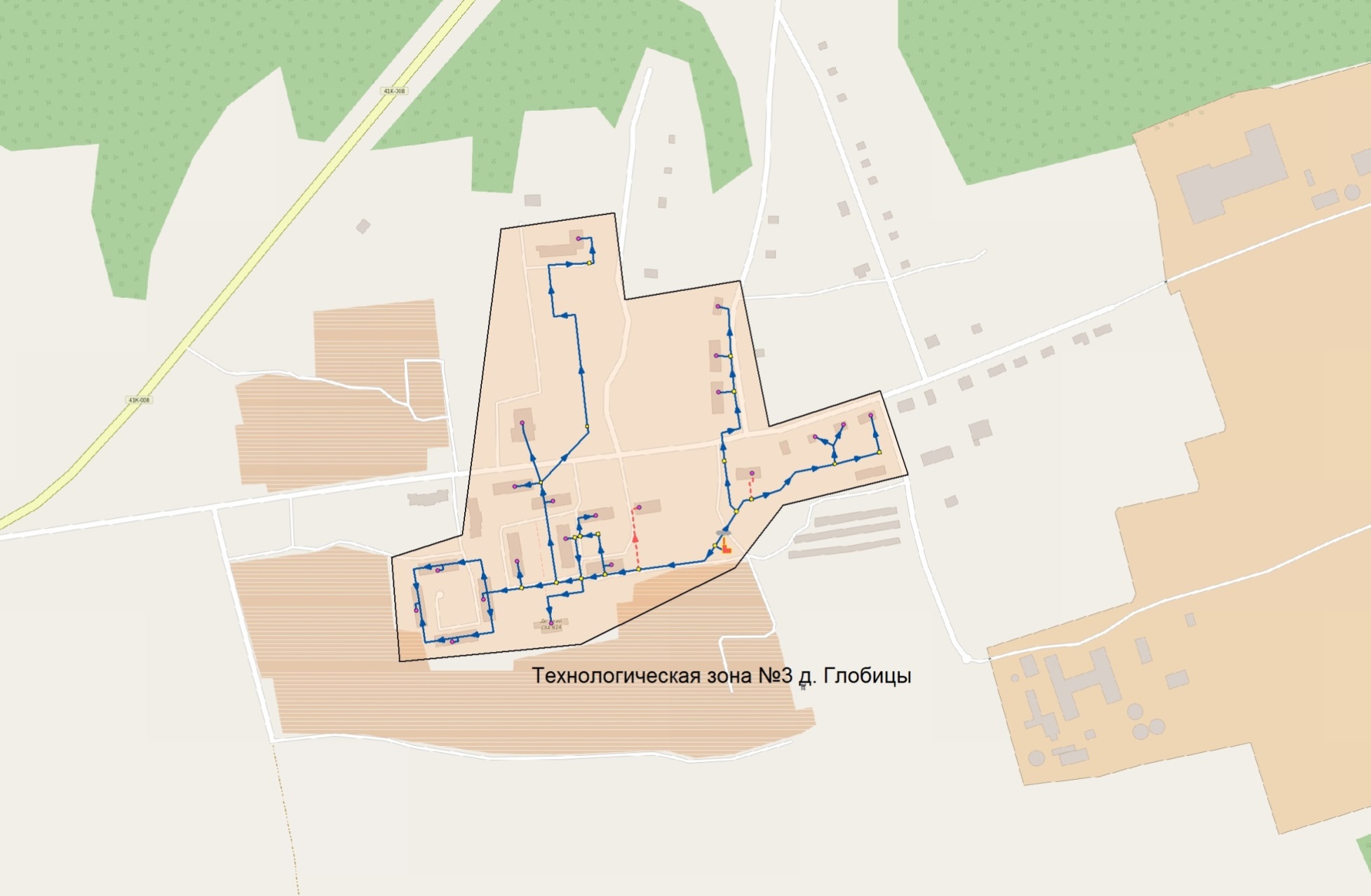 Рисунок 5 - Зона действия котельной в д. Глобицыб) зоны действия индивидуального теплоснабженияВ связи с разрозненным характером индивидуальной застройки большое количество потребителей МО «Лопухинское сельское поселение» не имеют централизованного теплоснабжения. Потребители индивидуальной застройки используют для своих нужд угольные и газовые котлы малой мощности. Так же распространены электрические обогреватели. Теплофикационные установки размещаются в цокольных этажах жилых домов или в специальных пристройках. Котлы имеют в своем комплексе дополнительный контур для приготовления горячей воды.В зоны действия индивидуального теплоснабжения входят населенные пункты:д. Верхние Рудицы;д. Воронино;д. Горки;д. Заостровье;д. Извара;д. Муховицы;д. Никольская;д. Новая Буря;д. Савольщина;д. Старые Медуши;д. ФлоревицыТак же в зоны индивидуального теплоснабжения входит часть д. Лопухинка и д. Глобицы (часть, которая не подключена к системе централизованного теплоснабжения). Графическое изображение зон индивидуального теплоснабжения представлено на рисунке 6.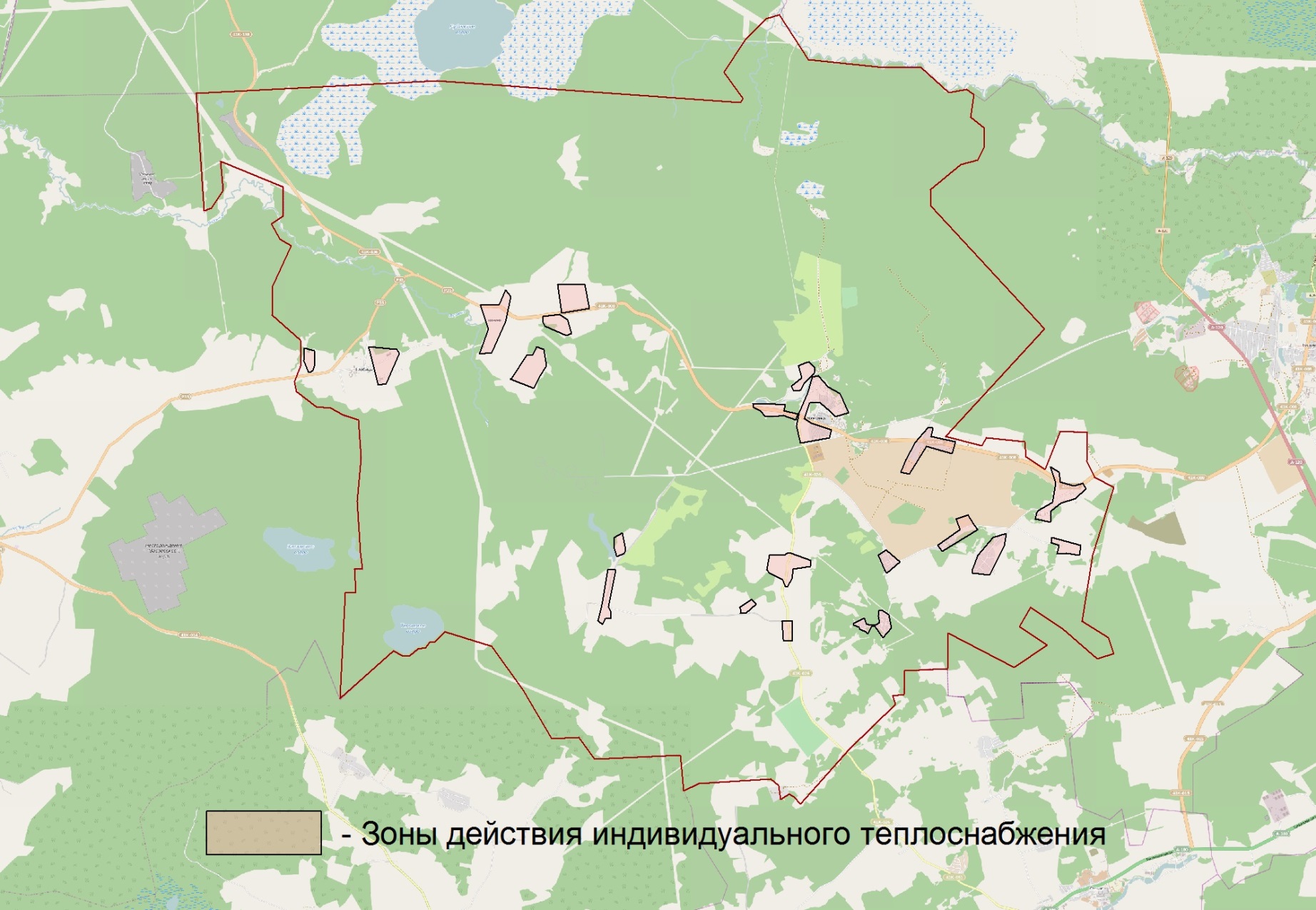 Рисунок 6 - Графическое изображение зон индивидуального теплоснабжения на территории МО «Лопухинское сельское поселение»часть 2. Источники тепловой энергииНа территории МО «Лопухинскоесельское поселение» существует 3 технологические зоны централизованного теплоснабжения и 3 источника тепловой энергии. а) структура основного оборудованияд. Лопухинка, центральная котельная (технологическая зона№1)В технологической зоне №1 источником тепловой энергии является центральная котельная д. Лопухинка. Собственником котельной является ОАО «ЛЭК». Котельную обслуживает организацияАО «ИЭК».Данный источник тепловой энергии обеспечивает теплом и горячей водой жилую застройку и общественные здания центральной части д. Лопухинка.В технологической зоне №1 тип системы отопления - закрытый. Система теплоснабжения выполнена в трехтрубном исполнении: подающий и обратный трубопровод на отопление, и подающий трубопровод на ГВС.Установленная тепловая мощность котельной составляет 6,45Гкал/час. Топливом является природный газ. Котельная устроена в отдельно стоящем здании. Для отвода дымовых газов установленастальная дымовая труба.Основное теплофикационное оборудование центральной котельной д. Лопухинка представлено в таблице 3.Таблица 3 -Основное теплофикационное оборудование центральной котельной д. ЛопухинкаНасосное оборудование центральной котельной в д. Лопухинка представлено в таблице 4.Таблица 4  - Насосное оборудование центральной котельной д. Лопухинкад. Лопухинка, котельнаяГБУ ДО «Центр оздоровления и отдыха» (технологическая зона №2)Источником тепловой энергии в технологической зоне №2 является котельная детского дома. Собственником котельной является ОАО «ЛЭК». Котельную обслуживает организация АО «ИЭК».Установленная тепловая мощность котельной составляет 0,6Гкал/час. Котельная обеспечивает отопление и горячее водоснабжение зданий на территории детского дома.Тип системы отопления - закрытый. Система теплоснабжения выполнена в четырёхтрубном исполнении (подающий и обратный трубопроводы на систему отопления и ГВС).В качестве топлива используется природный газ. Основное теплофикационное оборудование котельнойГБУ ДО «Центр оздоровления и отдыха «Березняки» в д. Лопухинка представлено в таблице 5 .Таблица 5– Основное теплофикационное оборудование котельной ГБУ ДО «Центр оздоровления и отдыха «Березняки» в д. ЛопухинкаНасосное оборудование котельной ГБУ ДО «Центр оздоровления и отдыха «Березняки» в д. Лопухинка представлено в таблице 6.Таблица 6 - Насосное оборудование котельной ГБУ ДО «Центр оздоровления и отдыха «Березняки» в д. Лопухинкад. Глобицы, котельная деревни Глобицы (технологическая зона №3)Источником тепловой энергии в технологической зоне №3 является котельная, расположенная в д. Глобицы Собственником котельной является ОАО «ЛЭК». Котельную обслуживает организация АО «ИЭК» Установленная тепловая мощность составляет 3,44Гкал/час. Котельная обеспечивает отопление и горячее водоснабжение жилых и общественных зданий в центральной части д. Глобицы. Тип системы отопления - закрытый. Система теплоснабжения выполнена в четырёхтрубном исполнении (подающий и обратный трубопроводы на систему отопления и ГВС).В качестве топлива используется природный газ.Основное теплофикационное оборудование котельной д. Глобицы представлено в таблице 7.Таблица 7– Основное теплофикационное оборудование котельнойНасосное оборудование котельной д. Глобицы представлено  в таблице 8.Таблица 8 - Насосное оборудование котельной д. Глобицыб) параметры установленной тепловой мощности теплофикационного оборудования и теплофикационной установкиИсходя из данных, предоставленных АО «ИЭК» установленная тепловая мощность теплофикационных установок и теплофикационного оборудования котельных представлена в таблице 9.Таблица 9 - Параметры установленной тепловой мощности теплофикационного оборудования и теплофикационной установкив) ограничения тепловой мощности и параметры располагаемой тепловой мощностиНа момент разработки схемы теплоснабжения МО «Лопухинское сельское поселение» по информации теплоснабжающей организации  предписаний надзорных органов по ограничению тепловой мощности котельных не имеется. Параметры располагаемой тепловой мощности, исходя из данных АО «ИЭК» ,представлены в таблице 10.Таблица 10- Параметры располагаемой тепловой мощности котельного оборудованияг) объем потребления тепловой энергии (мощности) и теплоносителя на собственные и хозяйственные нужды и параметры тепловой мощности неттоСведения о потреблении тепловой энергии (мощности) котельными МО «Лопухинское сельское поселение» на собственные и хозяйственные нужды и параметры тепловой мощности нетто,исходя из данных АО «ИЭК», приведены в таблице 11.Таблица 11- Параметры тепловой мощности нетто и потребление тепловой энергии на собственные нуждыд) срок ввода в эксплуатацию теплофикационного оборудования, год последнего освидетельствования при допуске к эксплуатации после ремонтов, год продления ресурса и мероприятия по продлению ресурсаСрок ввода в эксплуатацию теплофикационного оборудования, год последнего освидетельствования при допуске к эксплуатации после ремонтов, исходя из данных организации  АО «ИЭК», представлены в таблице 12.Таблица 12 - Срок ввода в эксплуатацию теплофикационного оборудования, год последнего освидетельствования при допуске к эксплуатации после ремонтове) схемы выдачи тепловой мощности, структура теплофикационных установокПо информации организации АО «ИЭК», схемы выдачи тепловой мощности на предприятии отсутствуют.ж) способ регулирования отпуска тепловой энергии от источников тепловой энергии с обоснованием выбора графика изменения температур теплоносителяПо информацииАО «ИЭК» для технологических зон №1, №2 и №3 способ регулирования отпуска тепловой энергии - качественный, по температурному графику 95/70 °С (температура подаваемой воды в системе ГВС 65 °С). Данный температурный график обусловлен отсутствием центральных тепловых пунктов, независимой двухтрубной системой ГВС и непосредственным (без смешения) присоединением абонентов к тепловым сетям. В таблице 13 представлен температурный график регулирования отпуска тепловой энергии в технологических зонах №1, №2 и №3 МО «Лопухинское сельское поселение».Таблица 13 - Температурный график регулирования отпуска тепловой энергии в технологических зонах №1, №2 и №3з) среднегодовая загрузка оборудованияПо информации АО «ИЭК», теплоснабжающая организация не ведет учет информации о среднегодовой загрузке оборудования котельных. Распределение времени работы и загрузки между котлами происходит по фактической необходимости, при этом время в работе каждого котла отдельно не фиксируется.и) способы учета тепла, отпущенного в тепловые сетиПо информации теплоснабжающей организации ,на котельных МО «Лопухинское сельское поселение» отсутствуют приборы учета тепловой энергии. Расчет отпущенной тепловой энергии производится исходя из количества сжигаемого топлива.к) статистика отказов и восстановлений оборудования источников тепловой энергииПо информации АО «ИЭК», на предприятии отсутствует статистика отказов и восстановления оборудования источников тепловой энергии.л) предписания надзорных органов по запрещению дальнейшей эксплуатации источников тепловой энергииПредписаний надзорных органов по запрещению дальнейшей эксплуатации источников тепловой энергии МО «Лопухинское сельское поселение» не имеется.часть 3. «Тепловые сети, сооружения на них и тепловые пункты»Для разработки электронной модели существующей схемы теплоснабжения использовался программно-расчетный комплекс ZuluThermo, входящий в состав геоинформационной системы Zulu (ГИС Zulu) ООО «Политерм», предназначенный для выполнения тепловых и гидравлических расчетов систем теплоснабжения.а) описание структуры тепловых сетей от каждого источника тепловой энергии, от магистральных выводов до центральных тепловых пунктов (если таковые имеются) или до ввода в жилой квартал или промышленный объектВ технологической зоне №1 д. Лопухинка передача тепловой энергии осуществляется по тепловым сетям протяженностью 3399 погонных метров в однотрубном исчислении (с учетом системы ГВС). Система теплоснабжения трехтрубная, подающий и обратный трубопровод на систему отопление и подающий трубопровод на ГВС. Тепловые сети являются собственностью ОАО «ЛЭК» и обслуживаются АО «ИЭК». Структура тепловых сетей системы отопления представлена в таблице 14.Таблица14 - Тепловые сети отопления  технологической зоны №1 д. Лопухинка (центральная котельная)Структура сетей системы ГВС технологической зоны №1 д. Лопухинка (центральная котельная) представлены в таблице 15.Таблица 15- Сети системы ГВС технологической зоны №1 д. Лопухинка (центральная котельная)В технологической зоне №2 д. Лопухинка (котельная ГБУ ДО «Центр оздоровления и отдыха «Березняки») передача тепловой энергии осуществляется по тепловым сетям протяженностью 2622 погонных метров в однотрубном исчислении (с учетом системы ГВС). Система теплоснабжения – четырехтрубная. Тепловые сети являются собственностью ОАО «ЛЭК» и обслуживаются АО «ИЭК». Структура тепловых сетей системы отопления представлена в таблице 16.Таблица 16 - Тепловые сети отопления технологической зоны №2 д. Лопухинка (котельная ГБУ ДО «Центр оздоровления и отдыха «Березняки»)Структура тепловых сетей системы ГВС технологической зоны №2 д. Лопухинка (котельная ГБУ ДО «Центр оздоровления и отдыха «Березняки») представлена в таблице 17.Таблица 17-Структура сетей ГВС технологической зоны №2 д. Лопухинка (котельная ГБУ ДО «Центр оздоровления и отдыха «Березняки»)В технологической зоне №3 д. Глобицы (котельная деревни Глобицы) передача тепловой энергии осуществляется по тепловым сетям протяженностью 6173 погонных метров в однотрубном исчислении (с учетом системы ГВС). Система теплоснабжения - четырехтрубная. Тепловые сети являются собственностью ОАО «ЛЭК» и обслуживаются АО «ИЭК». Структура тепловых сетей системы отопления представлена в таблице 18.Таблица 18 - Тепловые сети отопления технологической зоны №3 д. Глобицы (котельная д. Глобицы)Структура сетей системы ГВС технологической зоны №3 д. Глобицы (котельная д. Глобицы) представлена в таблице 19.Таблица 19–Структура сетей ГВС технологической зоны №3 д. Глобицы (котельная д. Глобицы)б) электронные и (или) бумажные карты (схемы) тепловых сетей в зонах действия источников тепловой энергииНа рисунке 7 представлены условные обозначения схемы тепловых сетей.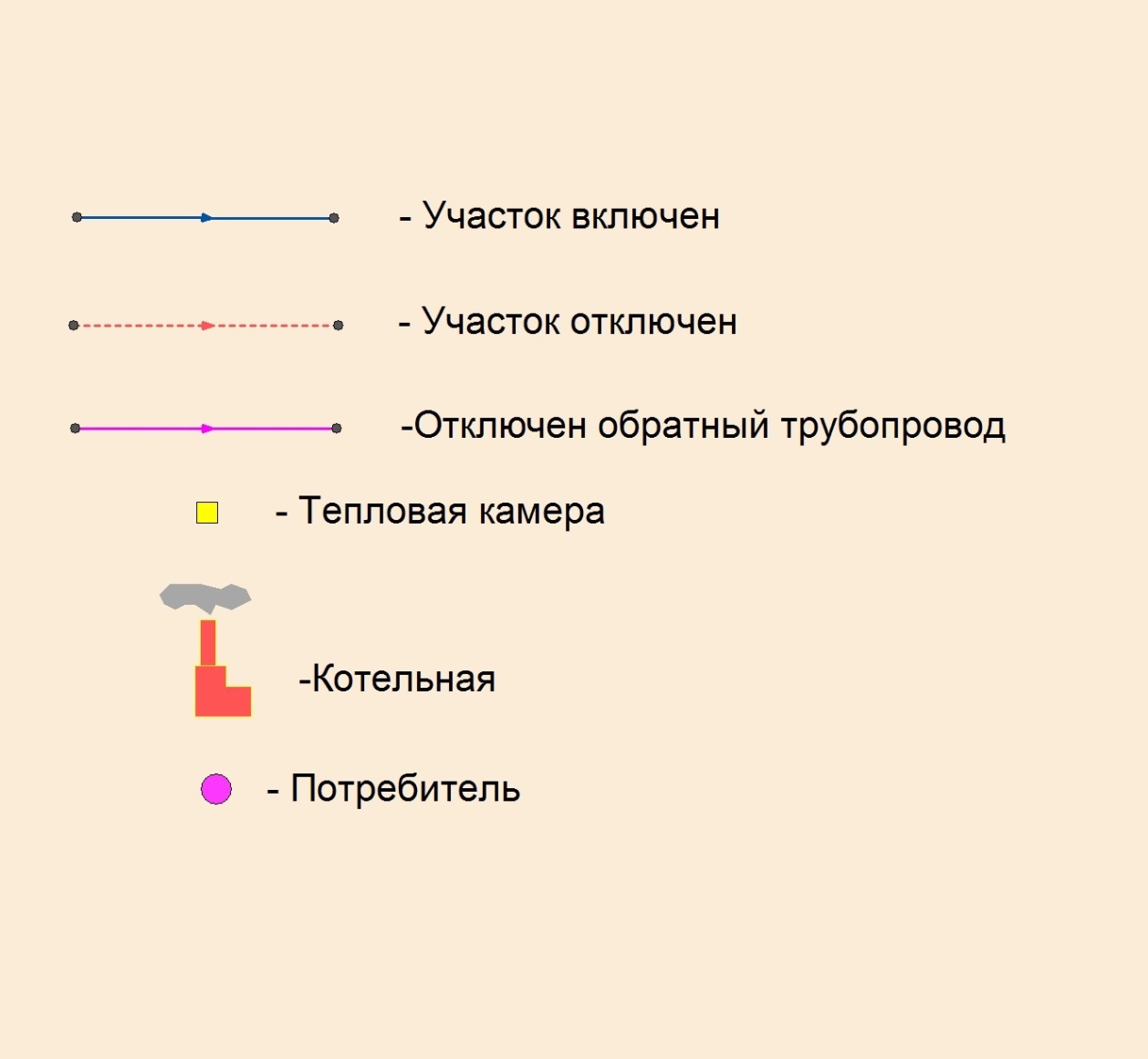 Рисунок 7 – Условные обозначенияНа рисунке 8 изображена схема тепловых сетей отопления технологической зоны №1 д. Лопухинка (центральная котельная). 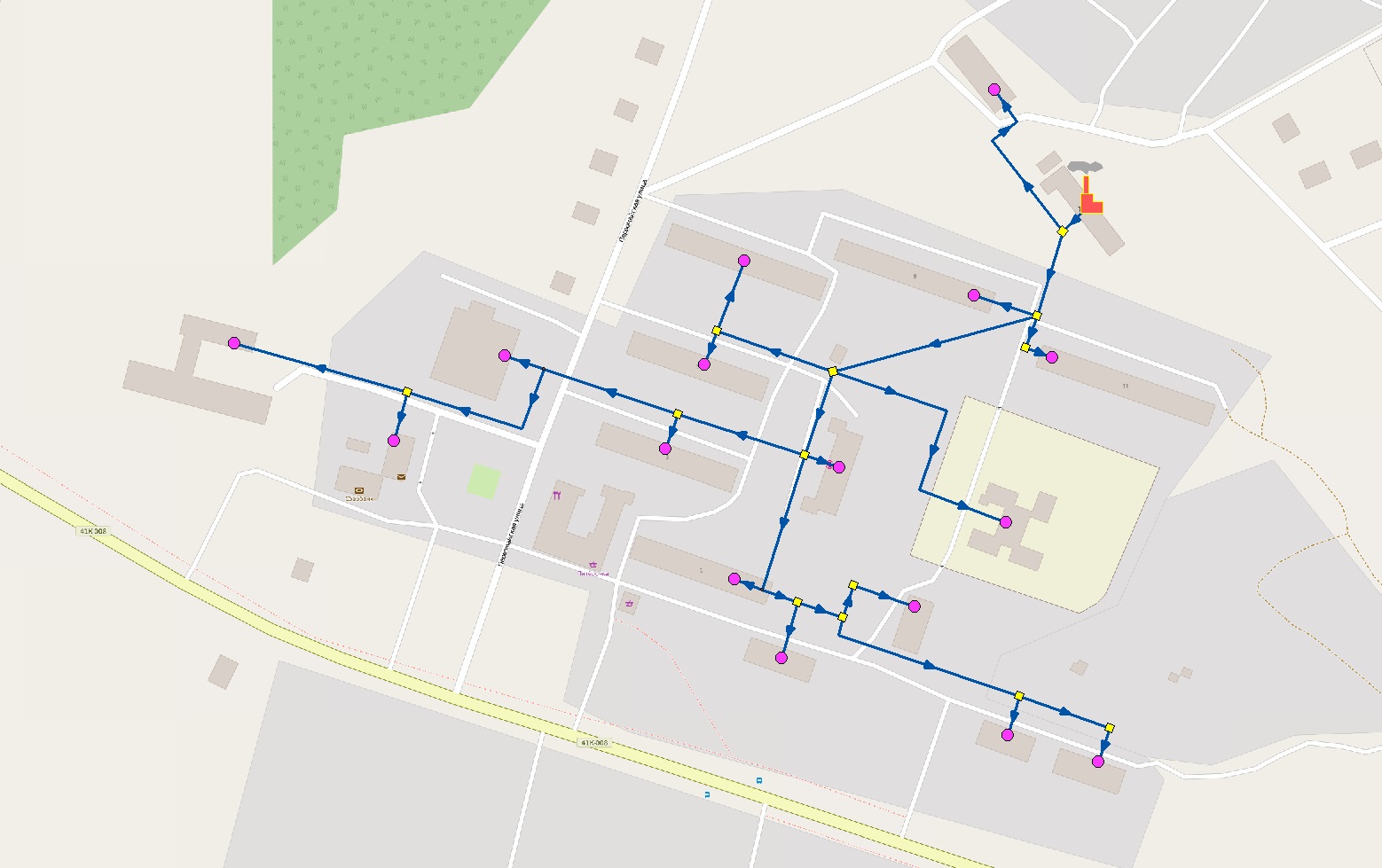 Рисунок 8- Схема тепловых сетей отопления технологической зоны №1 д. Лопухинка (центральная котельная)На рисунке 9изображена схема тепловых сетей отопления технологической зоны №2 д. Лопухинка (котельная ГБУ ДО «Центр оздоровления и отдыха «Березняки»). 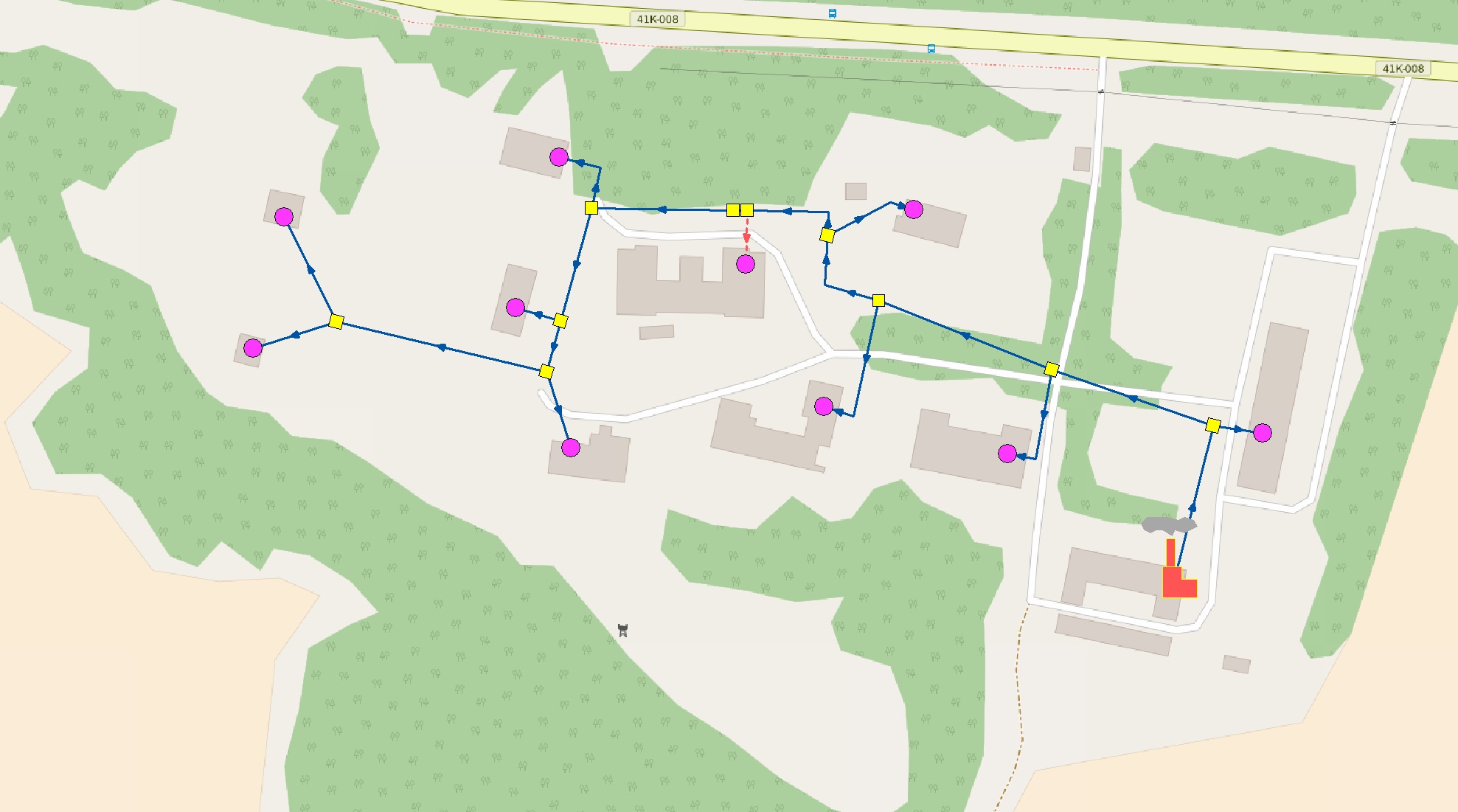 Рисунок 9-  Схема тепловых сетей отопления технологической зоны №2 д. Лопухинка (котельная ГБУ ДО «Центр оздоровления и отдыха «Березняки»)На рисунке 10изображена схема тепловых сетей отопления технологической зоны №3 д. Глобицы (котельная деревни Глобицы).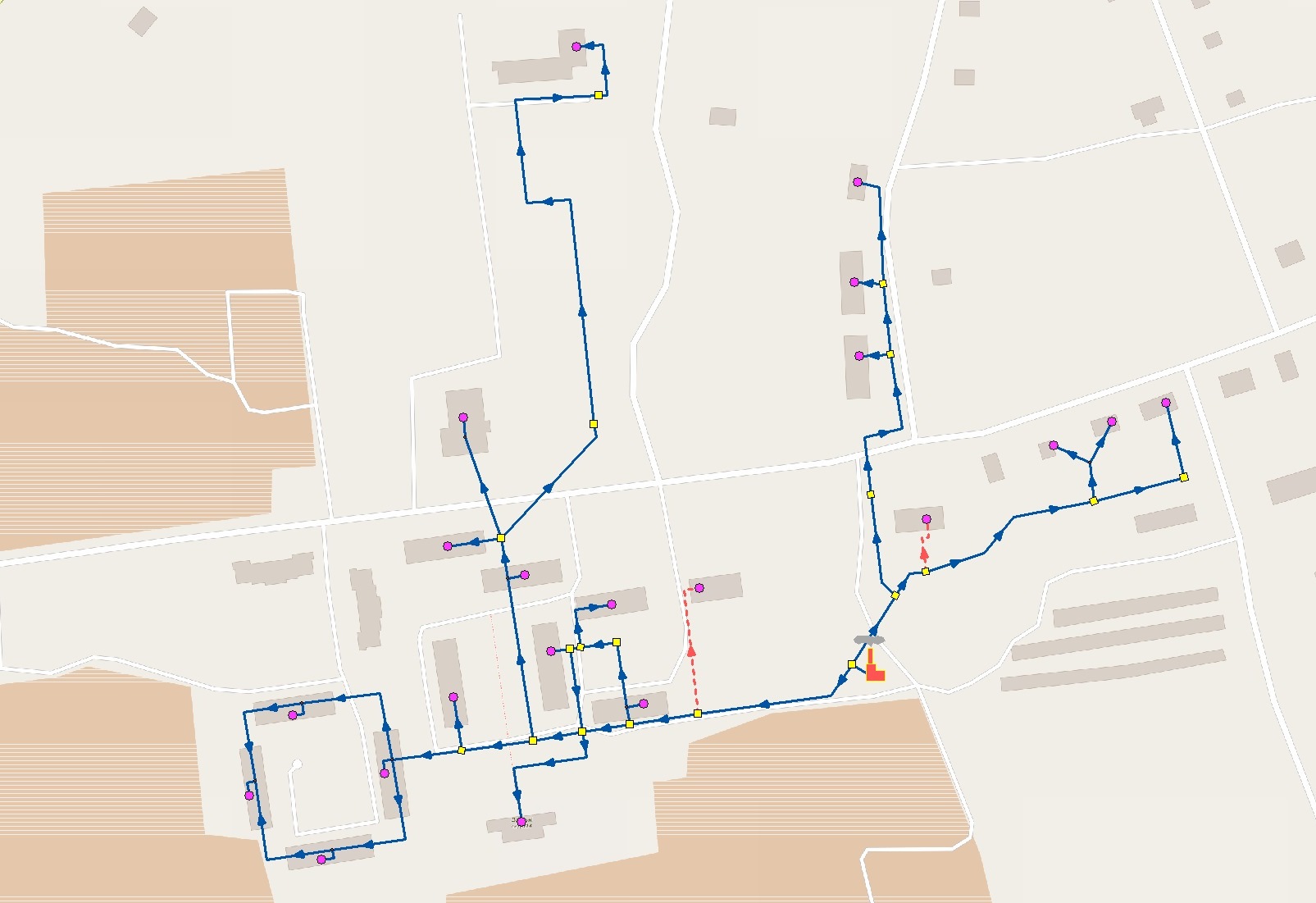 Рисунок 10- Схема тепловых сетей отопления технологической зоны №3 д. Глобицы (котельная деревни Глобицы)На рисунке 11изображена схема сетей ГВС технологической зоны №1 д. Лопухинка (центральная котельная). 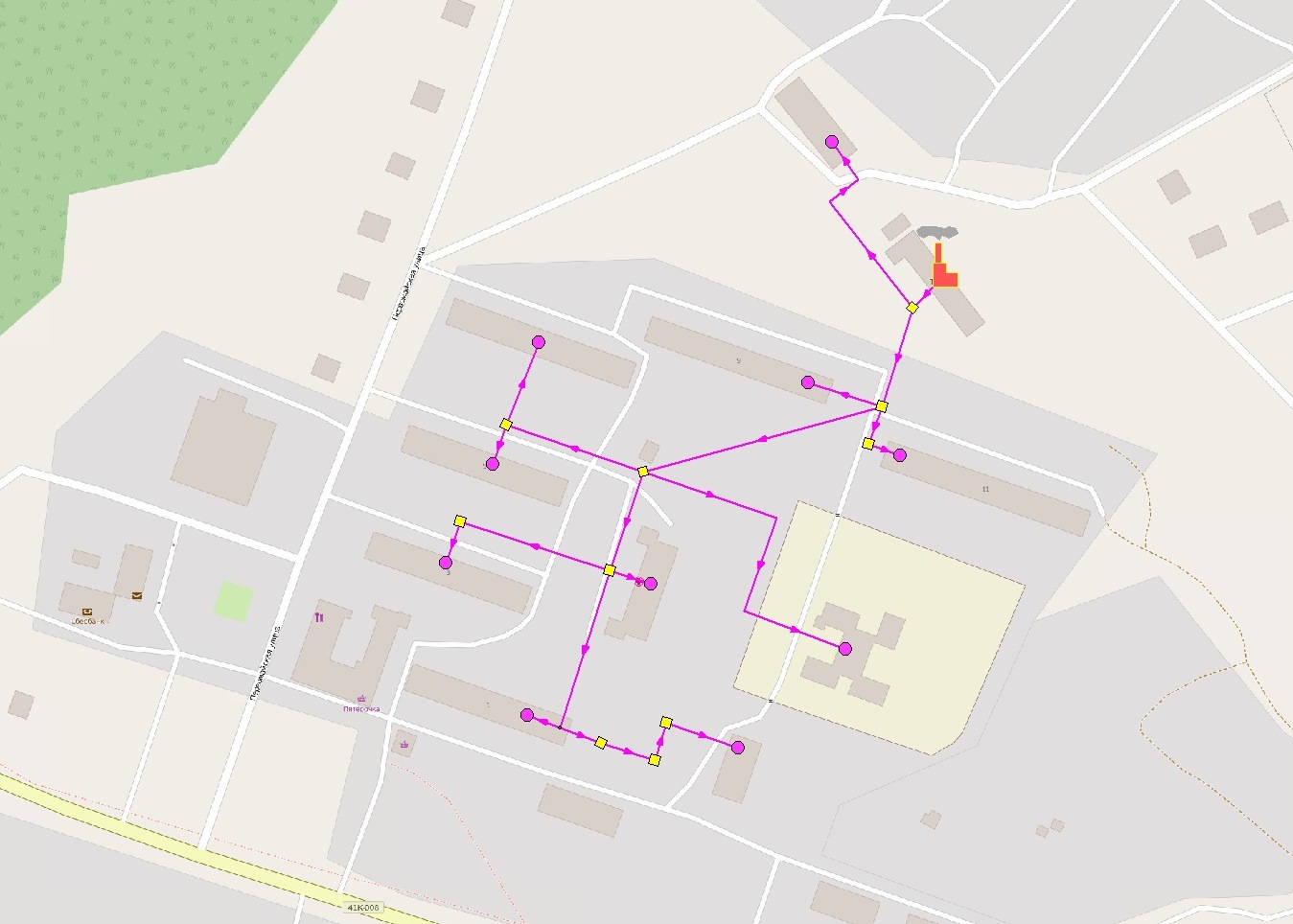 Рисунок 11 - Схема сетей ГВС технологической зоны №1 д. Лопухинка (центральная котельная)На рисунке 12изображена схема сетей ГВС технологической зоны №2 д. Лопухинка (котельная ГБУ ДО «Центр оздоровления и отдыха «Березняки»). 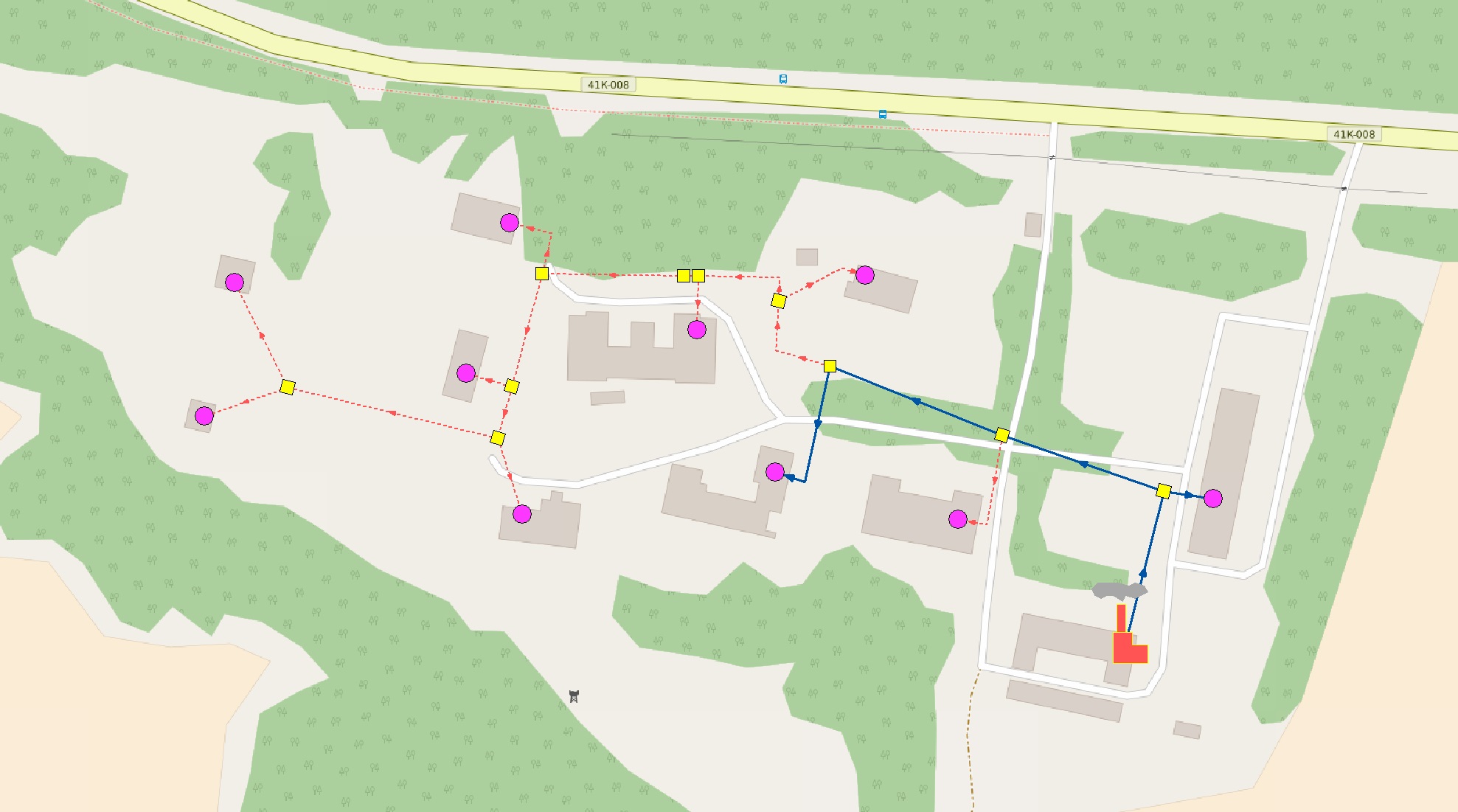 Рисунок 12-  Схема сетей ГВС технологической зоны №2 д. Лопухинка (котельная ГБУ ДО «Центр оздоровления и отдыха «Березняки»)На рисунке 13изображена схема сетей ГВС технологической зоны №3 д. Глобицы (котельная деревни Глобицы).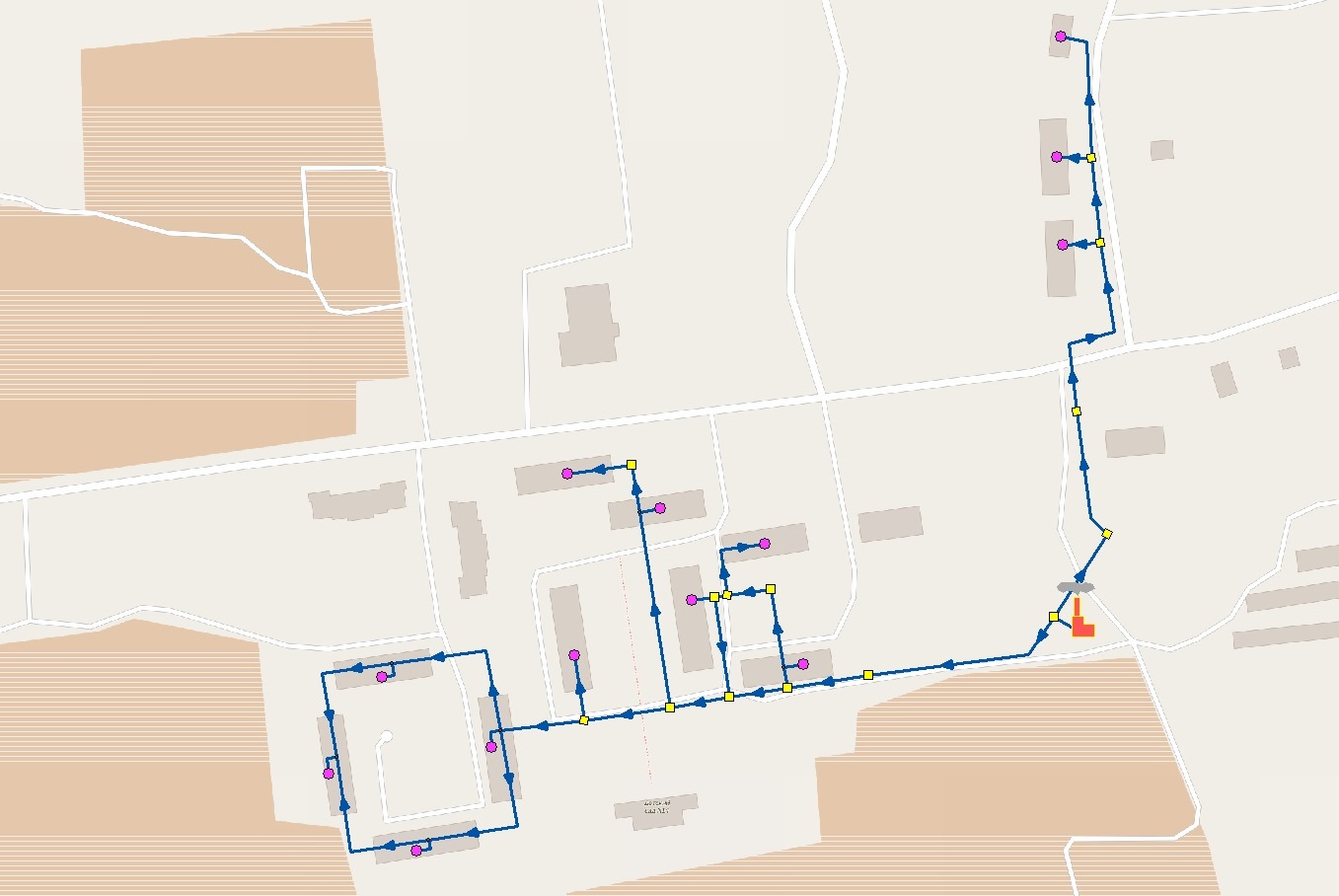 Рисунок 13- Схема сетей ГВС технологической зоны №3 д. Глобицы (котельная деревни Глобицы)в) параметры тепловых сетей, включая год начала эксплуатации, тип изоляции, тип компенсирующих устройств, тип прокладки, краткую характеристику грунтов в местах прокладки с выделением наименее надежных участков, определением их материальной характеристики и подключенной тепловой нагрузкиПараметры сетей системы отопления технологической зоны №1 д. Лопухинка (центральная котельная) представлены в таблице 20. Подключенная тепловая нагрузка к сетям отопления в технологической зоне №1 д. Лопухинка(центральная котельная) составляет 3,18 Гкал/час.Таблица 20 - Тепловые сети отопления технологической зоны №1 д. Лопухинка (центральная котельная)Параметры сетей системы ГВС технологической зоны №1 д. Лопухинка (центральная котельная) представлены в таблице 21. Подключенная тепловая нагрузка к сетям ГВС в технологической зоне №1 д. Лопухинка(центральная котельная) составляет 1,115 Гкал/час.Таблица 21- Сети системы ГВС технологической зоны №1 д. Лопухинка (центральная котельная)Параметры сетей системы отопления технологической зоны №2 д. Лопухинка (котельная ГБУ ДО «Центр оздоровления и отдыха «Березняки») представлены в таблице 22. Подключенная тепловая нагрузка к сетям отопления в технологической зоне №2д. Лопухинка(котельная детского дома) составляет 0,35 Гкал/час.Таблица 22 - Тепловые сети отопления технологической зоны №2 д. Лопухинка (котельная ГБУ ДО «Центр оздоровления и отдыха «Березняки»)Параметры тепловых сетей системы ГВС технологической зоны №2 д. Лопухинка (котельная ГБУ ДО «Центр оздоровления и отдыха «Березняки») представлена в таблице 23.Подключенная тепловая нагрузка к сетям ГВС в технологической зоне №2д. Лопухинка(котельная ГБУ ДО «Центр оздоровления и отдыха «Березняки») составляет 0,05 Гкал/час.Таблица 23 -Параметры сетей ГВС технологической зоны №2 д. Лопухинка (котельная ГБУ ДО «Центр оздоровления и отдыха «Березняки»)Параметры тепловых сетей системы отопления технологической зоны №3 д. Глобицы (котельная деревни Глобицы) представлена в таблице 24. Подключенная тепловая нагрузка к сетям отопления в технологической зоне №3д. Глобицы(котельная деревни Глобицы) составляет 1,737 Гкал/час.Таблица 24 - Тепловые сети отопления технологической зоны №3 д. Глобицы (котельная д. Глобицы)Параметры сетей системы ГВС технологической зоны №3 д. Глобицы (котельная д. Глобицы) представлена в таблице 25.Подключенная тепловая нагрузка к сетям ГВС в технологической зоне №3д. Глобицы(котельная деревни Глобицы) составляет 0,504 Гкал/час.Таблица 25–Параметры сетей ГВС технологической зоны №3 д. Глобицы (котельная д. Глобицы)г) описание типов и количества секционирующей и регулирующей арматуры на тепловых сетяхПо информации АО «ИЭК»,учет количества и типовсекционирующей и регулирующей арматуры не ведется.На тепловых сетях установлена стальная и чугунная запорная и регулирующая арматура диаметром от 0,032 до 0,25 метром.д) описание типов и строительных особенностей тепловых камер и павильоновВ состав тепловых сетей МО «Лопухинское сельское поселение» входят 48тепловых камер. Место расположения тепловых камер показано квадратами желтого цвета на схемах тепловых сетей. Схемы представлены в главе 1 часть 3 раздел б) электронные и (или) бумажные карты (схемы) тепловых сетей в зонах действия источников тепловой энергии.Тепловые камеры представляют собой конструкции из сборных железобетонных панелей.е) описание графиков регулирования отпуска тепла в тепловые сети с анализом их обоснованностиДля технологических зон №1, №2 и №3 способ регулирования отпуска тепловой энергии - качественный, по температурному графику 95/70 °С (температура подаваемой горячей воды в системе ГВС 65 °С). Данный температурный график обусловлен отсутствием центральных тепловых пунктов, независимой системой ГВС и непосредственным присоединением абонентов к тепловым сетям. Температурный график регулирования отпуска тепловой энергии в технологических зонах №1, №2, №3 представлен в таблице 16 глава 1 часть 1 раздел ж).ж) фактические температурные режимы отпуска тепла в тепловые сети и их соответствие утвержденным графикам регулирования отпуска тепла в тепловые сетиВ МО «Лопухинское сельское поселение» фактические температурные режимы отпуска тепла в тепловые сети соответствуют утвержденным графикам регулирования отпуска тепловой энергии.з) гидравлические режимы тепловых сетей и пьезометрические графикиНа основании моделирования гидравлического режима котельных в программном комплексе ZULU Thermo 7.0 были составлены пьезометрические графики централизованной системы отопления МО «Лопухинское сельское поселение». Существующие гидравлические режимы работы сетей централизованного отопления приведены в таблице 26.Таблица 26- Существующие гидравлические режимы работы сетей централизованного отопленияРасчет проводился при температуре наружного воздуха -26˚С. Для расчета были выбраны наиболее удаленные потребители. Результаты расчетовпредставлены на графиках ниже.На рисунках 14, 15, 16, 17, 18 и 19 приведены пьезометрические графики и пути их построений на схеме тепловых сетей для технологической зоны теплоснабжения №1 д. Лопухинка (центральная котельная)..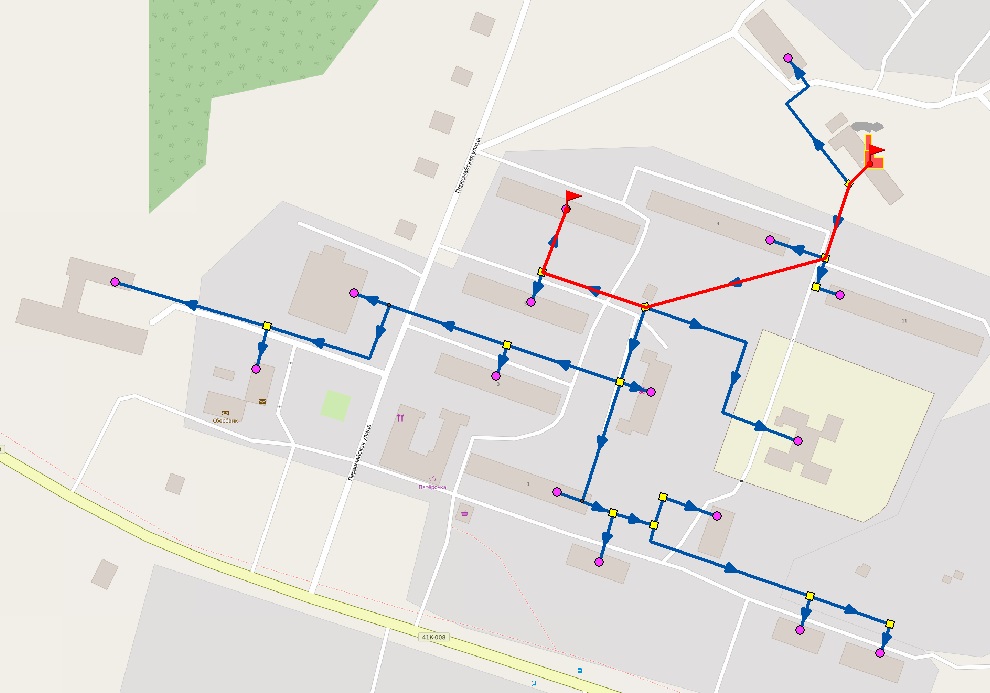 Рисунок 14 – Путь построения пьезометрического графика от центральной котельной д. Лопухинка до жилого дома №7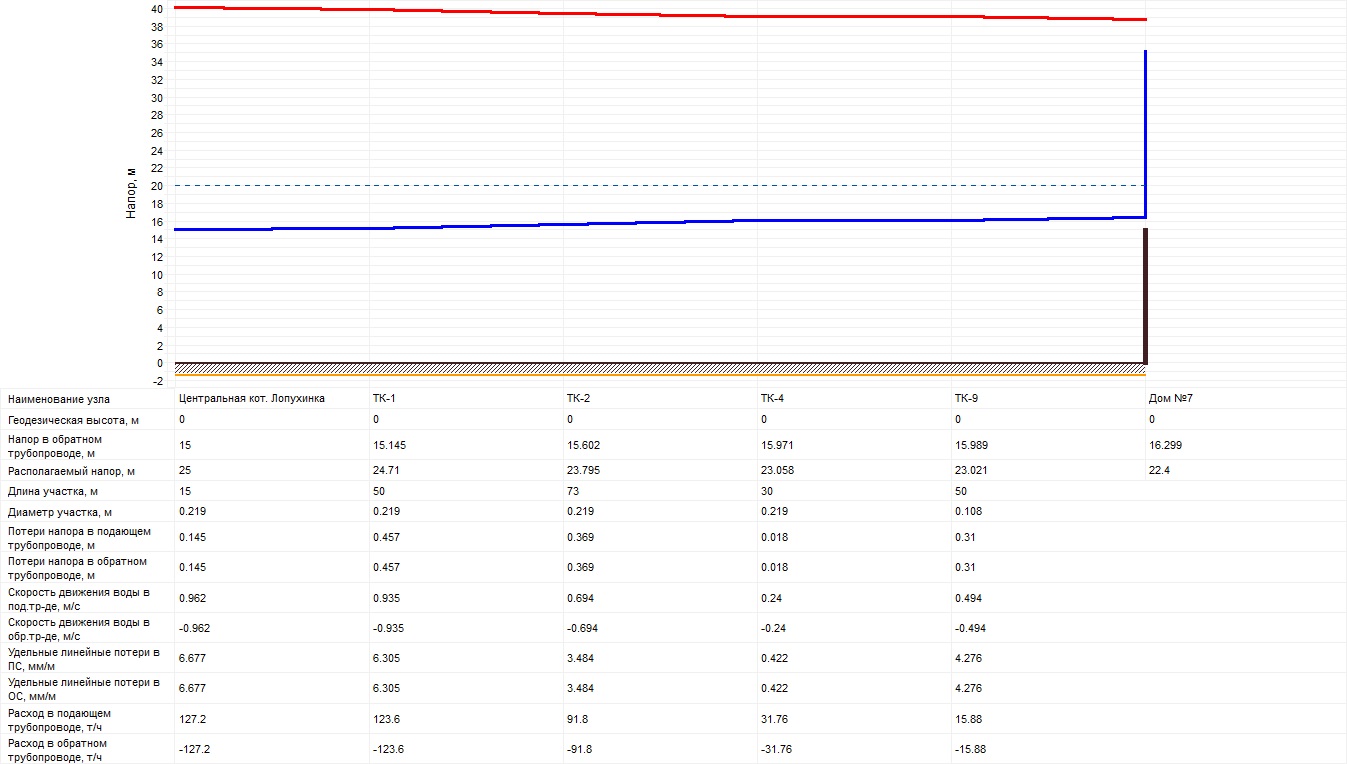 Рисунок 15 – Пьезометрический график от центральной котельной д. Лопухинка до жилого дома №7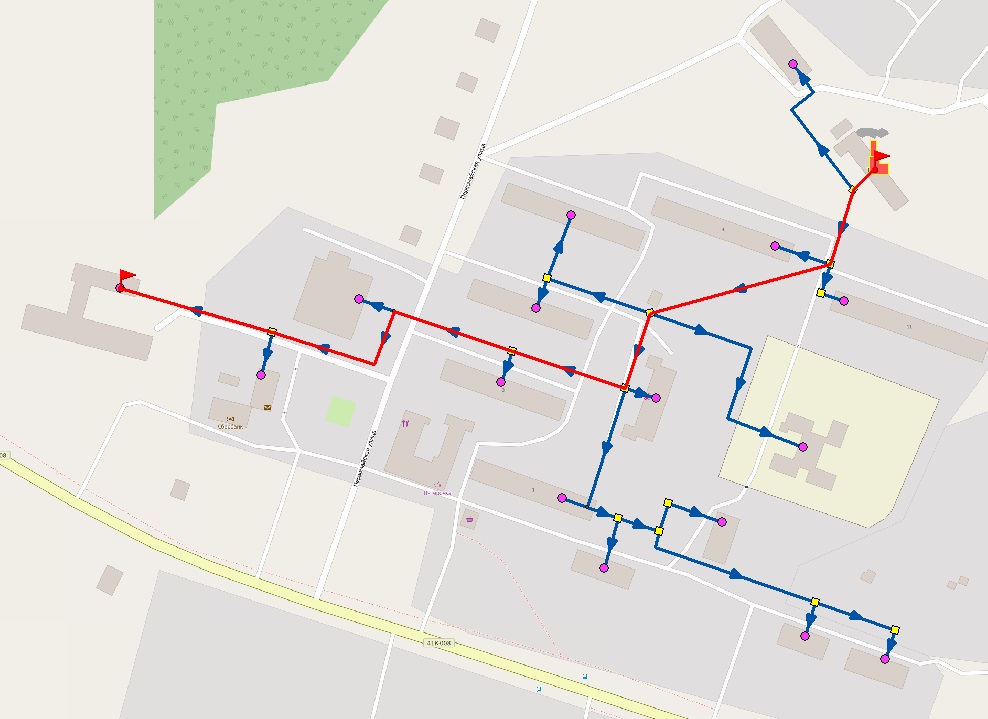 Рисунок 16 - Путь построения пьезометрического графика от центральной котельной д. Лопухинка до Школы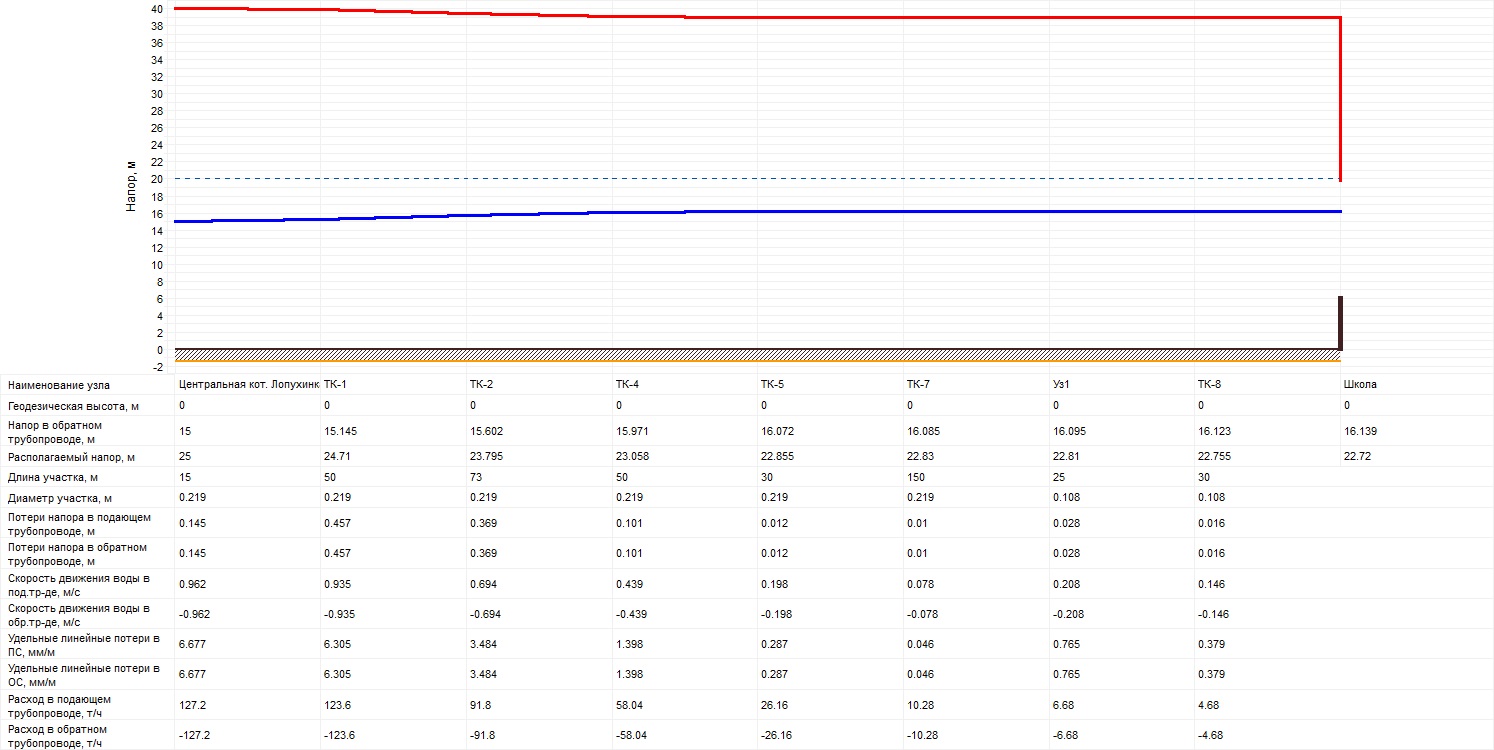 Рисунок 17 – Пьезометрический график от центральной котельной д. Лопухинка до Школы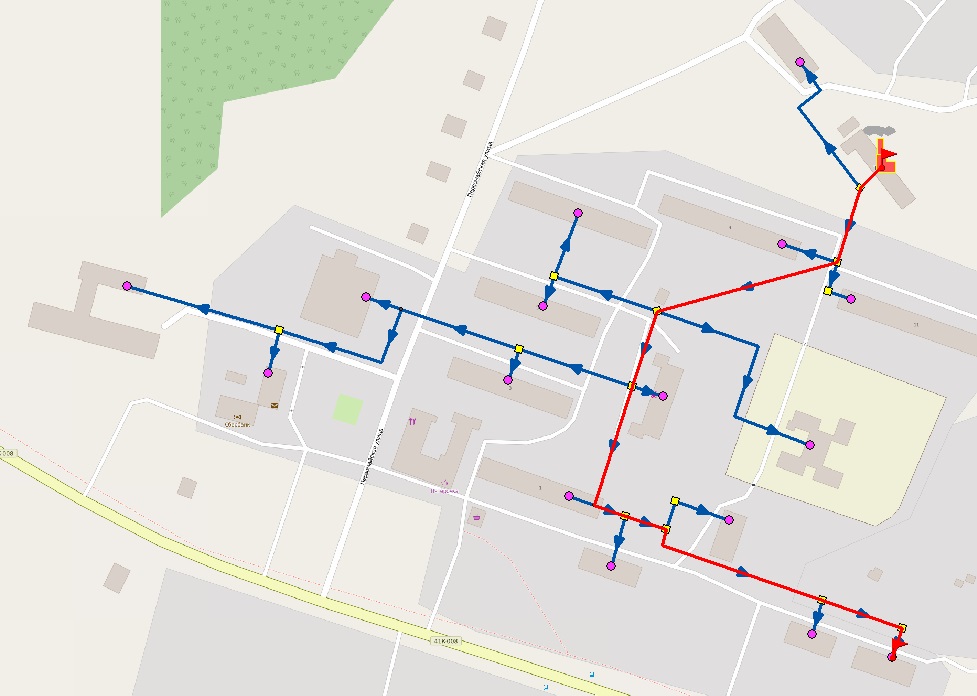 Рисунок 18 - Путь построения пьезометрического графика от центральной котельной д. Лопухинка до жилого дома Мира 4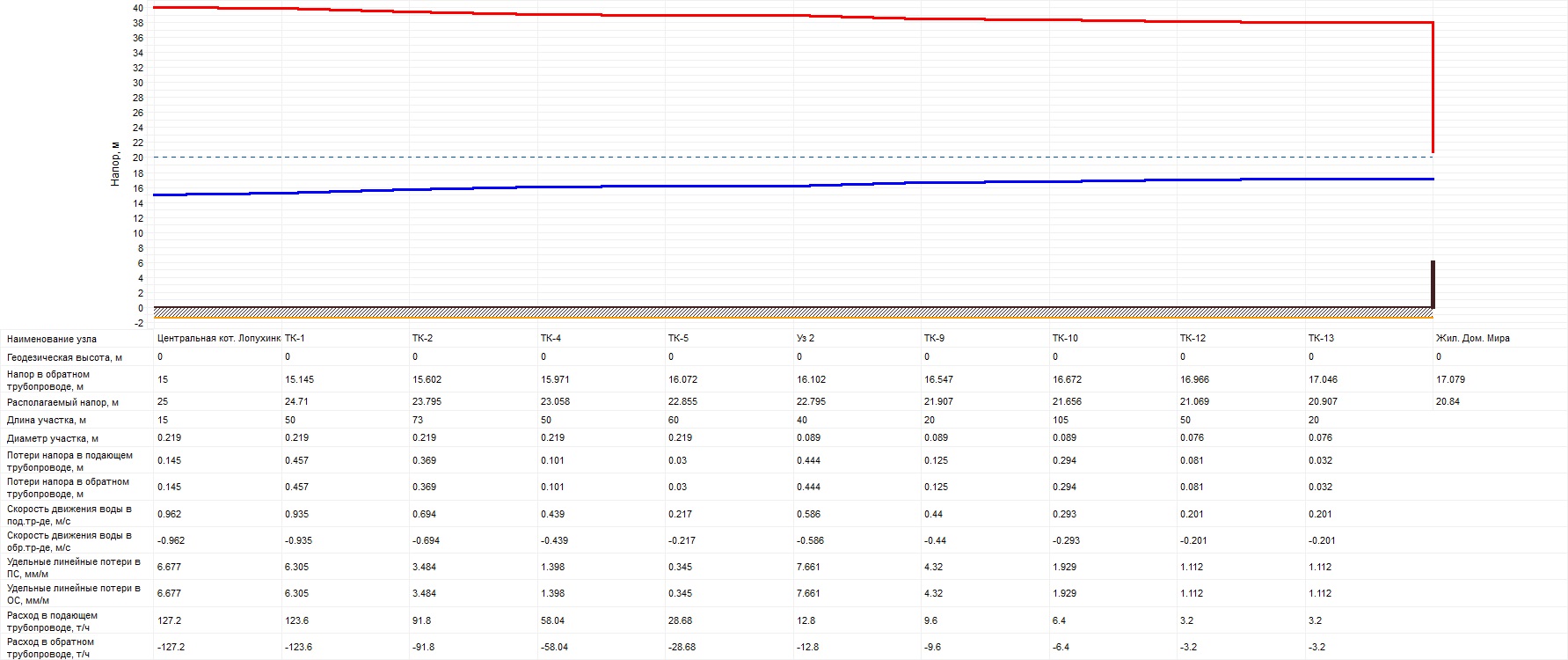 Рисунок 19 – Пьезометрический график от центральной котельной д. Лопухинка до жилого дома Мира 4На рисунках 20 и 21 приведены пьезометрические графики и пути их построений на схеме тепловых сетей для технологической зоны теплоснабжения №2 д. Лопухинка (котельная ГБУ ДО «Центр оздоровления и отдыха «Березняки»).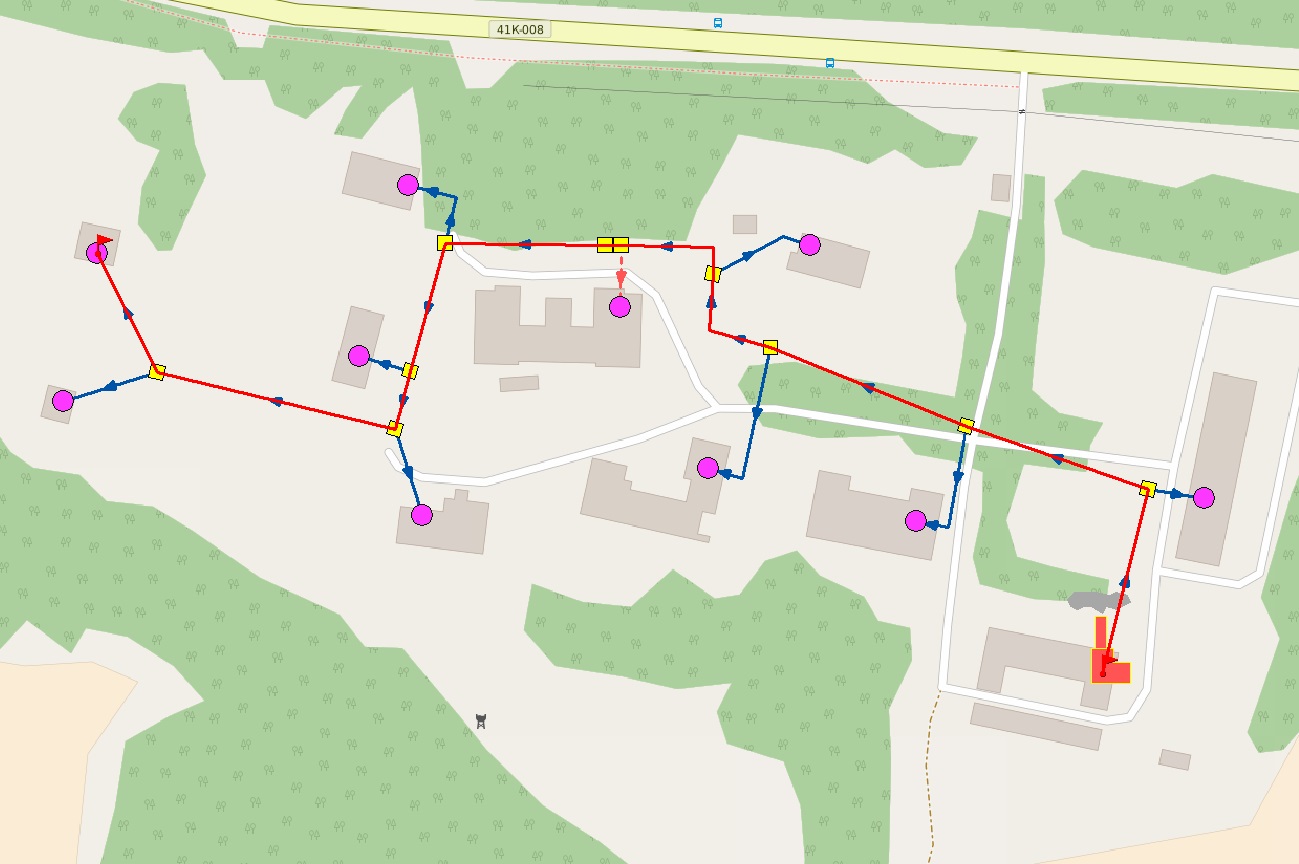 Рисунок 20 - Путь построения пьезометрического графика от котельной ГБУ ДО «Центр оздоровления и отдыха «Березняки»до КЖ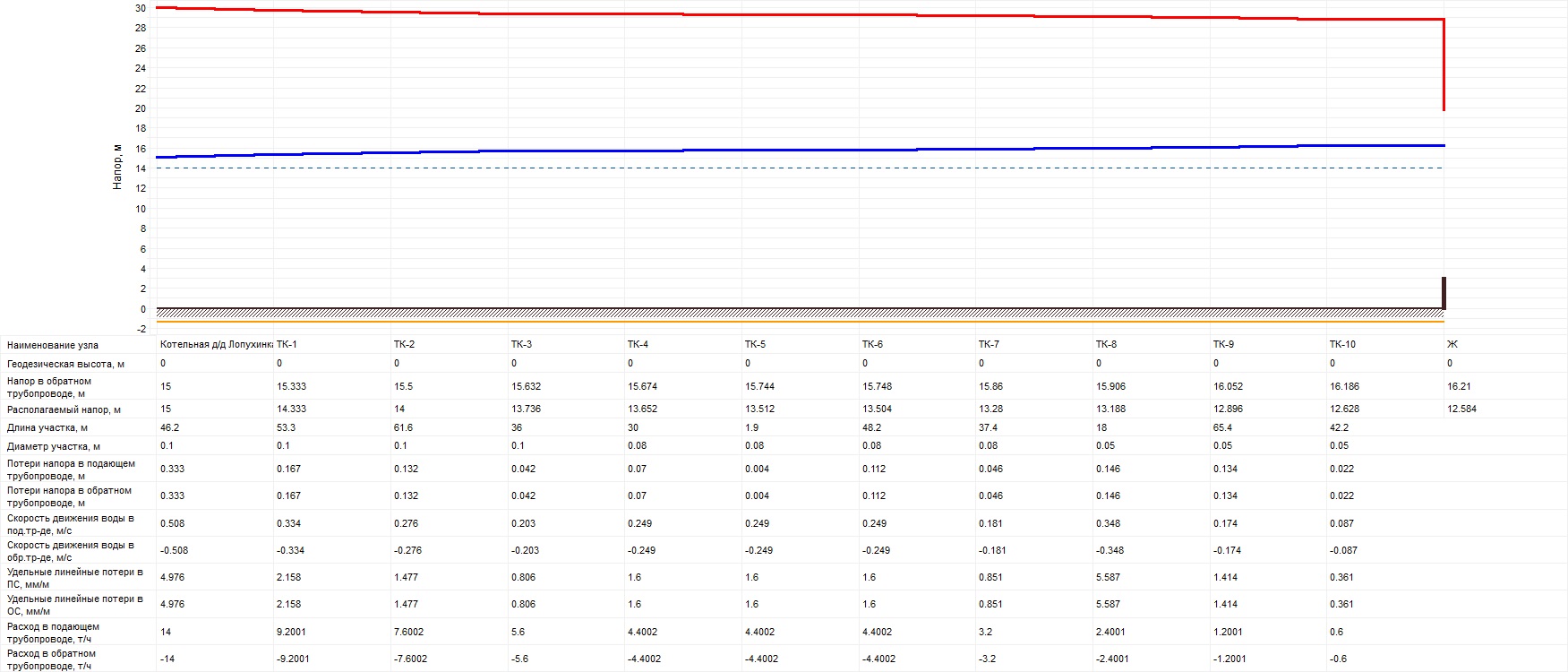 Рисунок 21 – Пьезометрический график от котельной ГБУ ДО «Центр оздоровления и отдыха «Березняки» до КЖНа рисунках 22,23,24,25,26,27,28 и 29 приведены пьезометрические графики и пути их построений на схеме тепловых сетей для технологической зоны теплоснабжения №3 д. Глобицы (котельная деревни Глобицы).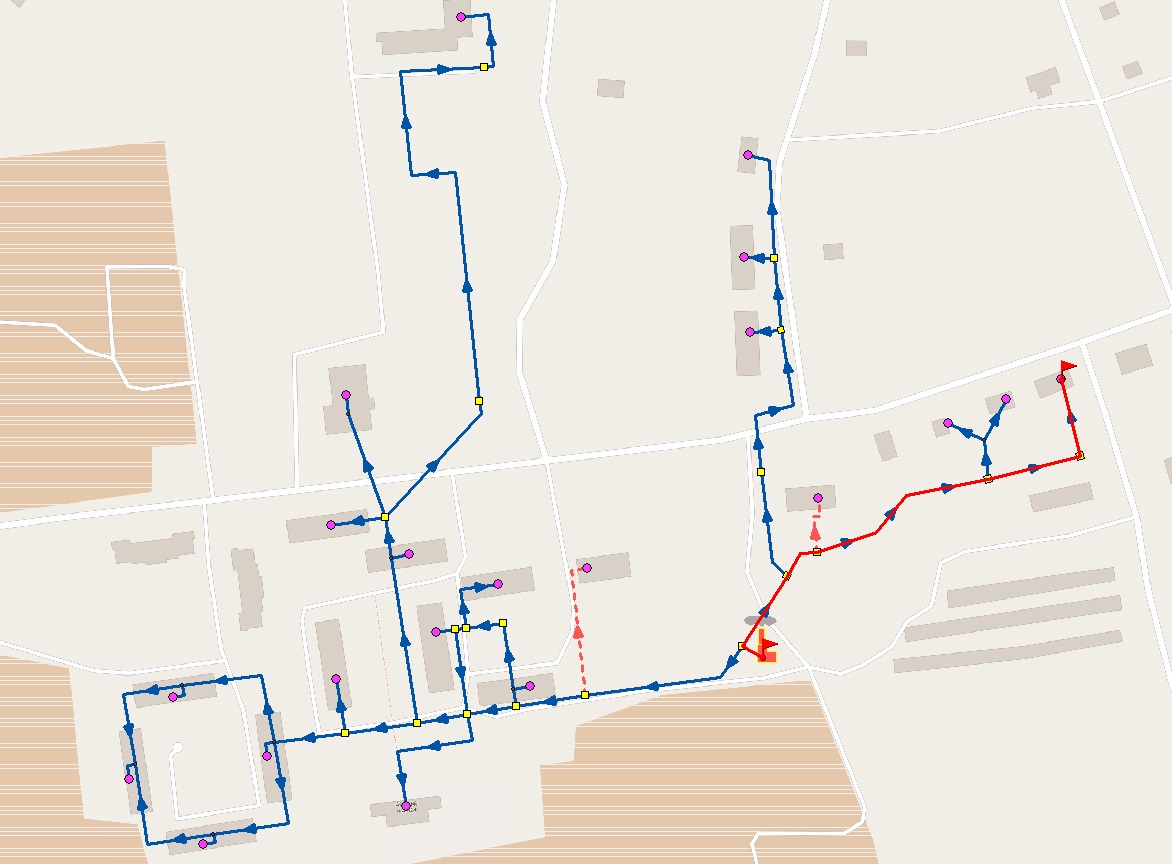 Рисунок 22 - Путь построения пьезометрического графика от котельной деревни Глобицыдо жилого дома ул. Героев 28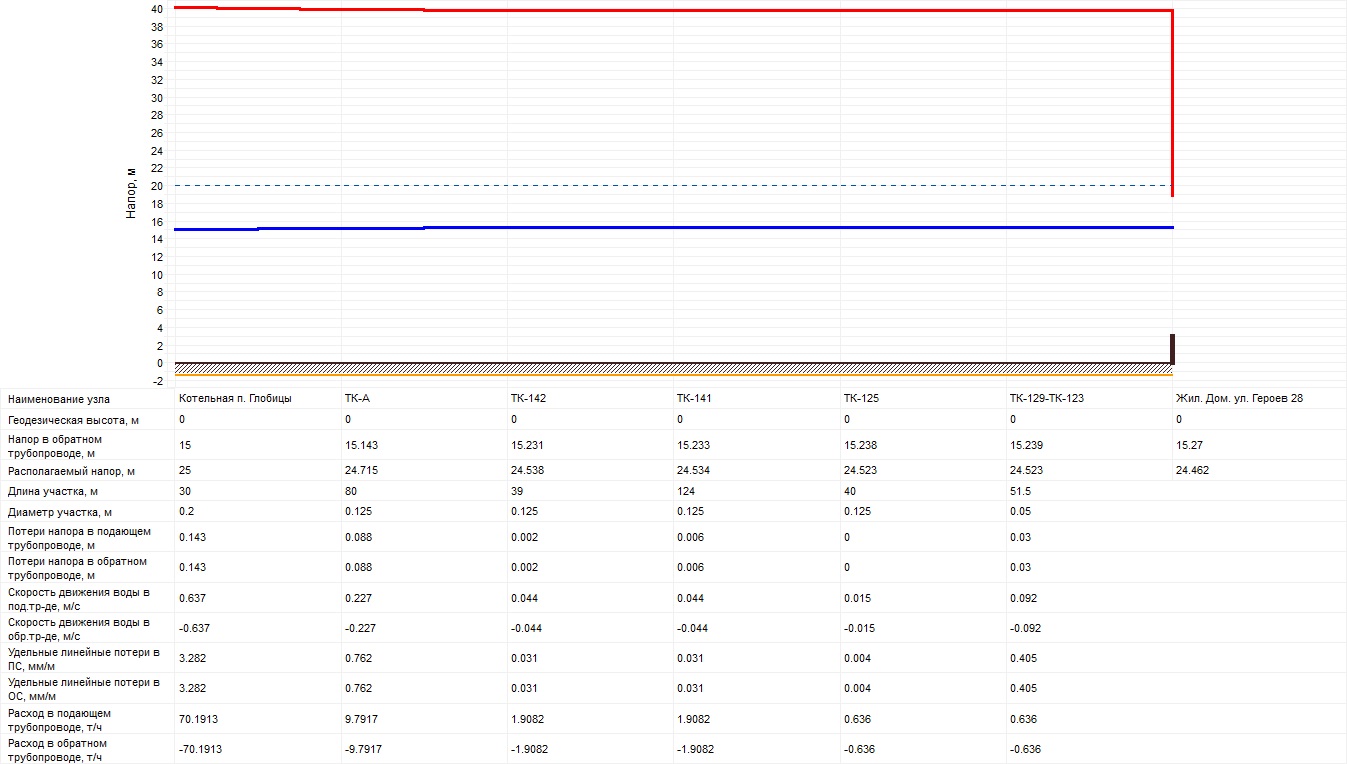 Рисунок 23 – Пьезометрический график от котельной деревни Глобицы до жилого дома ул. Героев 28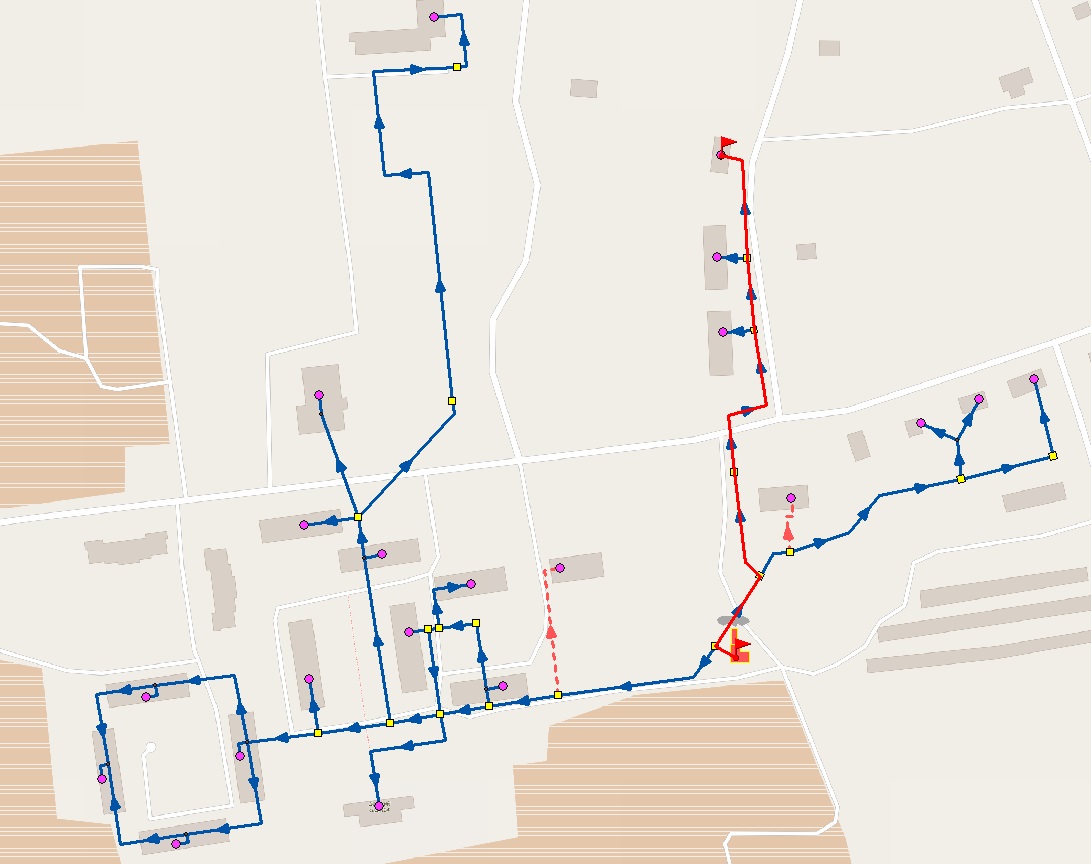 Рисунок 24 - Путь построения пьезометрического графика от котельной деревни Глобицы до Почты (библиотеки)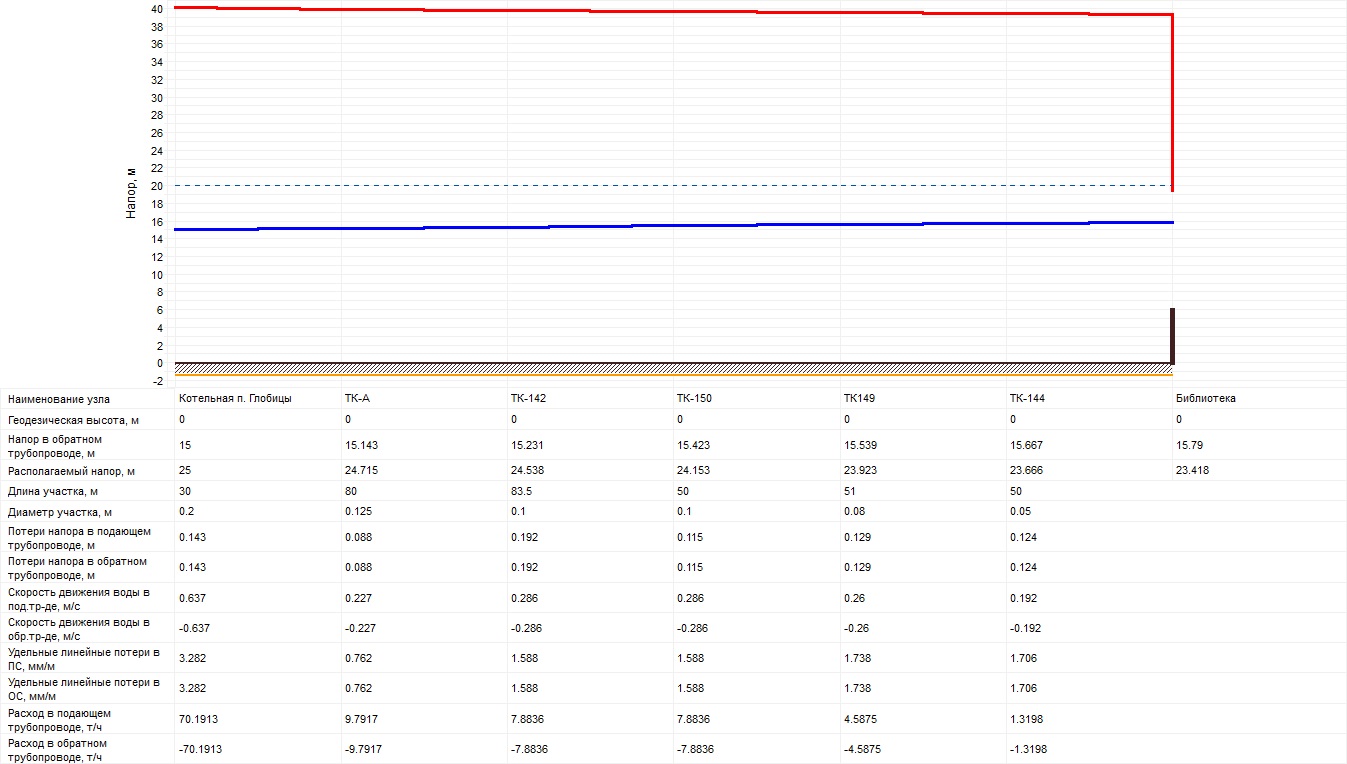 Рисунок 25 – Пьезометрический графикот котельной деревни Глобицы до Почты (библиотеки)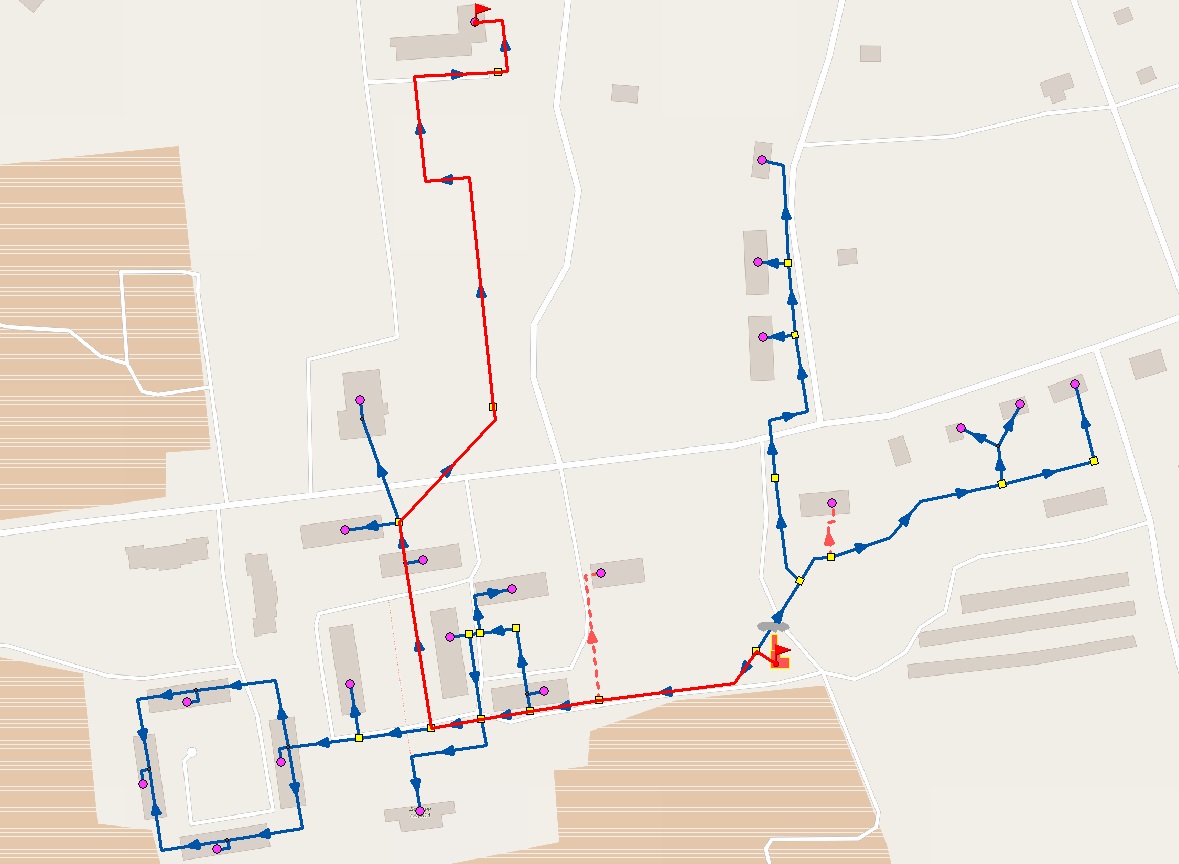 Рисунок 26 - Путь построения пьезометрического графика от котельной деревни Глобицы до школы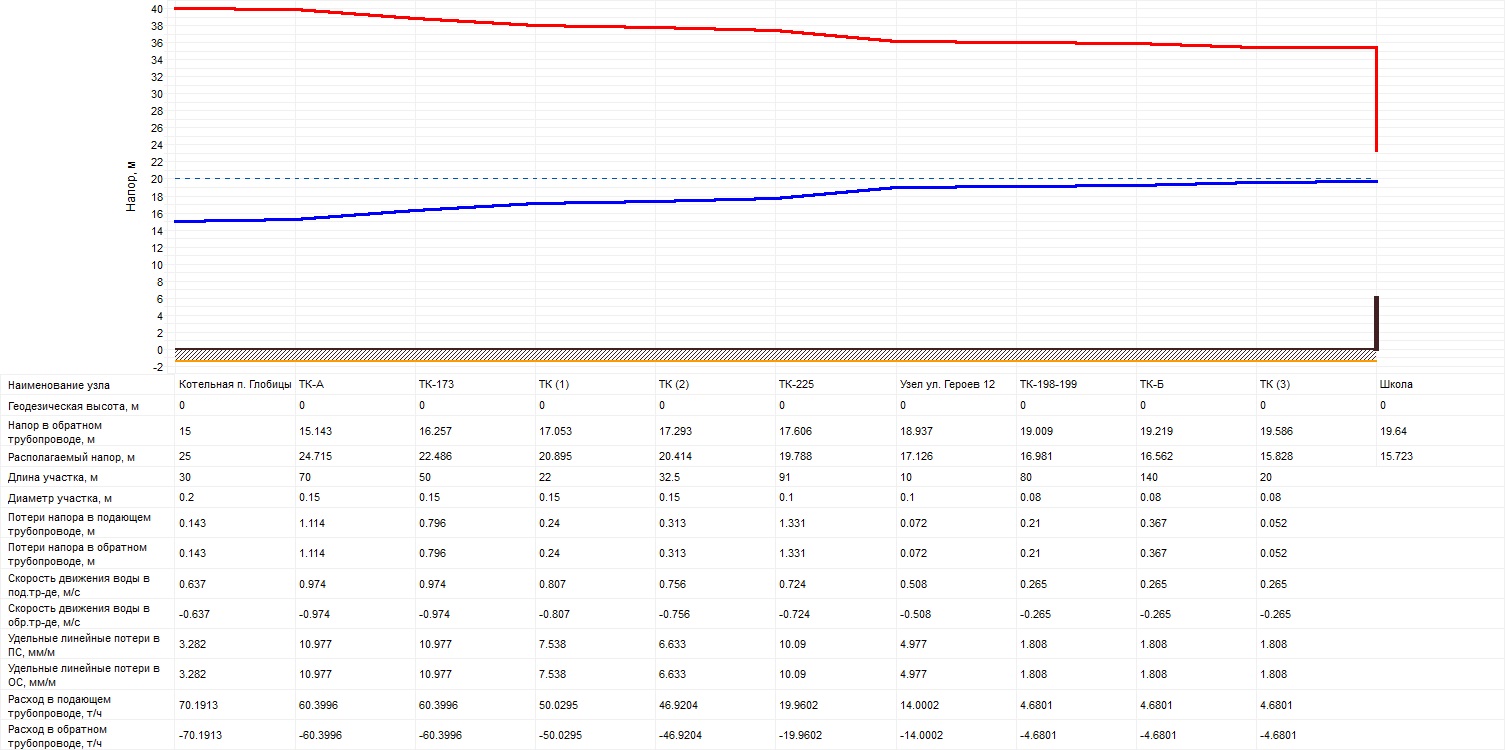 Рисунок 27 – Пьезометрический графикот котельной деревни Глобицы до школы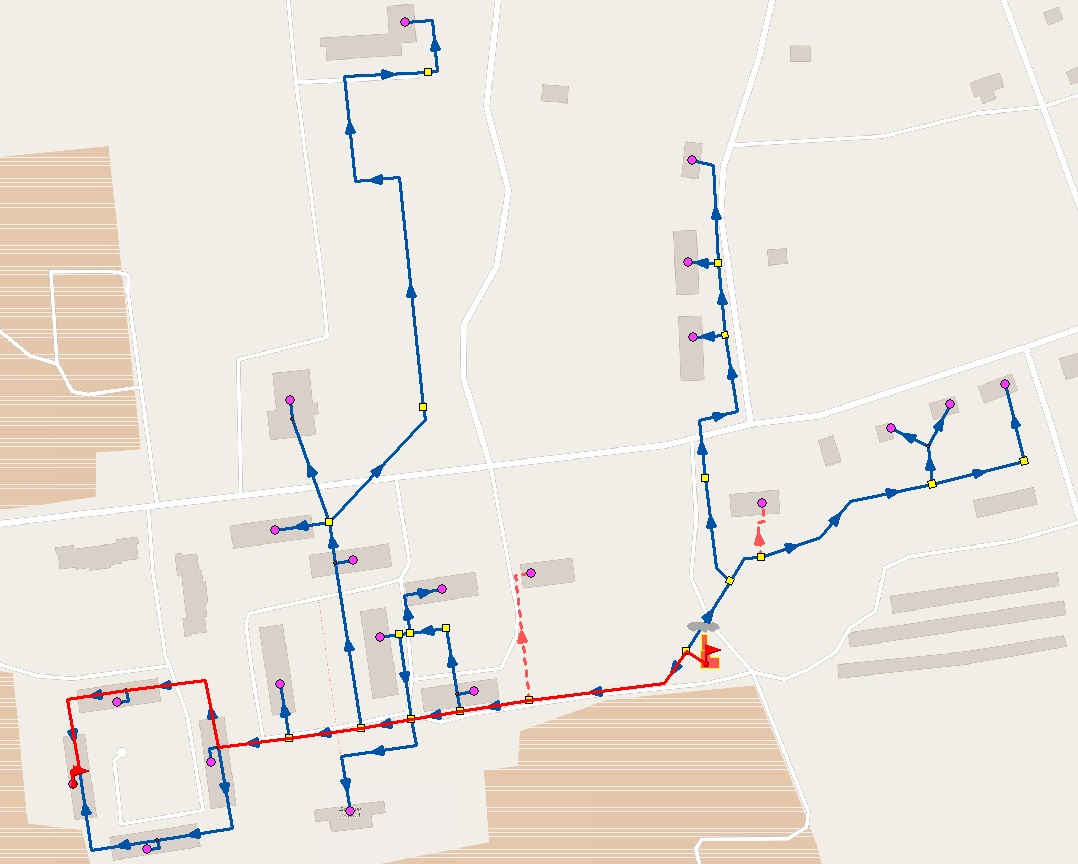 Рисунок 28 - Путь построения пьезометрического графика от котельной деревни Глобицы до жилого дома ул. Героев 7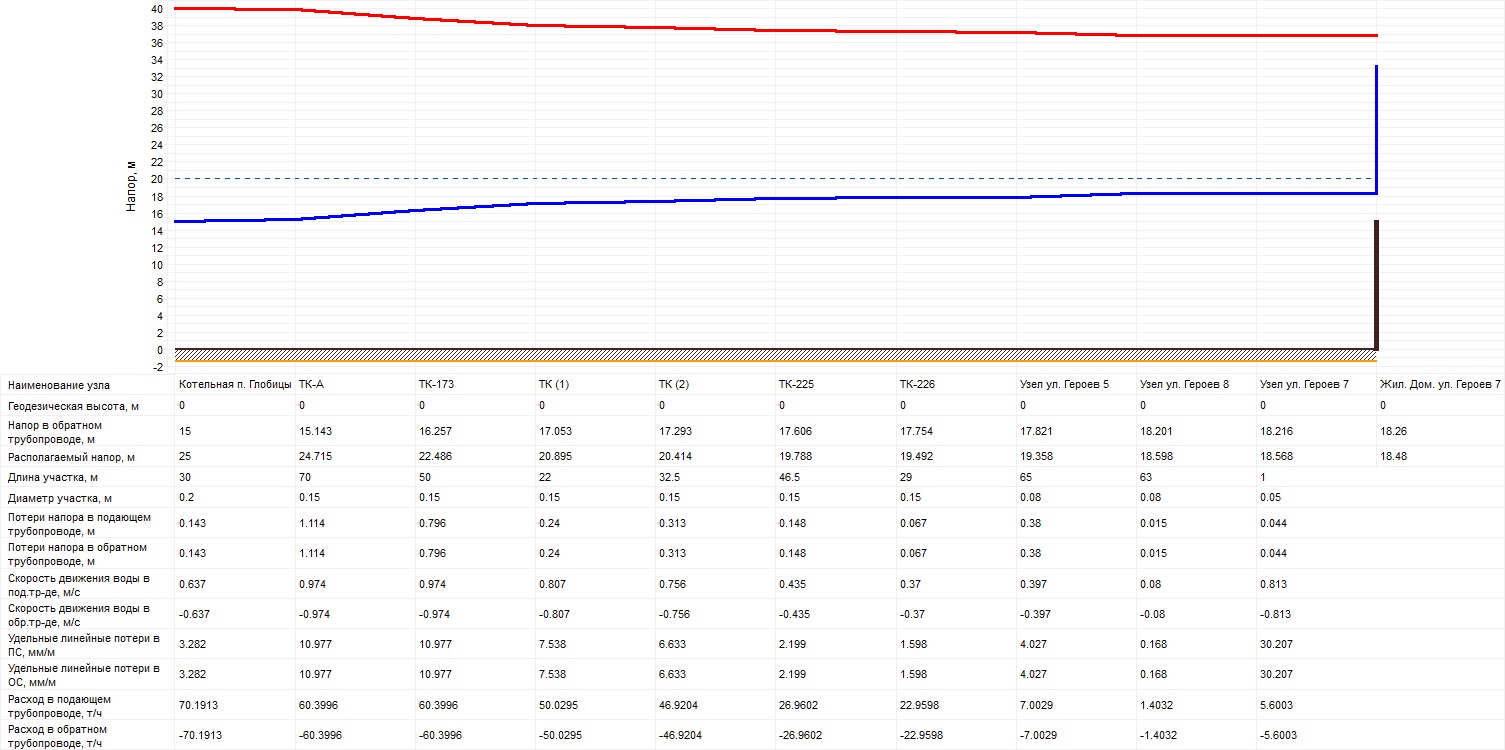 Рисунок 29 – Пьезометрический график от котельной деревни Глобицы до жилого дома ул. Героев 7Согласно расчёту по электронной модели были получены параметры теплоносителя на потребителях по каждой сети теплоснабжения. Дефицитов пропускной способности теплоносителя не было выявлено. По результатам наладки в зависимости от избытка располагаемого напора предложены параметры дросселирующих устройств (шайб) по каждому вводу потребителей (таблица 27, 28 и 29). При расчете использовались гидравлические режимы из таблицы 26. Данные сведения служат для анализа общей картины и оценке комплексных мер из возможных вариантов мероприятий по наладки тепловых сетей.Таблица 27 - Параметры дросселирующих устройств (шайб) по каждому вводу потребителей для технологической зоны теплоснабжения №1 (центральная котельная д. Лопухинка)Таблица 28 - Параметры дросселирующих устройств (шайб) по каждому вводу потребителей для технологической зоны теплоснабжения №2 (котельная ГБУ ДО «Центр оздоровления и отдыха «Березняки»)Таблица 29 - Параметры дросселирующих устройств (шайб) по каждому вводу потребителей для технологической зоны теплоснабжения №3 (котельная деревни Глобицы)и) статистика отказов тепловых сетей (аварий, инцидентов) за последние 5 летСогласно данным предоставленным АО «ИЭК», статистика отказов тепловых сетей не ведется (отсутствует).к) статистика восстановлений (аварийно-восстановительных ремонтов) тепловых сетей и среднее время, затраченное на восстановление работоспособности тепловых сетей, за последние 5 летСогласно данным предоставленным АО «ИЭК», статистика восстановлений тепловых сетей не ведется. Среднеевремя устранения аварий тепловых сетей в МО «Лопухинское сельское поселение» составляет 6-8 часов.л) описание процедур диагностики состояния тепловых сетей и планирования капитальных (текущих) ремонтовПеред началом каждого отопительного периода тепловые сети МО «Лопухинскоесельское поселение» проходят комплексные диагностические обследования и гидравлические испытания.При проведении гидравлических испытаний трубопроводы тепловых сетей испытывают пробным давлением, равным 1,25 рабочего давления. Температура воды в трубопроводе при гидравлическом испытании не должна превышать 40—45 °С. Заполнение трубопровода допускается водой, температурой не выше 70 °С. Под испытательным давлением трубопровод выдерживают 10 мин, после чего давление снижают до рабочего. Если в ходе испытаний фиксируется падение давление, производятся работы по поиску утечек и дефектов. Дефекты, выявленные при осмотре трубопровода, устраняться после спуска воды. После устранения дефектов испытания повторяют. В результате выявляются ненадежные участки трубопроводов, подлежащие ремонту или замене. Своевременные ежегодные гидравлические испытания позволяют избежать серьезных аварий и отказов тепловых сетей. Также проводится осмотр состояния тепловых камер и ревизия запорной и секционирующей арматуры. В ходе ревизии производится осмотр и ремонт задвижек, кранов и вентилей. В случае невозможности ремонта элементы секционирующей и запорной арматуры подлежат замене.Планирование капитальных ремонтов производится исходя из текущего технического состояния тепловых сетей (план разрабатывается после процедур диагностики перед отопительным сезоном). Плановые замены элементов тепловых сетей происходят по причине поломки (отказа), или окончанию срока их эксплуатации м) описание периодичности и соответствия техническим регламентам и иным обязательным требованиям процедур летних ремонтов с параметрами и методами испытаний (гидравлических, температурных, на тепловые потери) тепловых сетейПроцедуры летних ремонтов проводятся ежегодно в период подготовки к отопительному сезону. Все методы испытаний тепловых сетей и параметры испытаний соответствуют установленным техническим регламентам. Параметры, при которых проводятся гидравлические испытания, указаны в предыдущем пункте.н) описание нормативов технологических потерь при передаче тепловой энергии (мощности), теплоносителя, включаемых в расчет отпущенных тепловой энергии (мощности) и теплоносителяРасчет нормативных технологический потерь выполнен согласно Приказу Министерства энергетики РФ от 30 декабря 2008 г. N 325 "Об утверждении порядка определения нормативов технологических потерь при передаче тепловой энергии, теплоносителя». А также  в программном комплексе ZuluThermo 7.0 согласно «Методике определения потребности в топливе, электрической энергии и воде при производстве и передаче тепловой энергии и теплоносителей в системах коммунального теплоснабжения» МДК 4-05.2004.Результаты расчетов тепловых потерь при передаче тепловой энергии (сети системы отопления) для технологической зоны теплоснабжения №1 д. Лопухинка (центральная котельная)  представлены в таблице 30.Таблица 30 - Результаты расчетов тепловых потерь при передаче тепловой энергии (сети системы отопления) для технологической зоны теплоснабжения №1 д.Лопухинка (центральная котельная)Результаты расчетов тепловых потерь при передаче тепловой энергии (сети системы ГВС) для технологической зоны №1 д. Лопухинка (центральная котельная)  представлены в таблице 31.Таблица 31 - Результаты расчетов тепловых потерь при передаче тепловой энергии (сети системы ГВС) для технологической зоны №1 д. Лопухинка (центральная котельная)Результаты расчетов тепловых потерь при передаче тепловой энергии (сети системы отопления) для технологической зоны №2.д. Лопухинка (котельнаяГБУ ДО «Центр оздоровления и отдыха «Березняки») представлены в таблице 32.Таблица 32 - Результаты расчетов тепловых потерь при передаче тепловой энергии (сети системы отопления) для технологической зоны №2 д. Лопухинка (котельнаяГБУ ДО «Центр оздоровления и отдыха «Березняки»)Результаты расчетов тепловых потерь при передаче тепловой энергии (сети системы ГВС) для технологической зоны №2 д. Лопухинка (котельнаяГБУ ДО «Центр оздоровления и отдыха «Березняки»)представлены в таблице 33.Таблица 33 - Результаты расчетов тепловых потерь при передаче тепловой энергии (сети системы ГВС) для технологической зоны №2 д. Лопухинка (котельнаяГБУ ДО «Центр оздоровления и отдыха «Березняки»)Результаты расчетов тепловых потерь при передаче тепловой энергии (сети системы отопления) для технологической зоны №3 д. Глобицы  представлены в таблице 34.Таблица 34 - Результаты расчетов тепловых потерь при передаче тепловой энергии (сети системы отопления) для технологической зоны №3 д. ГлобицыРезультаты расчетов тепловых потерь при передаче тепловой энергии (сети системы ГВС) для технологической зоны № 3д. Глобицыпредставлены в таблице 35.Таблица 35- Результаты расчетов тепловых потерь при передаче тепловой энергии (сети системы ГВС) для технологической зоны №3 д.Глобицыо) оценка тепловых потерь в тепловых сетях за последние 3 года при отсутствии приборов учета тепловой энергииПо информации АО «ИЭК», потребители тепловой энергии в МО «Лопухинское сельское поселение» не оснащены приборами учета тепловой энергии. Оценка тепловых потерь производится исходя из балансов тепловой энергии, предоставленных АО «ИЭК».Тепловые потери в тепловых сетях за последнее 3 года для технологической зоны теплоснабжения №1 (д. Лопухинка, центральная котельная) представлены в таблице 36.Таблица 36 - Тепловые потери в тепловых сетях за последнее 3 года для технологической зоны №1 (д. Лопухинка, центральная котельная)Тепловые потери в тепловых сетях за последнее 3 года для технологической зоны №2 (котельная детского дома) представлены в таблице 37.Таблица 37 - Тепловые потери в тепловых сетях за последнее 3 года для технологической зоны №2 (котельная ГБУ ДО «Центр оздоровления и отдыха «Березняки»)Тепловые потери в тепловых сетях за последнее 3 года для технологической зоны №3 (котельная деревни Глобицы) представлены в таблице 38.Таблица 38 - Тепловые потери в тепловых сетях за последнее 3 года для технологической зоны №3 (котельная деревни Глобицы)п) предписания надзорных органов по запрещению дальнейшей эксплуатации участков тепловой сети и результаты их исполненияНа основании предоставленных данных в МО «Лопухинское сельское поселение»  предписаний по запрещению дальнейшей эксплуатации участков тепловой сети  не выдавались.р) описание типов присоединений теплопотребляющих установок потребителей к тепловым сетям с выделением наиболее распространенных, определяющих выбор и обоснование графика регулирования отпуска тепловой энергии потребителямВ технологических зонах теплоснабжения №2 и №3 система теплоснабжения – четырехтрубная (независимая схема ГВС). В технологической зоне теплоснабжения № 1 – система теплоснабжения трехтрубная (независимая схема ГВС с отключенным обратным трубопроводом). Схема присоединения теплопотребляющих установок потребителей МО «Лопухинское сельское поселение» к тепловым сетям системы отопления представлена на рисунке 30.Схема присоединения системы ГВС представлена на рисунке 31.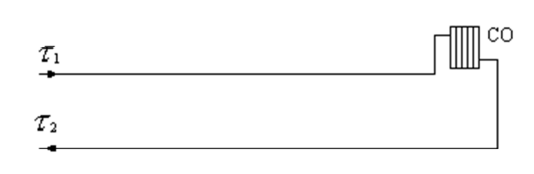 Рисунок 30 - Схема присоединения теплопотребляющих установок потребителей к тепловым сетям в технологических зонах №1, №2 и №3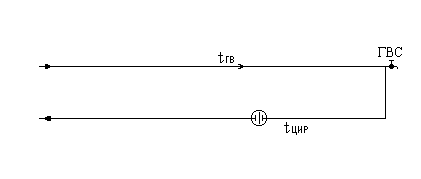 Рисунок 31 - Схема присоединения системы ГВС в технологических зонах №1, №2 (в технологической зоне №3 обратный трубопровод ГВС отключен)Обоснование графика регулирования отпуска тепловой энергии потребителям представлено в главе 1 части 2 разделе ж).с) сведения о наличии коммерческого приборного учета тепловой энергии, отпущенной из тепловых сетей потребителям, и анализ планов по установке приборов учета тепловой энергии и теплоносителяВ МО «Лопухинское сельское поселение» отсутствуют коммерческие приборы учета тепловой энергии. Планируется полное обеспечение приборами учета всех многоквартирных домов (МКД) подключенных к централизованной системе теплоснабжения до 2030 года.т) анализ работы диспетчерских служб теплоснабжающих (теплосетевых) организаций и используемых средств автоматизации, телемеханизации и связиДиспетчерская служба» производит постоянный мониторинг работы системы теплоснабжения. В случае поступления сигнала об утечки теплоносителя или аварии в котельной,диспетчерская служба оценивает ситуацию и организовывает работу аварийных ремонтных бригад. Между объектами системы теплоснабжения осуществляется постоянная телефонная связь и обмен техническими данными.у) уровень автоматизации и обслуживания центральных тепловых пунктов, насосных станцийНа территории МО «Лопухинское сельское поселение» центральные тепловые пунктыи насосные станции отсутствуют.ф) сведения о наличии защиты тепловых сетей от превышения давленияВ соответствии с нормативными документами (ПТЭ (п.4.11.8, 4.12.40), СНиП "Тепловые сети" 2.04.07-86 (п. 12.14), Правила эксплуатации теплопотребляющих установок и тепловых сетей потребителей в каждом элементе единой системы теплоснабжения (на источнике тепла, в тепловых сетях, в системах теплопотребления)) должны быть предусмотрены средства защиты от недопустимых изменений давлений сетевой воды. Эти средства в первую очередь должны обеспечивать поддержание допустимого давления в аварийных режимах, вызванных отказом оборудования данного элемента, а также защиту собственного оборудования при аварийных внешних воздействия В котельных МО «Лопухинское сельское поселение» установлены расширительные баки и предохранительные клапаны на выходном коллекторе котлов, которые защищают сеть от превышения максимального допустимого давления.х) перечень выявленных бесхозяйных тепловых сетей и обоснование выбора организации, уполномоченной на их эксплуатациюБесхозяйных тепловых сетей на территории МО «Лопухинское сельское поселение»  не выявлено.часть 4 Зоны действия источников тепловой энергииВ зоны действия источников тепловой энергии входят 3 технологические зоны централизованного теплоснабжения, расположенных в д. Лопухинка и д. Глобицы. Графическое изображение зон действия источников тепловой энергии с делением на технологические зоны представлено в главе 1 части 1разделе а). Суммарная протяженность сетей централизованного теплоснабжения (включая систему ГВС) в однотрубном исчислении составляет 12194погонных метров. Суммарная подключенная тепловая нагрузка жилищно-коммунального и общественно-делового сектора МО «Лопухинское сельское поселение» к централизованной системе теплоснабжения составляет 6,936 Гкал/час.Графическое изображение радиусов эффективного теплоснабжения представлено в главе 6 разделе м).часть 5 Тепловые нагрузки потребителей тепловой энергии, групп потребителей тепловой энергии в зонах действия источников тепловой энергииа) значения потребления тепловой энергии в расчетных элементах территориального деления при расчетных температурах наружного воздухаЗначения потребления тепловой энергии в расчетных элементах территориального деления (жилые образования) при расчетных температурах наружного воздуха основаны на анализе тепловых нагрузок потребителей и указаны в таблице 39.Таблица 39 - Потребление тепловой энергии в расчетных элементах территориального деления (жилые образования) при расчетных температурах наружного воздуха (-26).б) случаи (условия) применения отопления жилых помещений в многоквартирных домах с использованием индивидуальных квартирных источников тепловой энергииВ МО "Лопухинское сельское поселение" присутствуют случаи применения отопления жилых помещений в многоквартирных домах с использованием индивидуальных квартирных источников тепловой энергии отсутствуют.в) значения потребления тепловой энергии в расчетных элементах территориального деления за отопительный период и за год в целомВ таблице 40 представлены значения потребления тепловой энергии в расчетных элементах территориального деления за отопительный период и за год в целом.Таблица 40 - Значения потребления тепловой энергии в расчетных элементах территориального деления за отопительный период и за год в целомг) значения потребления тепловой энергии при расчетных температурах наружного воздуха в зонах действия источника тепловой энергииЗначения потребления тепловой энергии в зонах действия источников тепловой энергии МО "Лопухинское сельское поселение" при расчетных температурах наружного воздуха в зонах действия источников тепловой энергии представлены в таблице 41.Таблица 41- Значения потребления тепловой энергии при расчетных температурах наружного воздуха в зонах действия источника тепловой энергии МО "Лопухинское сельское поселение"д) существующие нормативы потребления тепловой энергии для населения на отопление и горячее водоснабжениеНормативы потребления тепловой энергии утверждены постановлением правительства Ленинградской области от 24.11.2010 №313 «Об утверждении нормативов потребления коммунальных услуг по холодному водоснабжению, водоотведению, горячему водоснабжению и отоплению гражданами, проживающими в многоквартирных домах или жилых домах на территории Ленинградской области при отсутствии приборов учета» и представлены в таблице 42. Нормативы потребления горячей воды населением представлены в таблице 43.Таблица 42 - Нормативы потребления тепловой энергииТаблица 43 - Нормативы потребления коммунальной услуги по горячему и холодному водоснабжению *-при наличии в доме внутридомовой системы водоотведениячасть 6 Балансы тепловой мощности и тепловой нагрузки в зонах действия источников тепловой энергииа) балансы установленной, располагаемой тепловой мощности и тепловой мощности нетто, потерь тепловой мощности в тепловых сетях и присоединенной тепловой нагрузки по каждому источнику тепловой энергии, а в случае нескольких выводов тепловой мощности от одного источника тепловой энергии - по каждому из выводовБалансы установленной, располагаемой тепловой мощности и тепловой мощности нетто, потерь тепловой мощности в тепловых сетях и присоединенной нагрузки по каждому источнику тепловой энергии в структуре централизованного теплоснабжения МО «Лопухинское сельское поселение» при расчетной температуре наружного воздуха (-26 °С) приведены в таблице 44.Таблица 44 - Балансы установленной, располагаемой тепловой мощности и тепловой мощности нетто, потерь тепловой мощности в тепловых сетях и присоединенной тепловой нагрузки б) резервы и дефициты тепловой мощности нетто по каждому источнику тепловой энергии и выводам тепловой мощности от источников тепловой энергииВеличина резерва и дефицита тепловой мощности нетто по каждому источнику тепловой энергии МО «Лопухинское сельское поселение» при расчетной температуре наружного воздуха (-26 °С) представлена в таблице 45.Таблица 45 - Величина резерва и дефицита тепловой мощности неттов) гидравлические режимы, обеспечивающие передачу тепловой энергии от источника тепловой энергии до самого удаленного потребителя и характеризующих существующие возможности (резервы и дефициты по пропускной способности) передачи тепловой энергии от источника к потребителюВ таблице 46представлены гидравлические режимы, обеспечивающие передачу тепловой энергии от источника к потребителю на момент разработки схемы теплоснабжения МО «Лопухинское сельское поселение». Более подробное описание гидравлических режимов и резервов по пропускной способности теплоносителя магистральных трубопроводов представлено в главе 1 части 1 разделе з. В ходе гидравлического расчета было выявлено, что магистральные тепловые сети имеют резервы по пропускной способности теплоносителя.Таблица46- Существующие гидравлические режимы работы сетей централизованного отопленияг) причины возникновения дефицитов тепловой мощности и последствия влияния дефицитов на качество теплоснабженияВ МО «Лопухинское сельское поселение» отсутствуют дефициты тепловой мощности.д) резервы тепловой мощности нетто источников тепловой энергии и возможностей расширения технологических зон действия источников с резервами тепловой мощности нетто в зоны действия с дефицитом тепловой мощностиВ МО «Лопухинское сельское поселение» на момент разработки схемы теплоснабжения отсутствуют дефициты тепловой мощности нетто котельных. Имеющиеся резервы тепловой мощности позволяют расширения технологических зон и подключение новых абонентов, при условии, что перспективные потребители находятся в радиусе эффективного теплоснабжения котельных (графическое изображение радиусов эффективного теплоснабжения представлено в главе 6 разделе м).часть 7 Балансы теплоносителяа) утвержденные балансы производительности водоподготовительных установок теплоносителя для тепловых сетей и максимального потребления теплоносителя в теплоиспользующих установках потребителей в перспективных зонах действия систем теплоснабжения и источников тепловой энергии, в том числе работающих на единую тепловую сетьВ МО «Лопухинское сельское поселение» в качестве теплоносителя для передачи тепловой энергии от источников до потребителей используется горячая вода. Балансы теплоносителя при расчетной температуре наружного воздуха МО «Лопухинское сельское поселение» представлены в таблице 47.Таблица 47 - Балансы теплоносителя МО «Лопухинское сельское поселение»б) утвержденные балансы производительности водоподготовительных установок теплоносителя для тепловых сетей и максимального потребления теплоносителя в аварийных режимах систем теплоснабженияНа котельных МО «Лопухинское сельское поселение» водоподготовка не осуществляется. В соответствии со СНИП 41-02-2003 «Тепловые сети» (п. 6.17) аварийная подпитка в количестве 2% от объема воды в тепловых сетях и присоединенным к ним системам теплопотребления осуществляется химически не обработанной и недеаэрированной водой.Объем теплоносителя необходимый для подпитки тепловой сети в аварийном режиме представлен в таблице 48.Таблица 48 - Объем теплоносителя необходимый для подпитки тепловой сети в аварийном режимечасть 8 Топливные балансы источников тепловой энергии и система обеспечения топливома) описание видов и количества используемого основного топлива для каждого источника тепловой энергииВ системе централизованного теплоснабжения МО «Лопухинское сельское поселение» в качестве топлива используются: природный газ. Количество потребленного топлива (природного газа) котельными МО «Лопухинское сельское поселение» представлено в таблице 49 .Таблица 49 - Вид и количествоиспользуемого основного топливаб) описание видов резервного и аварийного топлива и возможности их обеспечения в соответствии с нормативными требованиямиНа котельных МО «Лопухинское сельское поселение» не предусмотрено резервное топливо. Согласно СНиП II-35-76 «Котельные установки» емкость хранилищ жидкого топлива в зависимости от суточного расхода следует принимать для аварий на котельных, работающих на газе, доставляемое по железной дороге или автомобильным транспортом на трехсуточный расход. В таблице 50 представлены данные нормативных запасов аварийного топлива по котельным МО «Лопухинское сельское поселение» при расчетной температуре наружного воздуха (-26 °С) с учетом подключенной тепловой нагрузки и потерь в сетях.Таблица 50 - Нормативные запасы аварийного топлива по котельным МО «Лопухинское сельское поселение»в) описание особенностей характеристик топлив в зависимости от мест поставкиОписание особенностей характеристик топлива в котельных МО «Лопухинское сельское поселение» представлено на рисунках  32 и 33.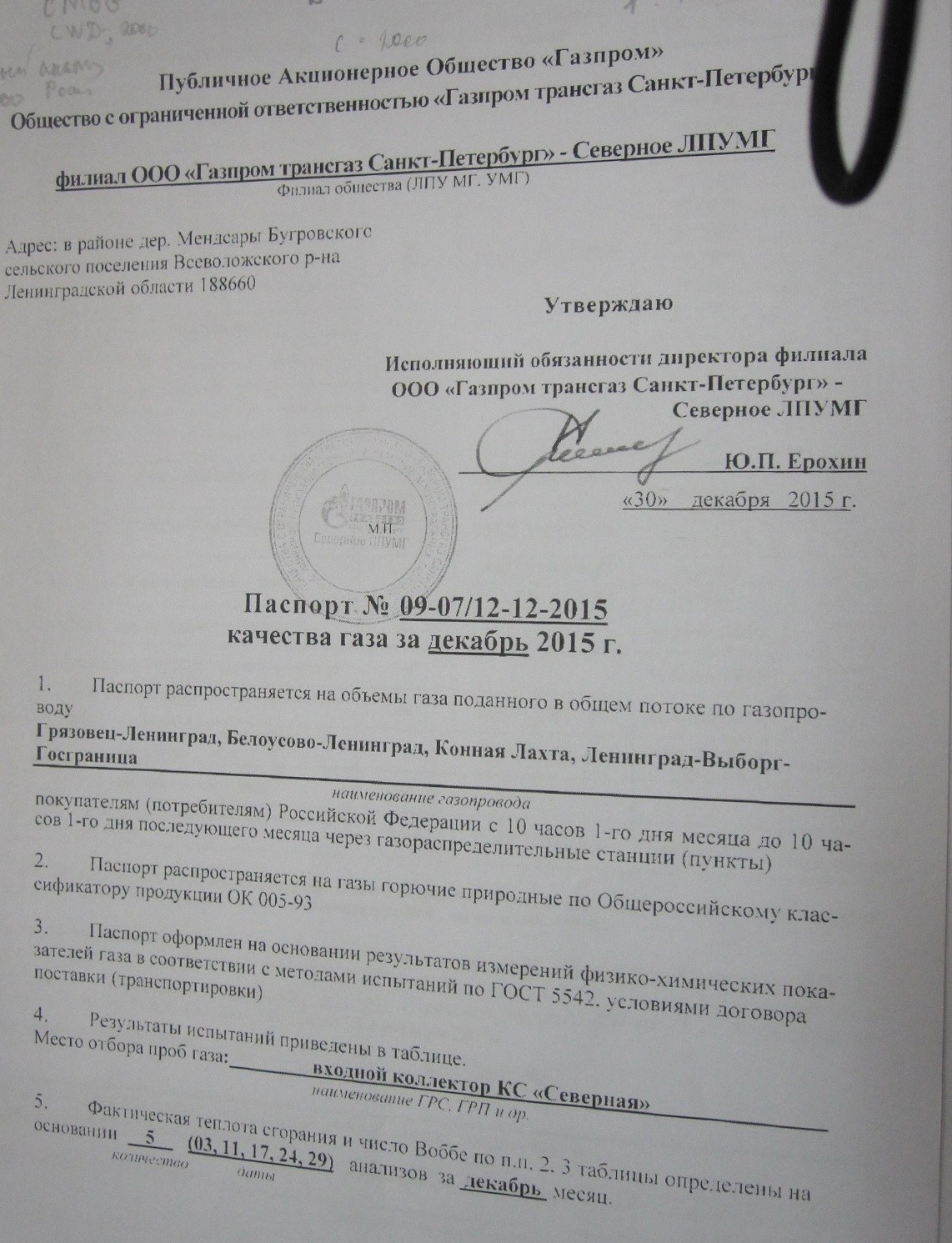 Рисунок 32 - Описание особенностей характеристик топлива в котельных МО «Лопухинское сельское поселение»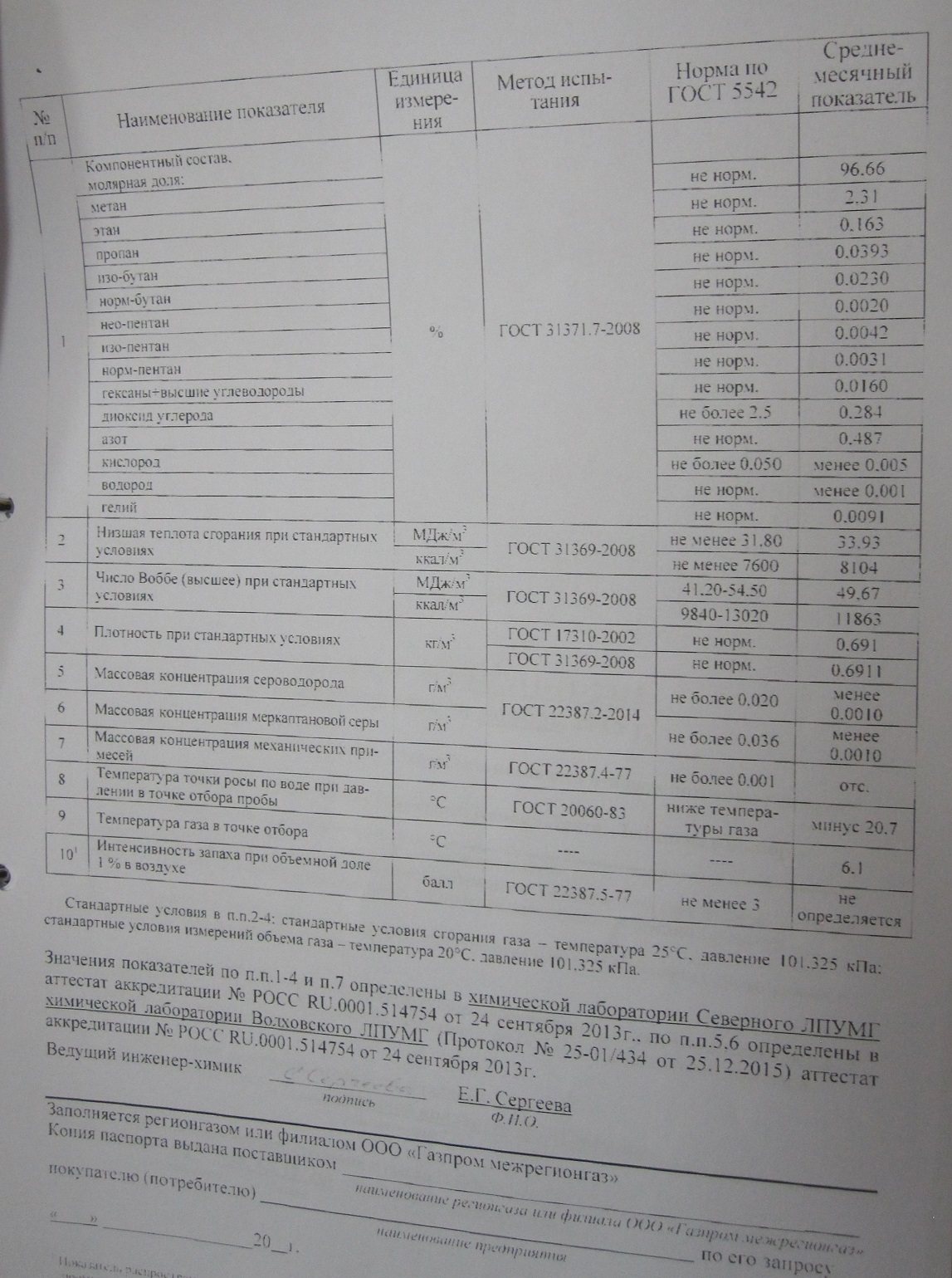 Рисунок 33 - Описание особенностей характеристик топлива в котельных МО «Лопухинское сельское поселение»г) анализ поставки топлива в периоды расчетных температур наружного воздухаВ периоды расчетных температур наружного воздуха сбоев в поставке топлива не было.часть 9 Надежность теплоснабженияа) описание показателей, определяемых в соответствии с методическими указаниями по расчету уровня надежности и качества поставляемых товаров, оказываемых услуг для организаций, осуществляющих деятельность по производству и (или) передаче тепловой энергииСпособность проектируемых и действующих источников теплоты, тепловых сетей и в целом СЦТ обеспечивать в течение заданного времени требуемые режимы, параметры и качество теплоснабжения (отопления, вентиляции, горячего водоснабжения, а также технологических потребностей предприятий в паре и горячей воде) следует определять по вероятности безотказной работы [Р]. Минимально допустимые показатели вероятности безотказной работы следует принимать:источника теплоты РИТ = 0,97; тепловых сетей РТС = 0,9; потребителя теплоты РПТ = 0,99; Для описания показателей надежности и качества поставки тепловой энергии, определения зон ненормативной надежности и безопасности теплоснабжения рассчитываем показатели надежности тепловых сетей по каждой зоне теплоснабжения для наиболее отдаленных потребителей от каждого источника теплоснабжения. Методика расчета надежности относительно отдаленных потребителей основывается на том, что вероятность безотказной работы снижается по мере удаления от источника теплоснабжения. Таким образом, определяется узел тепловой сети, начиная с которого значение вероятности безотказной работы ниже нормативно допустимого показателя. В результате расчета формируется зона ненормативной надежности и безопасности теплоснабжения по каждой зоне теплоснабжения. При расчете показателей надежности работы тепловых сетей учитывается кольцевое включение трубопроводов, возможность использования резервных перемычек и перераспределения зон теплоснабжения между источниками. Для оценки объемов тепловой зоны с ненормативной надежностью тепловых сетей представлены значения величины материальных характеристик трубопроводов зоны безопасности теплоснабжения и зоны ненормативной надежности, их процентное соотношение. Для ликвидации зон ненормативной надежности будут предложены мероприятия по реконструкции и капитальному ремонту тепловых сетей, строительству резервных перемычек и насосных станций.При расчете надежности системы теплоснабжения используются следующие условные обозначения: РБР - вероятности безотказной работы; PОТ  - вероятность отказа, где PОТ  =1- РБРРасчет вероятность безотказной работы тепловой сети по отношению к каждому потребителю рекомендуется выполнять с применением приведённого ниже алгоритма.1. Определить путь передачи теплоносителя от источника до потребителя, по отношению к которому выполняется расчет вероятности безотказной работы тепловой сети.2. На первом этапе расчета устанавливается перечень участков теплопроводов, составляющих этот путь.3. Для каждого участка тепловой сети устанавливаются: год его ввода в эксплуатацию, диаметр и протяженность.4. На основе обработки данных по отказам и восстановлениям (времени, затраченном на ремонт участка) всех участков тепловых сетей за несколько лет их работы устанавливаются следующие зависимости:λ0 - средневзвешенная частота (интенсивность) устойчивых отказов участков в конкретной системе теплоснабжения при продолжительности эксплуатации участков от 3 до 17лет, 1/(км·год);λ0 - средневзвешенная частота (интенсивность) отказов для участков тепловой сети с продолжительностью эксплуатации от 1 до 3 лет, 1/(км·год);λ0 - средневзвешенная частота (интенсивность) отказов для участков тепловой сети с продолжительностью эксплуатации от 17 и более лет, 1/(км·год).Частота (интенсивность) отказов каждого участка тепловой сети измеряется с помощью показателя λi, который имеет размерность 1/(км·год). Интенсивность отказов всей тепловой сети (без резервирования) по отношению к потребителю представляется как последовательное (в смысле надежности) соединение элементов при котором отказ одного из всей совокупности элементов приводит к отказу все системы в целом. Средняя вероятность безотказной работы системы, состоящей из последовательно соединенных элементов, будет равна произведению вероятностей безотказной работы:Интенсивность отказов всего последовательного соединения равна сумме интенсивностей отказов на каждом участке:где L - протяженность каждого участка, км.Для описания параметрической зависимости интенсивности отказов рекомендуется использовать зависимость от срока эксплуатации, следующего вида, близкую по характеру к распределению Вейбулла:где τ- срок эксплуатации участка, лет.Для распределения Вейбулла рекомендуется использовать следующие эмпирические коэффициенты:Поскольку статистические данные о технологических нарушениях, предоставленные теплоснабжающими организациями, недостаточно полные, то среднее значение интенсивности отказов принимается равным λ0 =0,05 1/(год·км).При использовании данной зависимости следует помнить о некоторых допущениях, которые были сделаны при отборе данных:- она применима только тогда, когда в тепловых сетях существует четкое разделение на эксплуатационный и ремонтный периоды;- в ремонтный период выполняются гидравлические испытания тепловой сети после каждого отказа.5. По данным региональных справочников по климату о среднесуточных температурах наружного воздуха за последние десять лет строят зависимость повторяемости температур наружного воздуха (график продолжительности тепловой нагрузки отопления). При отсутствии этих данных зависимость повторяемости температур наружного воздуха для местоположения тепловых сетей принимают по данным СНиП 2.01.01.82 или Справочника «Наладка и эксплуатация водяных тепловых сетей».6. С использованием данных о теплоаккумулирующей способности объектов теплопотребления (зданий) определяют время, за которое температура внутри отапливаемого помещения снизится до температуры, установленной в критериях отказа теплоснабжения. Отказ теплоснабжения потребителя – событие, приводящее к падению температуры в отапливаемых помещениях жилых и общественных зданий ниже +12 °С, в промышленных зданиях ниже +8 °С (СНиП 41-02-2003. «Тепловые сети»).Для расчета времени снижения температуры в жилом здании до +12 °С при внезапном прекращении теплоснабжения формула имеет следующий вид: где tв.а – внутренняя температура, которая устанавливается критерием отказа теплоснабжения (+120С для жилых зданий). Расчет проводится для каждой градации повторяемости температуры наружного воздуха.Расчет времени снижения температуры внутри отапливаемого помещения для МО «Лопухинское сельское поселение» при коэффициенте аккумуляции жилого здания β=40 часов приведён в таблице 51.Таблица 51 - Расчет времени снижения температуры внутри отапливаемого помещения для МО «Лопухинское сельское поселение»7. На основе данных о частоте (потоке) отказов участков тепловой сети, повторяемости температур наружного воздуха и данных о времени восстановления (ремонта) элемента (участка, НС, компенсатора и т.д.) тепловых сетей определяют вероятность отказа теплоснабжения потребителя. В случае отсутствия достоверных данных о времени восстановления теплоснабжения потребителей, рекомендуется использовать эмпирическую зависимость для времени, необходимом для ликвидации повреждения, предложенную Е.Я. Соколовым:где а, b, c - постоянные коэффициенты, зависящие от способа укладки теплопровода (подземный, надземный) и его конструкции, а также от способа диагностики места повреждения и уровня организации ремонтных работ; Lс.з.- расстояние между секционирующими задвижками, м; D - условный диаметр трубопровода, м.Согласно рекомендациям для подземной прокладки теплопроводов значения постоянных коэффициентов равны: a=6; b=0,5; c=0,0015.Значения расстояний между секционирующими задвижками Lс.з. берутся из соответствующей базы электронной модели. Если эти значения в базах модели не определены, тогда расчёт выполняется по значениям, определённым СНиП41-02-2003 «Тепловые сети», по формуле:Расчет выполняется для каждого участка, входящего в путь от источника до абонента:- вычисляется время ликвидации повреждения на i-м участке;- по каждой градации повторяемости температур вычисляется допустимое время проведения ремонта;- вычисляется относительная и накопленная частота событий, при которых время снижения температуры до критических значений меньше чем время ремонта повреждения;- вычисляются относительные доли и поток отказов участка тепловой сети, способный привести к снижению температуры в отапливаемом помещении до температуры +12 °С:- вычисляется вероятность безотказной работы участка тепловой сети относительно абонентаРасчет показателей надежности тепловых сетей для технологической зоны №1 д.Лопухинка, центральная котельнаяРасчет показателей надежности осуществляется по основным магистральным участкам тепловых сетей, от бесперебойной работы которых зависит теплоснабжение всех потребителей в полном объеме. Основное направление движения теплоносителя для потребителей в данной технологической зоне определяется по следующим путям:Котельная-ТК1-ТК2-ТК4-ТК5-узел2-ТК9-Т10-ТК12-ТК13;ТК5-ТК7-Узел1-ТК8;.Расчет надежности участка Котельная-ТК1-ТК2-ТК4-ТК5-узел2-ТК9-Т10-ТК12-ТК13. Вероятность безотказной работы тепловой сети указана в таблице 52.Таблица 52- Результат расчета надежности участка Котельная-ТК1-ТК2-ТК4-ТК5-узел2-ТК9-Т10-ТК12-ТК13Вероятность безотказной работы участка ТК5-ТК7-Узел1-ТК8 представлена в таблице 53.Таблица 53 - Результат расчета надежности участка ТК5-ТК7-Узел1-ТК8Расчет показателей надежности тепловых сетей для технологической зоны №2  котельнаядетского домаОсновные направления движения теплоносителя для потребителей определяется по следующим участкам:Котельная-ТК1-ТК2-ТК3-ТК4-ТК5-ТК6-ТК7-ТК8-ТК9-ТК10.Вероятность безотказной работы участка  представлена в таблице 54.Таблица 54 - Результат расчета надежности участка Котельная-ТК1-ТК2-ТК3-ТК4-ТК5-ТК6-ТК7-ТК8-ТК9-ТК10Расчет показателей надежности тепловых сетей для технологической зоны №3 д. Глобицы, котельная деревни Глобицы.Основные направления движения теплоносителя для потребителей определяется по двум следующим участкам: Котельная-ТКА-ТК142-ТК141-ТК125-ТК129-ТК123;ТКА-ТК173-ТК(1)-ТК(2)-ТК225-узел ул. Героев 12-ТК198-199-ТКБ-ТК(3).Вероятность безотказной работы участка Котельная-ТКА-ТК142-ТК141-ТК125-ТК129-ТК123 представлена в таблице 55.Таблица 55 - Результат расчета надежности участка Котельная-ТКА-ТК142-ТК141-ТК125-ТК129-ТК123Вероятность безотказной работы участка ТКА-ТК173-ТК(1)-ТК(2)-ТК225-узел ул. Героев 12-ТК198-199-ТКБ-ТК(3) представлена в таблице 56.Таблица 56 – Результат расчета надежности участка ТКА-ТК173-ТК(1)-ТК(2)-ТК225-узел ул. Героев 12-ТК198-199-ТКБ-ТК(3)б) анализ аварийных отключений потребителейТеплоснабжающая организация не ведет статистику отказов и восстановления тепловых сетей по причинам отсутствия серьезных аварий и быстрому времени устранения незначительных отказов и аварийных ситуаций (6-8 часа).Поскольку статистические данные о технологических нарушениях, предоставленные теплоснабжающими организациями, недостаточно полные, то среднее значение интенсивности отказов принимается равным λ0 =0,05 1/(год·км). Исходя из этого, в результате расчета, вероятность безаварийной работы основных магистральных  участков тепловых сетей МО «Лопухинское сельское поселение» составляет 1,0. в) анализ времени восстановления теплоснабжения потребителей после аварийных отключенийВремя устранения незначительных отказов и аварийных ситуаций  составляет6-8 часа.г) графические материалы (карты-схемы тепловых сетей и зон ненормативной надежности и безопасности теплоснабжения)Карты-схемы тепловых сетей представлены в главе 1 части 1 разделе а.часть 10 Технико-экономические показатели теплоснабжающих и теплосетевых организацийНа рисунках34, 35 представлена калькуляция себестоимости полезно отпущенной тепловой энергии и передачи тепловой энергии по предприятию АО «ИЭК» (теплоснабжающая организация ООО «ЛР ТЭК» до 2016 года, после была создана АО «ИЭК»).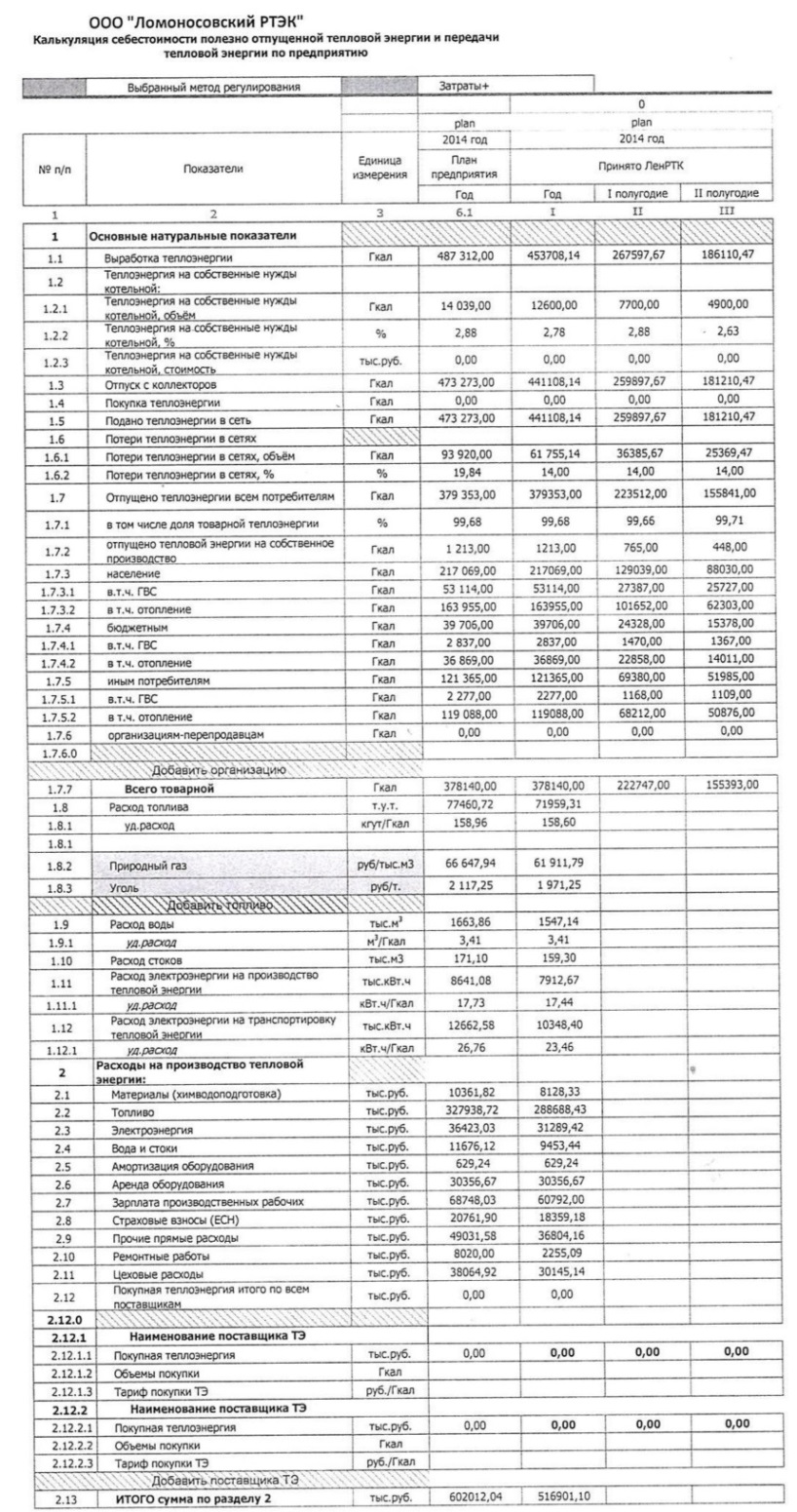 Рисунок 34 - Калькуляция себестоимости полезно отпущенной тепловой энергии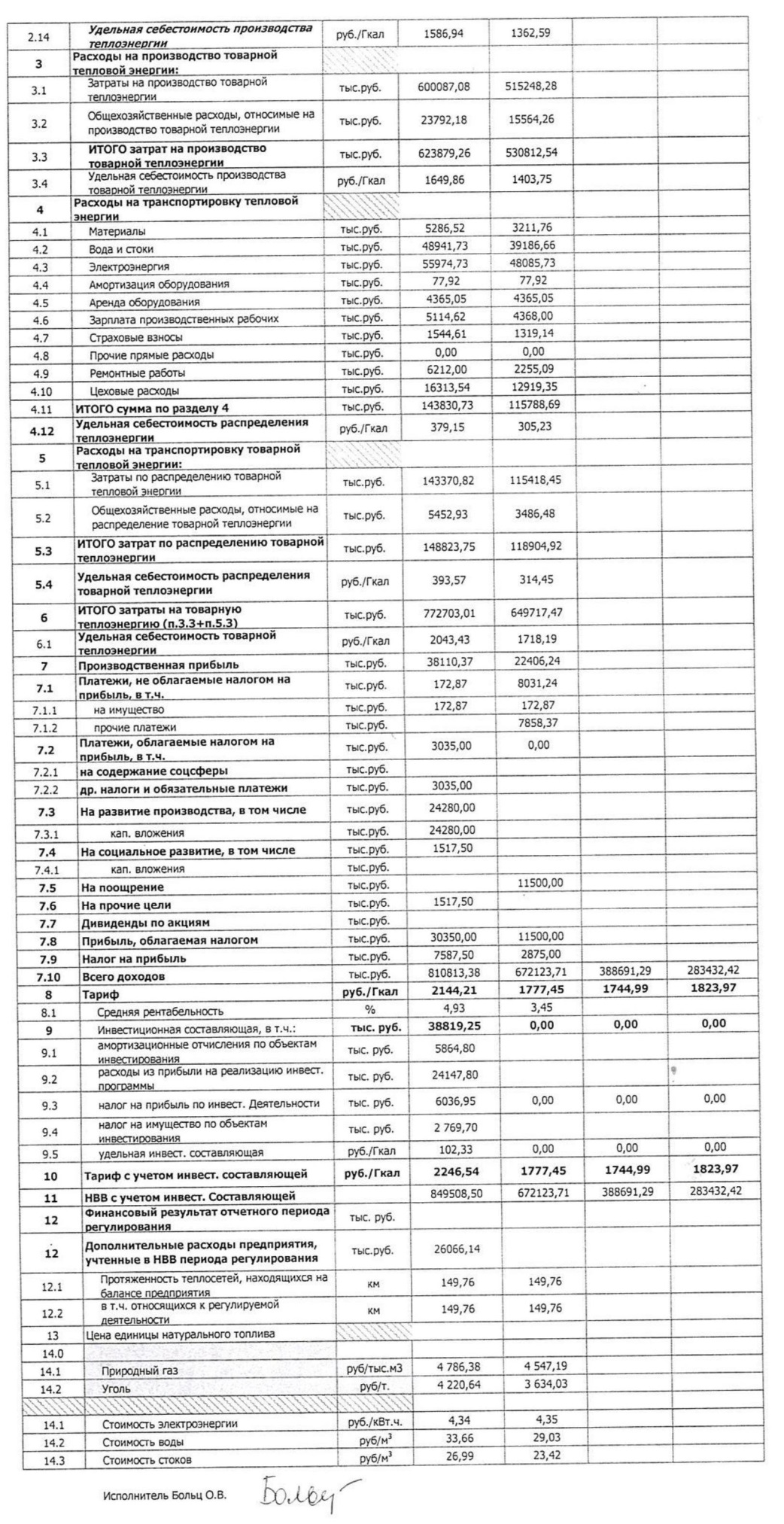 Рисунок 35 - Калькуляция себестоимости полезно отпущенной тепловой энергиичасть 11 Цены (тарифы) в сфере теплоснабженияа) динамика утвержденных тарифов, устанавливаемых органами исполнительной власти субъекта Российской Федерации в области государственного регулирования цен (тарифов) по каждому из регулируемых видов деятельности и по каждой теплосетевой и теплоснабжающей организации с учетом последних 3 летДинамика утвержденных тарифов, установленных органами исполнительной власти субъекта Российской Федерации в области государственного регулирования цен (тарифов) по АО «ИЭК» представлена в таблице 57.Таблица 57 - Динамика утвержденных тарифов	б) структура цен (тарифов), установленных на момент разработки схемы теплоснабженияНа рисунке36 представлена структура тарифаАО«ИЭК», как видно из рисунка большая часть (45,361%) затрат на производство тепловой энергии приходится на топливо, на заработную плату производственных рабочих приходится 16,123%.Рисунок 36 - Структура тарифа АО «ИЭК»в) плата за подключение к системе теплоснабжения и поступлений денежных средств от осуществления указанной деятельностиВ соответствии с пунктом 7 Постановления Правительства РФ от 13.02.2006 г. №83 «Правила определения и предоставления технических условий подключения объекта капитального строительства к сетям инженерно-технического обеспечения» запрещается брать плату за подключение при отсутствии утвержденной инвестиционной программы и если все затраты по строительству сетей и подключению выполнены за счет средств потребителя. Плата за подключение к тепловым сетям может взиматься после утверждения схемы теплоснабжения, инвестиционной программы создания (реконструкции) сетей теплоснабжения МО «Лопухинское сельское поселение» и тарифа за подключение в соответствии с Постановлением Правительства РФ от 16.04.2012 № 307 «О порядке подключения к системам теплоснабжения и о внесении изменений в некоторые акты правительства Российской Федерации» при заключении договора о подключении.г) плата за услуги по поддержанию резервной тепловой мощности, в том числе для социально значимых категорий потребителейВ соответствии с требованиями Федерального Закона РоссийскойФедерации от 27.07.2010 №190-ФЗ «О теплоснабжении»: «потребители, подключенные к системе теплоснабжения, но не потребляющие тепловой энергии (мощности), теплоносителя по договору теплоснабжения, заключают с теплоснабжающими организациями договоры на оказание услуг по поддержанию резервной мощности...» В МО «Лопухинское сельское поселение», на момент разработки схемы, плата за услуги по поддержанию резервной тепловой мощности для всех категорий потребителей, в том числе и социально значимых - не утверждена.часть 12 Описание существующих технических и технологических проблем в системах теплоснабжения поселения, городского округаа) описание существующих проблем организации качественного теплоснабжения (перечень причин, приводящих к снижению качества теплоснабжения, включая проблемы в работе теплопотребляющих установок потребителей)В настоящее время существуют следующие проблемы организации качественного  теплоснабжения МО «Лопухинское сельское поселение»: часть тепловых сетей МО «Лопухинское сельское поселение» нуждаются в реконструкции и замене, в связи с длительным сроком их эксплуатации;разбалансировка тепловых сетей. Требуется наладка и балансировка тепловых сетей с установкой шайб;отсутствие приборов учета тепловой энергии в многоквартирных домах МКД;отсутствие приборов учета отпущенной тепловой энергии на котельных.необходима установка обратного трубопровода ГВС в технологической зоне №1 д. Лопухинка (на момент разработки схемы теплоснабжения обратный трубопровод не функционирует).б) описание существующих проблем организации надежного и безопасного теплоснабжения поселения (перечень причин, приводящих к снижению надежного теплоснабжения, включая проблемы в работе теплопотребляющих установок потребителей)Из анализа существующего положение в сфере производства, передачи и потребления тепловой энергии для целей теплоснабжения, не выявленопроблем организации надежного и безопасного теплоснабжения.в) описание существующих проблем развития систем теплоснабженияОсновными существующими проблемами развития систем теплоснабжения являются:ограниченный запас резервов тепловой мощности котельных для обеспечения тепловой энергией перспективные зоны жилой застройки на расчетный период.г) описание существующих проблем надежного и эффективного снабжения топливом действующих систем теплоснабженияПроблемы в снабжении топливом  действующих систем теплоснабжения отсутствуют.д) анализ предписаний надзорных органов об устранении нарушений, влияющих на безопасность и надежность системы теплоснабженияПредписаний надзорных органов об устранении нарушений, влияющих на безопасность и надежность системы теплоснабжения, не имеется.Глава 2. Перспективное потребление тепловой энергии на цели теплоснабженияа) данные базового уровня потребления тепла на цели теплоснабженияЗначения потребления тепловой энергии в расчетных элементах территориального деления (жилые образования) МО «Лопухинское сельское поселение»при расчетных температурах наружного воздуха основаны на анализе тепловых нагрузок потребителей и указаны в таблице 58.Таблица58 - Потребление тепловой энергии в расчетных элементах территориального деления (жилые образования) МО «Лопухинское сельское поселение»при расчетных температурах наружного воздухаб) прогнозы приростов на каждом этапе площади строительных фондов, сгруппированные по расчетным элементам территориального деления и по зонам действия источников тепловой энергии с разделением объектов строительства на многоквартирные дома, жилые дома, общественные здания и производственные здания промышленных предприятийНа момент разработки схемы теплоснабжения в МО «Лопухинское сельское поселение» отсутствует утвержденный Генеральный план развития поселения. В связи с эти за расчетный срок принимается 2034 год, 1 очередь – 2020 год.Прогноз приростов строительных фондов осуществлен исходя из данных, предоставленных администрацией МО «Лопухинское сельское поселение». Согласно предоставленным данным прирост жилой застройки, которую планируется подключить к централизованному теплоснабжению, будет проходить только в д. Лопухинка. При этом площадь участка под застройку составляет 5,5 Га, а тип застройки – малоэтажная (до 3 этажей). Так же рассматривается вариант обеспечения данной застройки индивидуальным теплоснабжением. Прирост индивидуальной застройки не рассматривается, так как она будет обеспечиваться исключительно индивидуальным теплоснабжением (в связи с разрозненным характером данной застройки и малой тепловой нагрузкой потребителей).Прирост производственной застройки на данный момент не планируется.Прогнозы приростов на каждом этапе площади строительных фондов, сгруппированные по расчетным элементам территориального деления и по зонам действия источников тепловой энергии с разделением объектов строительствасогласно СП 42.13330.2011 «Градостроительство. Планировка и застройка городских и сельских поселений» представлены в таблице 59.Таблица 59 - Прогнозы приростов на каждом этапе строительства фондов МО «Лопухинскоесельское поселение» (рассматриваются группы строительных фондов МКД, для которых планируется прирост и которые планируется подключить к централизованному теплоснабжению.)в) прогнозы перспективных удельных расходов тепловой энергии на отопление, вентиляцию и горячее водоснабжение, согласованных с требованиями к энергетической эффективности объектов теплопотребления, устанавливаемых в соответствии с законодательством Российской ФедерацииНа момент разработки схемы теплоснабжения в МО «Лопухинское сельское поселение» отсутствует утвержденный Генеральный план развития поселения. В связи с эти за расчетный срок принимается 2034 год, 1 очередь – 2025 год. Расчет приведен в соответствии с Методикой определения количеств тепловой энергии и теплоносителя в водяных системах коммунального теплоснабжения (практическое пособие к Рекомендациям по организации учета тепловой энергии и теплоносителей на предприятиях, в учреждениях и организациях жилищно-коммунального хозяйства и бюджетной сферы) МДС 41-4.2000Перспективную индивидуальную застройку планируется обеспечивать индивидуальными источниками тепловой энергии (автономными котлами). Данное решение вызвано неоправданно высокой стоимостью и большой протяженностью тепловых сетей малого диаметра при очень малых подключенных нагрузках малоэтажной индивидуальной застройки. В данном случае индивидуальные системы отопления и ГВС являются экономически выгодными, по сравнению с централизованной системой теплоснабжения. Далее в схеме теплоснабжения индивидуальная застройка не рассматривается по причине того, что она не будет оказывать какого-либо влияния на централизованную систему теплоснабжения.Перспективную малоэтажную застройку в д. Лопухинка, планируется подключить к централизованной системе теплоснабжения. Так же в дальнейшем (на стадии проектирования) может быть принято решение об использовании индивидуальном теплоснабжении застройки.Перспективный расход тепловой энергии, необходимый для теплоснабжения жилой и общественно-деловой застройки, при расчетной температуре наружного воздуха (-26 °С), представлен в таблице 60.Таблица 60 - Перспективный расход тепловой энергии, необходимый для теплоснабжения жилой и общественно-деловой застройки,при расчетной температуре наружного воздуха (-26°С)г) прогнозы перспективных удельных расходов тепловой энергии для обеспечения технологических процессовНормирование потребления тепловой энергии каждого технологического процесса (потребителя) не осуществляется. В данном случае спрогнозировать перспективные удельные расходы тепловой энергии для обеспечения технологических процессов не представляется возможным. В качестве рекомендации предлагается оборудовать приборами учета тепловой энергии ввода тепловой энергии, от которых осуществляется покрытие технологических нагрузок с последующей оценкой удельных показателей потребления тепловой энергии на каждый технологический процесс и разработкой этих перспективных показателей.д) прогнозы приростов объемов потребления тепловой энергии (мощности) и теплоносителя с разделением по видам теплопотребления в каждом расчетном элементе территориального деления и в зоне действия каждого из существующих или предлагаемых для строительства источников тепловой энергии на каждом этапеПрогнозы приростов объемов потребления тепловой энергии (мощности) и теплоносителя с разделением по видам теплопотребления в каждом расчетном элементе территориального деления и в зоне действия каждого из существующих или предлагаемых для строительства источников тепловой энергии на каждом этапе приведены в главе 2 разделе в) прогнозы перспективных удельных расходов тепловой энергии на отопление, вентиляцию и горячее водоснабжение, согласованных с требованиями к энергетической эффективности объектов теплопотребления, устанавливаемых в соответствии с законодательством Российской Федерации.е) прогнозы приростов объемов потребления тепловой энергии (мощности) и теплоносителя с разделением по видам теплопотребления в расчетных элементах территориального деления и в зонах действия индивидуального теплоснабжения на каждом этапеПрогнозы приростов объемов потребления тепловой энергии (мощности) и теплоносителя с разделением по видам теплопотребления в расчетных элементах территориального деления и в зонах действия индивидуального теплоснабжения на каждом этапе приведены в главе 2 разделе в) прогнозы перспективных удельных расходов тепловой энергии на отопление, вентиляцию и горячее водоснабжение, согласованных с требованиями к энергетической эффективности объектов теплопотребления, устанавливаемых в соответствии с законодательством Российской Федерации.ж) прогнозы приростов объемов потребления тепловой энергии (мощности) и теплоносителя объектами, расположенными в производственных зонах, с учетом возможных изменений производственных зон и их перепрофилирования и приростов объемов потребления тепловой энергии (мощности) производственными объектами с разделением по видам теплопотребления и по видам теплоносителя (горячая вода и пар) в зоне действия каждого из существующих или предлагаемых для строительства источников тепловой энергии на каждом этапеВ связи с тем, что нет конкретных данных касательно развития производственных зон, невозможно дать оценку на долгосрочную перспективу. Также стоит принимать во внимание нестабильную ситуацию в экономике РФ, что в свою очередь затрудняет долгосрочное планирование в сфере строительства и в сфере производства.з) прогноз перспективного потребления тепловой энергии отдельными категориями потребителей, в том числе социально значимых, для которых устанавливаются льготные тарифы на тепловую энергию (мощность), теплоносительСогласно п. 15, Ст. 10, ФЗ №190 «О теплоснабжении»: «Перечень потребителей или категорий потребителей тепловой энергии (мощности), теплоносителя, имеющих право на льготные тарифы на тепловую энергию (мощность), теплоноситель (за исключением физических лиц), подлежит опубликованию в порядке, установленном правилами регулирования цен (тарифов) в сфере теплоснабжения, утвержденными Правительством Российской Федерации». Перспективные площади социально-значимых потребителей, для которых могут быть установлены льготные тарифы на тепловую энергию, оцениваются в количестве 5% от планируемого ввода в эксплуатацию жилых зданий.и) прогноз перспективного потребления тепловой энергии потребителями, с которыми заключены или могут быть заключены в перспективе свободные долгосрочные договоры теплоснабженияВ соответствии с действующим законодательством деятельность по производству, передаче и распределению тепловой энергии регулируется государством, тарифы на тепловую энергию ежегодно устанавливаются тарифными комитетами. Одновременно Федеральным законом от 27.07.2010 г. № 190-ФЗ «О теплоснабжении» определено, что поставки тепловой энергии (мощности), теплоносителя объектами, введенными в эксплуатацию после 1 января 2010 г., могут осуществляться на основе долгосрочных договоров теплоснабжения (на срок более чем 1 год), заключенных между потребителями тепловой энергии и теплоснабжающей организацией по ценам, определенным соглашением сторон. У организаций коммунального комплекса (ОКК) в сфере теплоснабжения появляется возможность осуществления производственной и инвестиционной деятельности в условиях нерегулируемого государством (свободного) ценообразования. При этом возможна реализация инвестиционных проектов по строительству объектов теплоснабжения, обоснование долгосрочной цены поставки тепловой энергии и включение в нее инвестиционной составляющей на цели возврата и обслуживания привлеченных инвестиций.Основные параметры формирования долгосрочной цены: обеспечение экономической доступности услуг теплоснабжения потребителям; в необходимой валовой выручке (НВВ) для расчета цены поставки тепловой энергии включаются экономически обоснованные эксплуатационные издержки; в НВВ для расчета цены поставки тепловой энергии включается амортизация по объектам инвестирования и расходы на финансирование капитальных вложений (возврат инвестиций инвестору или финансирующей организации) из прибыли; суммарная инвестиционная составляющая в цене складывается из амортизационных отчислений и расходов на финансирование инвестиционной деятельности из прибыли с учетом возникающих налогов; необходимость выработки мер по сглаживанию ценовых последствий инвестирования (оптимальное «нагружение» цены инвестиционной составляющей); обеспечение компромисса интересов сторон (инвесторов, потребителей, эксплуатирующей организации) достигается разработкой долгосрочного ценового сценария, обеспечивающего приемлемую коммерческую эффективность инвестиционных проектов и посильные для потребителей расходы за услуги теплоснабжения.Если перечисленные выше условия не будут выполнены - достичь договорённости сторон по условиям и цене поставки тепловой энергии, будет затруднительно. Свободные долгосрочные договоры могут заключаться в расчете на разработку и реализацию инвестиционной программы по реконструкции тепловых сетей.к) прогноз перспективного потребления тепловой энергии потребителями, с которыми заключены или могут быть заключены долгосрочные договоры теплоснабжения по регулируемой ценеВ настоящее время данная модель применима только для теплосетевых организаций, поскольку Методические указания, утвержденные Приказом ФСТ от 01.09.2010 г. № 221-э/8 и утвержденные параметры RAB-регулирования действуют только для организаций, оказывающих услуги по передаче тепловой энергии. Для перехода на этот метод регулирования тарифов необходимо согласование ФСТ России. Тарифы по методу доходности инвестированного капитала устанавливаются на долгосрочный период регулирования (долгосрочные тарифы): не менее 5 лет (при переходе на данный метод первый период долгосрочного регулирования не менее 3-х лет), отдельно на каждый финансовый год. При установлении долгосрочных тарифов фиксируются две группы параметров: пересматриваемые ежегодно (объем оказываемых услуг, индексы роста цен, величина корректировки тарифной выручки в зависимости от факта выполнения инвестиционной программы (ИП)); не пересматриваемые в течение периода регулирования (базовый уровень операционных расходов) и индекс их изменения, нормативная величина оборотного капитала, норма доходности инвестированного капитала, срок возврата инвестированного капитала, уровень надежности и качества услуг).Определен порядок формирования НВВ организации, принимаемой к расчету при установлении тарифов, правила расчета нормы доходности инвестированного капитала, правила определения стоимости активов и размера инвестированного капитала, правила определения долгосрочных параметров регулирования с применением метода сравнения аналогов.Основные параметры формирования долгосрочных тарифов методом RAB:тарифы устанавливаются на долгосрочный период регулирования, отдельно на каждый финансовый год; ежегодно тарифы, установленные на очередной финансовый год, корректируются; в тарифы включается инвестиционная составляющая, исходя из расходов на возврат первоначального и нового капитала при реализации ИП организации; для первого долгосрочного периода регулирования установлены ограничения по структуре активов: доля заемного капитала - 0,3, доля собственного капитала 0,7. срок возврата инвестированного капитала (20 лет); в НВВ для расчета тарифа не учитывается амортизация основных средств в соответствии с принятым организацией способом начисления амортизации, в тарифе учитывается амортизация капитала, рассчитанная из срока возврата капитала 20 лет; рыночная оценка первоначально инвестированного капитала и возврат первоначального и нового капитала при одновременном исключении амортизации из операционных расходов ведет к снижению инвестиционного ресурса, возникает противоречие с Положением по бухгалтерскому учету, при необходимости осуществления значительных капитальных вложений - ведет к значительному увеличению расходов на финансирование ИП из прибыли и возникновению дополнительных налогов; устанавливается норма доходности инвестированного капитала, созданного до и после перехода на RAB-регулирование (на каждый год первого долгосрочного периода регулирования, на последующие долгосрочные периоды норма доходности инвестированного капитала, созданного до и после перехода на RAB-регулирование, устанавливается одной ставкой); осуществляется перераспределение расчетных объемов НВВ периодов регулирования в целях сглаживания роста тарифов (не более 12% НВВ регулируемого периода). Доступна данная финансовая модель - для Предприятий, у которых есть достаточные «собственные средства» для реализации инвестиционных программ, возможность растягивать возврат инвестиций на 20 лет, возможность привлечь займы на условиях установленной доходности на инвестируемый капитал. Для большинства ОКК установленная параметрами RAB-регулирования норма доходности инвестированного капитала не позволяет привлечь займы на финансовых рынках в современных условиях, т.к. стоимость заемного капитала по условиям банков выше. Привлечение займов на срок 20 лет тоже проблематично и влечет за собой схемы неоднократного перекредитования, что значительно увеличивает расходы ОКК на обслуживание займов, финансовые потребности ИП и риски при их реализации. Таким образом, для большинства ОКК применение RAB-регулирования не ведет к возникновению достаточных источников финансирования ИП (инвестиционных ресурсов), позволяющих осуществить реконструкцию и модернизацию теплосетевого комплекса при существующем уровне его износа. Использование данного метода разрешено только для теплосетевых организаций из списка пилотных проектов, согласованного ФСТ России. В дальнейшем широкое распространение данного метода для теплосетевых и других теплоснабжающих организаций коммунального комплекса вызывает сомнение.Глава 3. Электронная модель системы теплоснабжения поселения, городского округаПри разработке схем теплоснабжения поселений, городских округов с численностью населения от 10 тыс. человек до 100 тыс. человек данная глава является необязательной (постановление Правительства РФ от 22 февраля 2012 г. № 154 
"О требованиях к схемам теплоснабжения, порядку их разработки и утверждения").Глава 4. Перспективные балансы тепловой мощности источников тепловой энергии и тепловой нагрузкиа) балансы тепловой энергии (мощности) и перспективной тепловой нагрузки в каждой из выделенных зон действия источников тепловой энергии с определением резервов (дефицитов) существующей располагаемой тепловой мощности источников тепловой энергииБалансы тепловой мощности котельных и перспективной тепловой нагрузки в каждой зоне действия источников тепловой энергии с определением резервов и дефицитов относительно существующей тепловой мощности нетто источников тепловой энергии приведены в таблице 61.Таблица 61 - Балансы тепловой энергии (мощности) и перспективной тепловой нагрузки в каждой из технологических зон действия источников тепловой энергии с определением резервов (дефицитов) существующей располагаемой тепловой мощности источников тепловой энергииб) балансы тепловой мощности источника тепловой энергии и присоединенной тепловой нагрузки в каждой зоне действия источника тепловой энергии по каждому из магистральных выводов (если таких выводов несколько) тепловой мощности источника тепловой энергииБалансы тепловой мощности источников тепловой энергии и присоединенной тепловой нагрузки в зоне действия источников тепловой энергии приведены в главе 4 раздел а)балансы тепловой энергии (мощности) и перспективной тепловой нагрузки в каждой из выделенных зон действия источников тепловой энергии с определением резервов (дефицитов) существующей располагаемой тепловой мощности источников тепловой энергии.в) гидравлический расчет передачи теплоносителя для каждого магистрального вывода с целью определения возможности (невозможности) обеспечения тепловой энергией существующих и перспективных потребителей, присоединенных к тепловой сети от каждого магистрального выводаГидравлический расчет сетей теплоснабжения представлен в главе 1 часте 3 разделе з). Графическое изображение зоны перспективной застройки в д. Лопухинка и перспективной магистральной тепловой сети (300 метров в двухтрубном исчислении Ду 219) представлено на рисунке 37.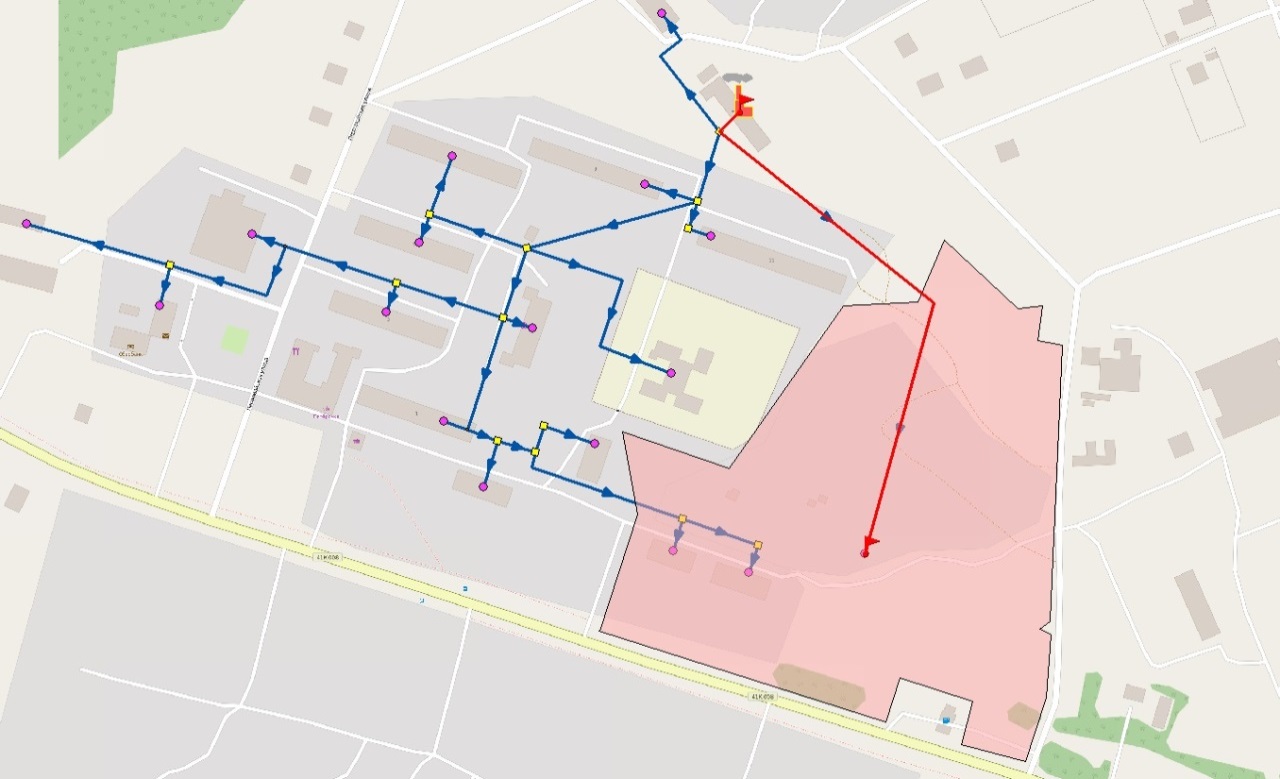 Рисунок 37 - Графическое изображение зоны перспективной застройки и перспективной магистральной тепловой сетиПьезометрический график от котельной до перспективной застройки д. Лопухинка представлен на рисунке 38.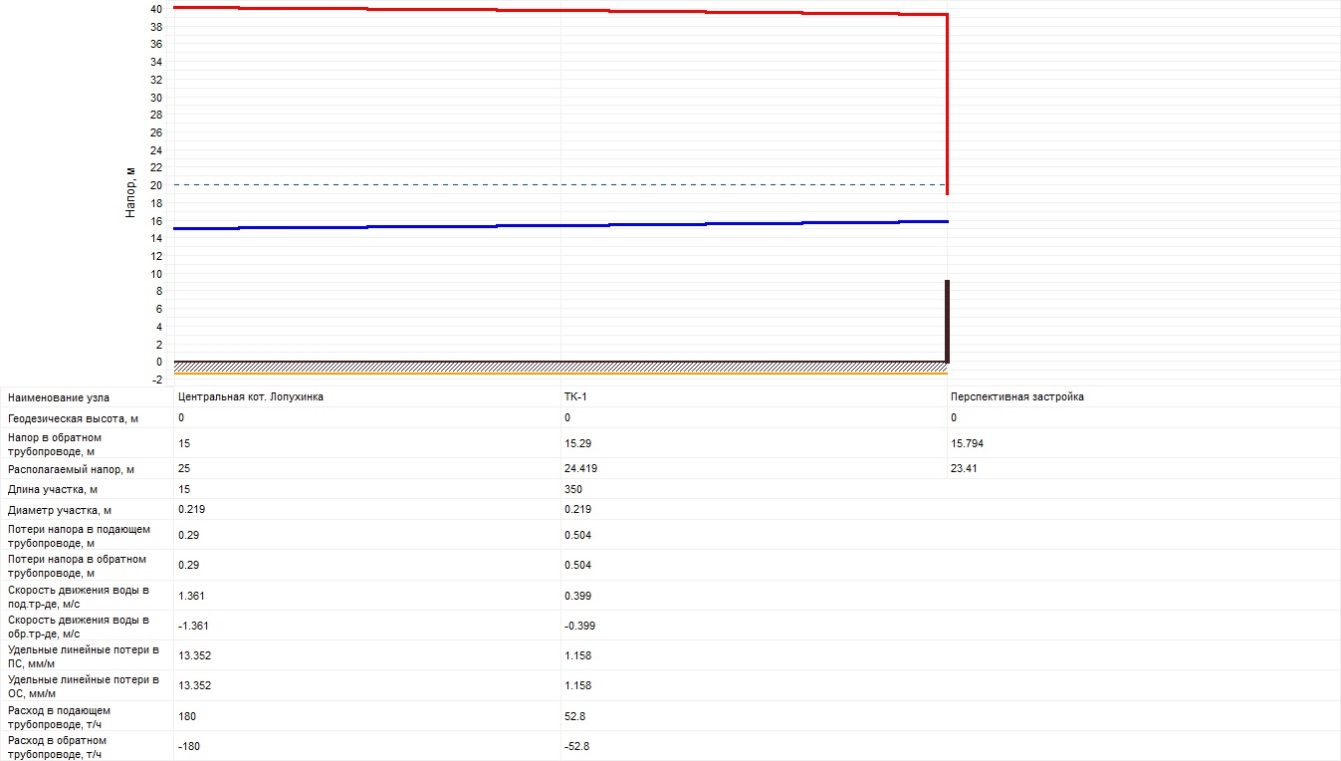 Рисунок 38 - Пьезометрический график от котельной до перспективной застройкиПо результатам гидравлического расчета выявлено, что тепловые сети обладают достаточной пропускной способностью для подключения зоны перспективной застройки при существующем гидравлическом режиме (подключение предполагается от ТК-1).г) выводы о резервах (дефицитах) существующей системы теплоснабжения при обеспечении перспективной тепловой нагрузки потребителейПерспективная застройка планируется в д. Лопухинка. По результатам гидравлического расчета выявлено, что тепловые сети обладают достаточной пропускной способностью для подключения зоны перспективной застройки при существующем гидравлическом режиме (подключение предполагается от ТК-1). Центральная котельная д. Лопухинка не имеет достаточного резерва тепловой мощности. При подключении перспективных потребителей дефицит тепловой мощности будет составлять - 0,652 Гкал/ч. Для обеспечения теплоснабжения основного прироста строительных фондов необходимо техническое перевооружение котельной с увеличением мощности до7,5 Гкал/ч и прокладка магистральной тепловой сети от ТК-1 до зоны перспективной застройки (диаметром Ду 200 по результатам гидравлического расчета).Глава 5. Перспективные балансы производительности водоподготовительных установок и максимального потребления теплоносителя теплопотребляющими установками потребителей, в том числе и в аварийных режимахПерспективные балансы производительности водоподготовительных установок и максимального потребления теплоносителя теплопотребляющими установками существующих технологических зон на расчетный период (2034 год) представлены в таблице 62.Таблица 62 - Перспективные балансы производительности водоподготовительных установок и максимального потребления теплоносителя теплопотребляющими установкамисуществующих котельных на расчетный период (2034 год)Перспективные балансы аварийной подпитки существующих технологических зон на расчетный период представлены в таблице 63.Таблица 63- Перспективные балансы аварийной подпитки существующих технологических зон на расчетный период представлены в таблице Объем аварийной подпитки рассчитан согласно п.6.17 СНиП 41-02-2003 «Тепловые сети» «Для открытых и закрытых систем теплоснабжения должна предусматриваться дополнительно аварийная подпитка химически не обработанной и недеаэрированной водой, расход которой принимается в количестве 2% объема воды в трубопроводах тепловых сетей».Глава 6. Предложения по строительству, реконструкции и техническому перевооружению источников тепловой энергииа) определение условий организации централизованного теплоснабжения, индивидуального теплоснабжения, а также поквартирного отопленияСогласно статье 14, ФЗ №190 «О теплоснабжении» от 27.07.2010 года, подключение теплопотребляющих установок и тепловых сетей потребителей тепловой энергии, в том числе застройщиков, к системе теплоснабжения осуществляется в порядке, установленном законодательством о градостроительной деятельности для подключения объектов капитального строительства к сетям инженерно-технического обеспечения, с учетом особенностей, предусмотренных ФЗ №190 «О теплоснабжении» и правилами подключения к системам теплоснабжения, утвержденными Правительством Российской Федерации.Подключение осуществляется на основании договора на подключение к системе теплоснабжения, который является публичным для теплоснабжающей организации, теплосетевой организации. Правила выбора теплоснабжающей организации или теплосетевой организации, к которой следует обращаться заинтересованным в подключении к системе теплоснабжения лицам и которая не вправе отказать им в услуге по такому подключению и в заключение соответствующего договора, устанавливаются правилами подключения к системам теплоснабжения, утвержденными Правительством Российской Федерации. При наличии технической возможности подключения к системе теплоснабжения и при наличии свободной мощности в соответствующей точке подключения отказ потребителю, в том числе застройщику, в заключение договора на подключение объекта капитального строительства, находящегося в границах определенного схемой теплоснабжения радиуса эффективного теплоснабжения, не допускается. Нормативные сроки подключения к системе теплоснабжения этого объекта капитального строительства устанавливаются правилами подключения к системам теплоснабжения, утвержденными Правительством Российской Федерации.В случае технической невозможности подключения к системе теплоснабжения объекта капитального строительства, вследствие отсутствия свободной мощности в соответствующей точке подключения на момент обращения соответствующего потребителя, в том числе застройщика, но при наличии в утвержденной в установленном порядке инвестиционной программе теплоснабжающей организации или теплосетевой организации мероприятий по развитию системы теплоснабжения и снятию технических ограничений, позволяющих обеспечить техническую возможность подключения к системе теплоснабжения объекта капитального строительства, отказ в заключении договора на его подключение не допускается. Нормативные сроки его подключения к системе теплоснабжения устанавливаются в соответствии с инвестиционной программой теплоснабжающей организации или теплосетевой организации в пределах нормативных сроков подключения к системе теплоснабжения, установленных правилами подключения к системам теплоснабжения, утвержденными Правительством Российской Федерации. В случае технической невозможности подключения к системе теплоснабжения объекта капитального строительства, вследствие отсутствия свободной мощности в соответствующей точке подключения на момент обращения соответствующего потребителя, в том числе застройщика, и при отсутствии в утвержденной в установленном порядке инвестиционной программе теплоснабжающей организации или теплосетевой организации мероприятий по развитию системы теплоснабжения и снятию технических ограничений, позволяющих обеспечить техническую возможность подключения к системе теплоснабжения этого объекта капитального строительства, теплоснабжающая организация или теплосетевая организация в сроки и в порядке, которые установлены правилами подключения к системам теплоснабжения, утвержденными Правительством Российской Федерации, обязана обратиться в федеральный орган исполнительной власти, уполномоченный на реализацию государственной политики в сфере теплоснабжения, или орган местного самоуправления, утвердивший схему теплоснабжения, с предложением о включении в нее мероприятий по обеспечению технической возможности подключения к системе теплоснабжения этого объекта капитального строительства. Федеральный орган исполнительной власти, уполномоченный на реализацию государственной политики в сфере теплоснабжения, или орган местного самоуправления, утвердивший схему теплоснабжения, в сроки, в порядке и на основании критериев, которые установлены порядком разработки и утверждения схем теплоснабжения, утвержденным Правительством Российской Федерации, принимает решение о внесении изменений в схему теплоснабжения или об отказе во внесении в нее таких изменений. В случае, если теплоснабжающая или теплосетевая организация не направит в установленный срок и (или) представит с нарушением установленного порядка в федеральный орган исполнительной власти, уполномоченный на реализацию государственной политики в сфере теплоснабжения, или орган местного самоуправления, утвердивший схему теплоснабжения, предложения о включении в нее соответствующих мероприятий, потребитель, в том числе застройщик, вправе потребовать возмещения убытков, причиненных данным нарушением, и (или) обратиться в федеральный антимонопольный орган с требованием о выдаче в отношении указанной организации предписания о прекращении нарушения правил не дискриминационного доступа к товарам.В случае внесения изменений в схему теплоснабжения теплоснабжающая организация или теплосетевая организация обращается в орган регулирования для внесения изменений в инвестиционную программу. После принятия органом регулирования решения об изменении инвестиционной программы он обязан учесть внесенное в указанную инвестиционную программу изменение при установлении тарифов в сфере теплоснабжения в сроки и в порядке, которые определяются основами ценообразования в сфере теплоснабжения и правилами регулирования цен (тарифов) в сфере теплоснабжения, утвержденными Правительством Российской Федерации. Нормативные сроки подключения объекта капитального строительства устанавливаются в соответствии с инвестиционной программой теплоснабжающей организации или теплосетевой организации, в которую внесены изменения, с учетом нормативных сроков подключения объектов капитального строительства, установленных правилами подключения к системам теплоснабжения, утвержденными Правительством Российской Федерации.Таким образом, вновь вводимые потребители, обратившиеся соответствующим образом в теплоснабжающую организацию, должны быть подключены к централизованному теплоснабжению, если такое подсоединение возможно в перспективе. С потребителями находящимися за границей радиуса эффективного теплоснабжения, могут быть заключены договора долгосрочного теплоснабжения по свободной (обоюдно приемлемой) цене, в целях компенсации затрат на строительство новых и реконструкцию существующих тепловых сетей, и увеличению радиуса эффективного теплоснабжения. Существующие и планируемые к застройке потребители, вправе использовать для отопления индивидуальные источники теплоснабжения. Использование автономных источников теплоснабжения целесообразно в случаях: значительной удаленности от существующих и перспективных тепловых сетей; малой подключаемой нагрузки (менее 0,01 Гкал/ч); отсутствия резервов тепловой мощности в границах застройки на данный момент и в рассматриваемой перспективе; использования тепловой энергии в технологических целях. Потребители, отопление которых осуществляется от индивидуальных источников, могут быть подключены к централизованному теплоснабжению на условиях организации централизованного теплоснабжения. Согласно п.15, с. 14, ФЗ №190 от 27.07.2010 г., запрещается переход на отопление жилых помещений в многоквартирных домах с использованием индивидуальных квартирных источников тепловой энергии, перечень которых определяется правилами подключения к системам теплоснабжения, утвержденными Правительством Российской Федерации, при наличии осуществленного в надлежащем порядке подключения к системам теплоснабжения многоквартирных домов. Планируемые к строительству жилые дома, могут проектироваться с использованием поквартирного индивидуального отопления, при условии получения технических условий от газоснабжающей организации.б) обоснование предлагаемых для строительства источников тепловой энергии с комбинированной выработкой тепловой и электрической энергии для обеспечения перспективных тепловых нагрузокСтроительство источников тепловой энергии с комбинированной выработкой тепловой и электрической энергии не планируется.в) обоснование предлагаемых для реконструкции действующих источников тепловой энергии с комбинированной выработкой тепловой и электрической энергии для обеспечения перспективных приростов тепловых нагрузокПланируется перевооружение центральной котельной в д. Лопухинка в связи с подключение перспективной застройки к системе централизованного теплоснабжения. Установленная тепловая мощность после перевооружения будет составлять 7,5 Гкал/ч.г) обоснование предлагаемых для реконструкции котельных для выработки электроэнергии в комбинированном цикле на базе существующих и перспективных тепловых нагрузокПланируется в 2020 г. перевооружение (диспетчеризация) котельной детского дома в д. Лопухинка  - автоматика должна обеспечивать работу котельной без постоянного присутствия обслуживающего персонала, при этом установленная тепловая мощность после перевооружения не меняется и составляет 0,6 Гкал/ч.д) обоснование предлагаемых для реконструкции котельных с увеличением зоны их действия путем включения в нее зон действия, существующих источников тепловой энергииРеконструкции котельных с увеличением зоны их действия путем включения в нее зон действия существующих котельных не планируется.е) обоснование предлагаемых для перевода в пиковый режим работы котельных по отношению к источникам тепловой энергии с комбинированной выработкой тепловой и электрической энергииНе предусматривается, так как отсутствует источник тепловой энергии с комбинированной выработкой тепловой и электрической энергии.ж) обоснование предложений по расширению зон действия действующих источников тепловой энергии с комбинированной выработкой тепловой и электрической энергииНе предусматривается, так как отсутствует источник тепловой энергии с комбинированной выработкой тепловой и электрической энергии.з) обоснование предлагаемых для вывода в резерв и (или) вывода из эксплуатации котельных при передаче тепловых нагрузок на другие источники тепловой энергииНе предусматривается, так как не планируется вывод из эксплуатации существующих котельных.и) обоснование организации индивидуального теплоснабжения в зонах застройки поселения малоэтажными жилыми зданиямиВ зонах застройки индивидуальными малоэтажными жилыми домами предусматривается использование индивидуальных источников тепловой энергии. Обоснованием для данной концепции обеспечения тепловой энергией населения является большая разрозненность зон застройки, низкая тепловая нагрузка перспективных потребителей, неэффективность использования централизованного теплоснабжения для индивидуального малоэтажного жилья.к) обоснование организации теплоснабжения в производственных зонах на территории поселения, городского округаВ связи с тем, что на данный момент отсутствует информация о перспективных производственных зонах, и соответственно, невозможно оценить необходимые объемы тепловой энергии на данных территориях данных раздел не рассматривается.л) обоснование перспективных балансов тепловой мощности источников тепловой энергии и теплоносителя и присоединенной тепловой нагрузки в каждой из систем теплоснабжения поселения, городского округа и ежегодное распределение объемов тепловой нагрузки между источниками тепловой энергииБалансы тепловой мощности источников тепловой энергии были рассчитаны в соответствии со СНиП 124.13330.2012 «Тепловые сети», балансы приведены в главе 4 разделе а).м) расчет радиусов эффективного теплоснабжения (зоны действия источников тепловой энергии) в каждой из систем теплоснабжения, позволяющий определить условия, при которых подключение теплопотребляющих установок к системе теплоснабжения нецелесообразно вследствие увеличения совокупных расходов в указанной системеВ настоящий момент не существует утвержденной методики расчета эффективного радиуса теплоснабжения. Для выполнения расчёта воспользуемся статьёй Ю.В. Кожарина и Д.А. Волкова «К вопросу определения эффективного радиуса теплоснабжения», опубликованной в журнале «Новости теплоснабжения», №8, 2012 г. Радиус эффективного теплоснабжения невозможно корректно определить без точной информации о структуре и протяженности перспективных тепловых сетей и конфигурации размещения потребителей. исходя из этого эффективный радиус теплоснабжения принимается равный оптимальному радиусу теплоснабжения при существующих параметрах тепловых сетей. Данное решение вызвано тем, что в ситуации отсутствия полных данных о перспективе, значение оптимального радиуса теплоснабжения определяют возможность подключения отдельных потребителей или групп потребителей к существующим тепловым сетям.Расчет оптимального радиуса центральной котельной д.Лопухинка, представлен в таблице 64.Таблица 64- Расчет оптимального радиуса центральной котельной д. ЛопухинкаРасчет оптимального радиуса котельной детского дома, представлен в таблице 65.Таблица 65 - Расчет оптимального радиуса котельной ГБУ ДО «Центр оздоровления и отдыха «Березняки»Расчет оптимального радиуса котельной д. Глобицы, представлен в таблице 66.Таблица 66 - Расчет оптимального радиуса котельной д. ГлобицыНа рисунке 39 представлен радиус эффективного теплоснабжения центральной котельной д. Лопухинка.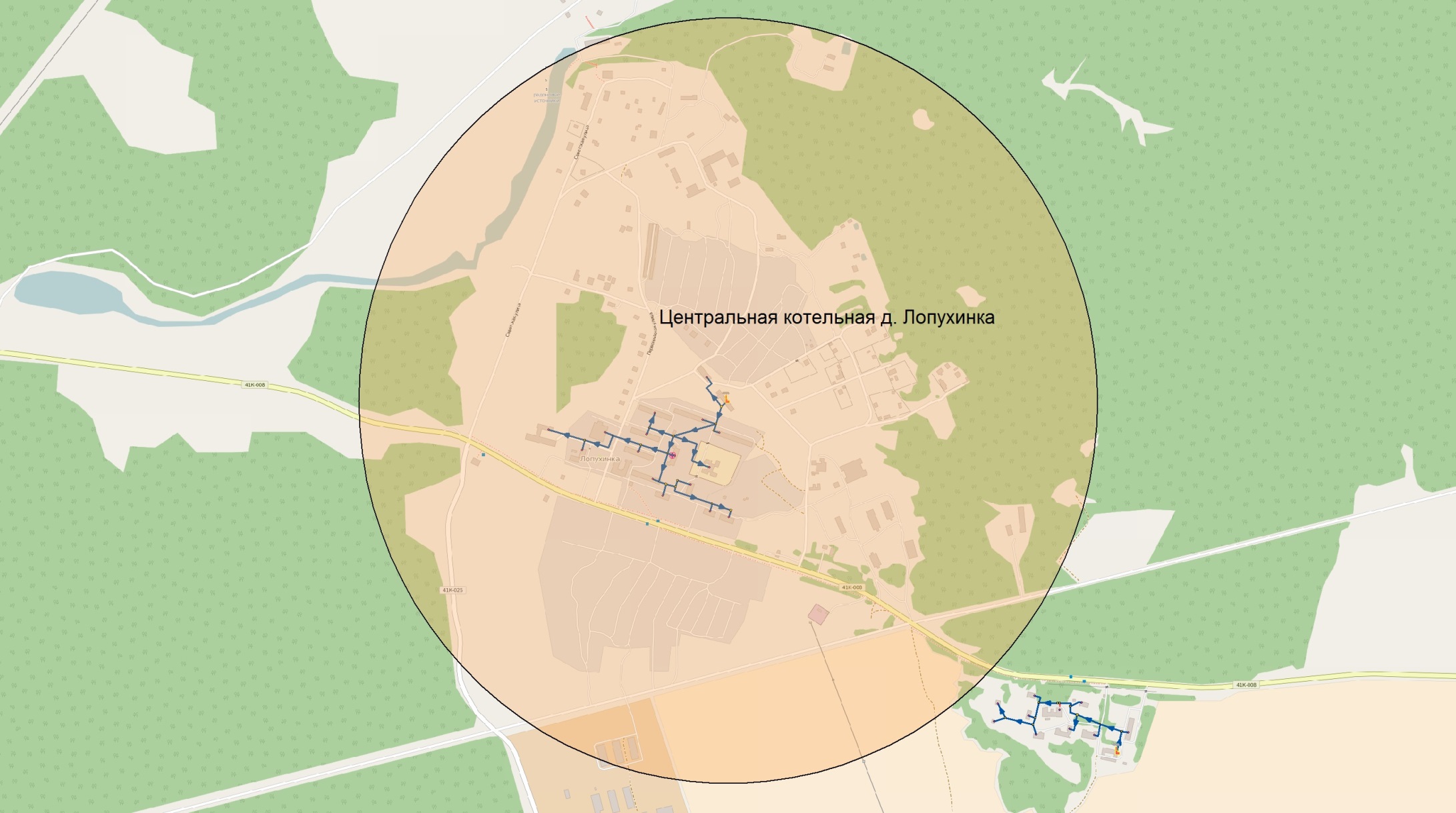 Рисунок 39 - Радиус эффективного теплоснабжения центральной котельной д. ЛопухинкаНа рисунке 40 представлен радиус эффективного теплоснабжения котельной ГБУ ДО «Центр оздоровления и отдыха «Березняки»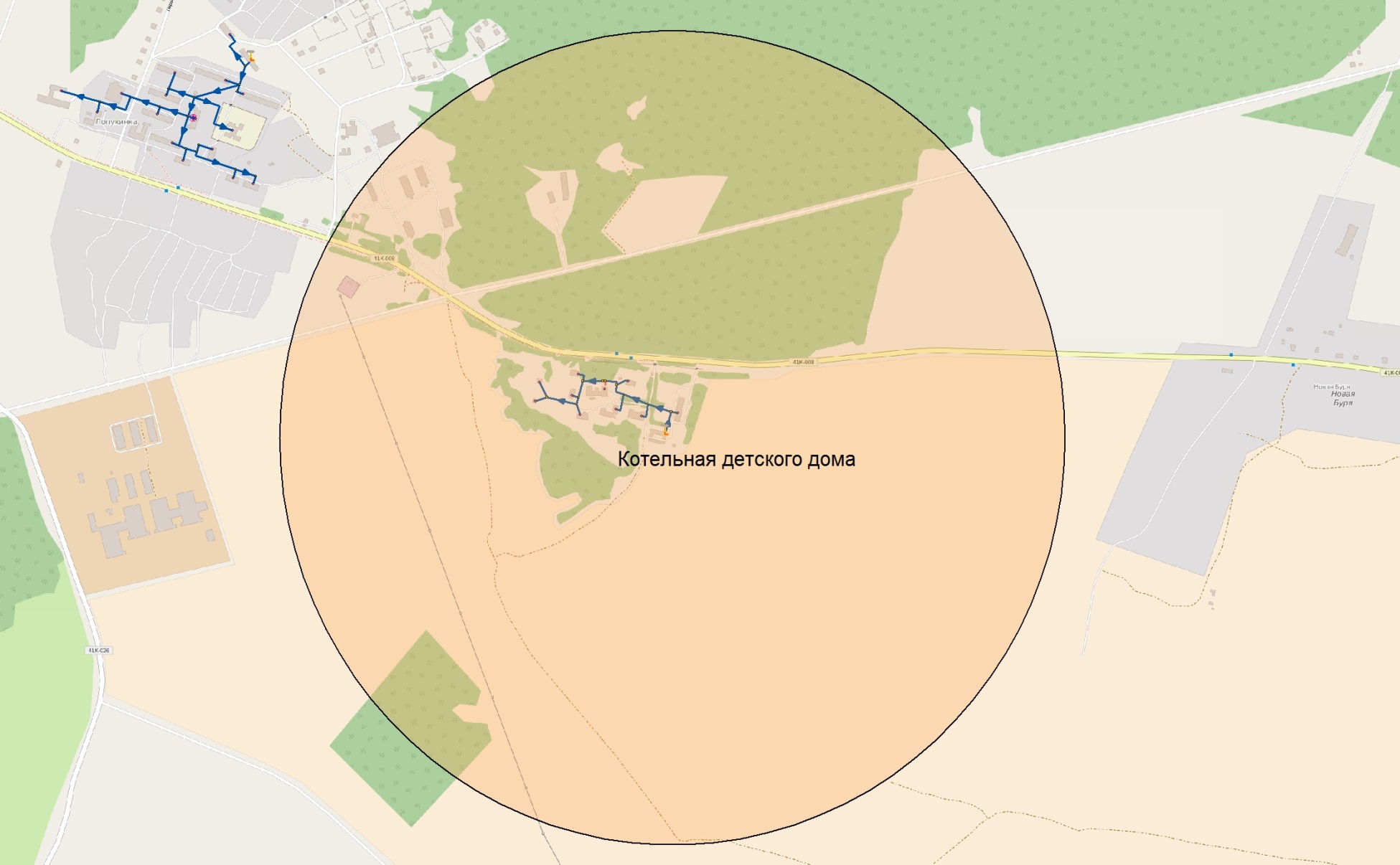 Рисунок 40 - Радиус эффективного теплоснабжения котельной ГБУ ДО «Центр оздоровления и отдыха «Березняки»На рисунке 41 представлен радиус эффективного теплоснабжения котельной д. Глобицы.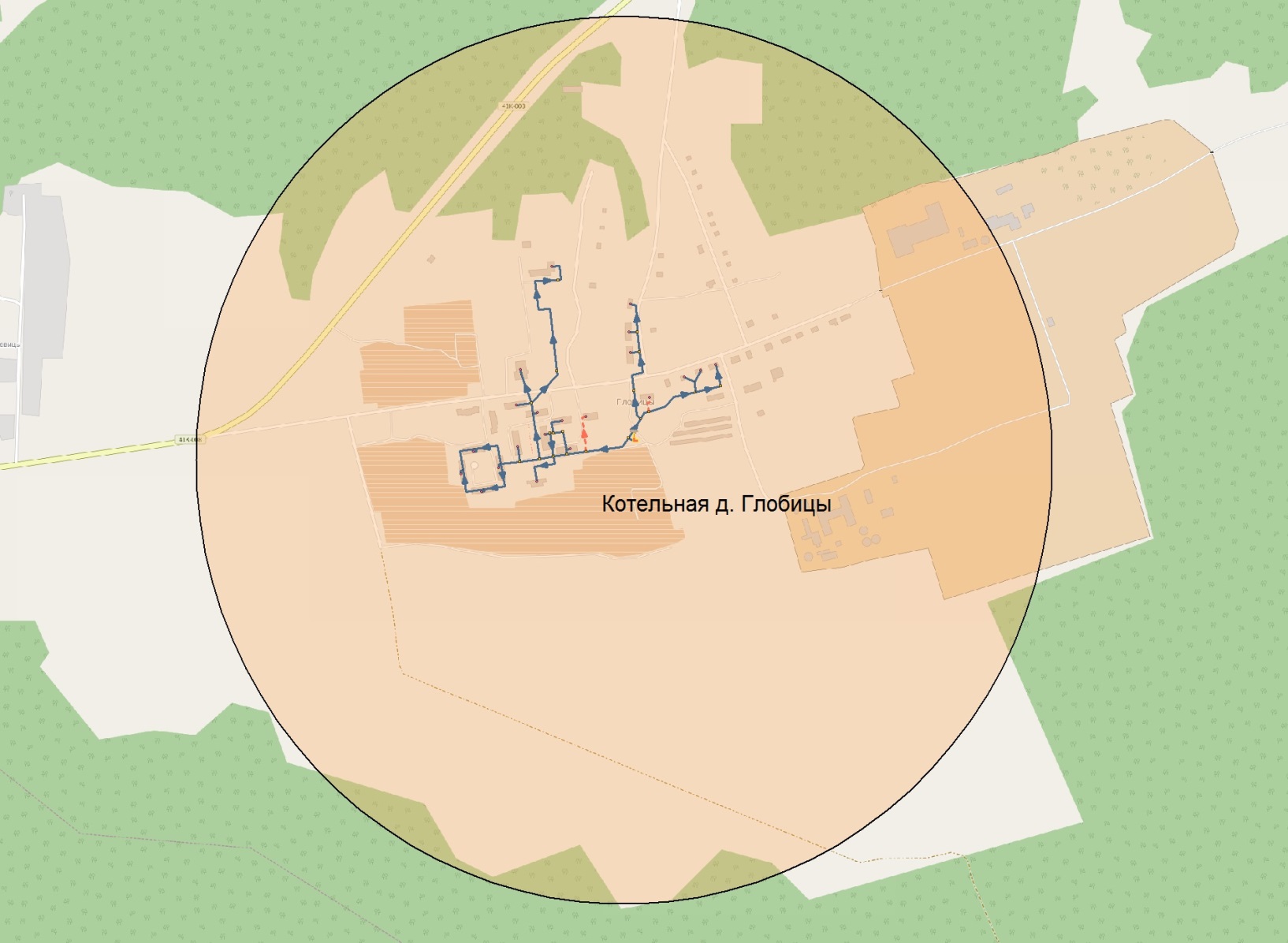 Рисунок 41- Радиус эффективного теплоснабжения котельной д. ГлобицыГлава 7. Предложения по строительству и реконструкции тепловых сетей и сооружений на ниха) реконструкция и строительство тепловых сетей, обеспечивающих перераспределение тепловой нагрузки из зон с дефицитом тепловой мощности в зоны с избытком тепловой мощности (использование существующих резервов)Реконструкция и строительство тепловых сетей, обеспечивающих перераспределение тепловой нагрузки из зон с дефицитом тепловой мощности в зоны с избытком тепловой мощности не планируетсяб) строительство тепловых сетей для обеспечения перспективных приростов тепловой нагрузки под жилищную, комплексную или производственную застройку во вновь осваиваемых районах поселенияДля обеспечения перспективных приростов тепловой нагрузки в д. Лопухинка(технологическая зона №1) планируется прокладка магистральной тепловой сети от ТК-1 до зоны застройки. Протяженность участка 350 метров в двухтрубном исчислении. Система теплоснабжения – четырехтрубная: подающий и обратный трубопровод отопления диаметром Ду219; подающий трубопровод ГВС Ду100 и обратный трубопровод ГВС Ду50. Графическое изображение перспективного участка указано на рисунке 37. Конфигурация внутриквартальных тепловых сетей будет определяться в ходе проектных работ.в) строительство тепловых сетей, обеспечивающих условия, при наличии которых существует возможность поставок тепловой энергии потребителям от различных источников тепловой энергии при сохранении надежности теплоснабженияСтроительство тепловых сетей, обеспечивающих условия, при наличии которых существует возможность поставок тепловой энергии потребителям от различных источников тепловой энергии при сохранении надежности теплоснабжения не планируется.г) строительство или реконструкция тепловых сетей для повышения эффективности функционирования системы теплоснабжения, в том числе за счет перевода котельных в пиковый режим работы или ликвидации котельныхПланируется прокладка обратного трубопровода ГВС в д. Лопухинка (на момент разработки схемы теплоснабжения обратный трубопровод ГВС не функционирует). Необходимо установить 823 погонных метра (в однотрубном исчислении) обратного трубопровода ГВС диаметром Ду50. Обратный трубопровод будет проходить по одной схеме с подающим трубопроводом и трубами отопления (см Часть 3 б) электронные и (или) бумажные карты (схемы) тепловых сетей в зонах действия источников тепловой энергии).д) строительство тепловых сетей для обеспечения нормативной надежности теплоснабженияСуществующие тепловые сети соответствуют всем нормативам надежности теплоснабжения.е) реконструкция тепловых сетей с увеличением диаметра трубопроводов для обеспечения перспективных приростов тепловой нагрузкиРеконструкция тепловых сетей с увеличением диаметра трубопроводов для обеспечения перспективных приростов тепловой нагрузки не требуется. Пропускная способность трубопроводов имеет резервы и способна обеспечить новых потребителей.ж) реконструкция тепловых сетей, подлежащих замене в связи с исчерпанием эксплуатационного ресурсаНормативный срок работы тепловых сетей составляет 25 лет. Исходя из этого существующие тепловые сети МО «Лопухинское сельское поселение» нуждаются в поэтапной замене до 2034 года. Планирование замены участков тепловых сетей будет производиться исходя из технических осмотров и гидравлических испытаний. Тепловые сети, подлежащие замене в связи с исчерпанием эксплуатационного ресурса и сроки замены,отображены в таблице 67.Таблица 67- Тепловые сети, подлежащие замене в связи с исчерпанием эксплуатационного ресурса и сроки заменыз) строительство и реконструкция насосных станцийНасосные станции в структуре системы централизованного теплоснабжения МО «Лопухинское сельское поселение» отсутствуют.Глава 8. Перспективные топливные балансыа) расчеты по каждому источнику тепловой энергии перспективных максимальных часовых и годовых расходов основного вида топлива для зимнего, летнего и переходного периодов, необходимого для обеспечения нормативного функционирования источников тепловой энергии на территории поселения, городского округаРасчеты перспективных максимальных годовых расходов топлива для зимнего, летнего и переходного периодов по элементам территориального деления выполнены на основании данных о среднемесячной температуре наружного воздуха, суммарной присоединенной тепловой нагрузке и удельных расходов условного топлива.. Результаты расчётов перспективного годового расхода топлива к 2034 году представлены в таблице 68.Таблица 68- Перспективный годовой расход топлива (природного газа) на расчетный срок (2034 год)б) расчеты по каждому источнику тепловой энергии нормативных запасов аварийных видов топливаСогласно СНиП II-35-76 «Котельные установки» емкость хранилищ жидкого топлива в зависимости от суточного расхода следует принимать для аварийна котельных, работающих на газе, доставляемое по железной дороге или автомобильным транспортом на трехсуточный расход. В таблице 69 представлены данные нормативных запасов аварийного топлива по котельным технологических зон.Таблица 69 - Нормативные запасы аварийного топливаГлава 9. Оценка надежности теплоснабженияПоскольку все перспективные  абоненты будут подключены к новым централизованным системам теплоснабжения, то показатели надежности новой системы следуют принимать - для источника теплоты РИТ = 0,97; - тепловых сетей РТС = 0,9; - потребителя теплоты РПТ = 0,99.Более подробно следует рассматривать данный вопрос при проектировании новых тепловых сетей.Глава 10. Обоснование инвестиций в строительство, реконструкцию и техническое перевооружениеа) оценка финансовых потребностей для осуществления строительства, реконструкции и технического перевооружения источников тепловой энергии и тепловых сетейРасчет стоимости разработки проекта и перевооружения(реконструкции) котельной. Оценочный расчет капиталовложений в реконструкцию теплового источника производится по формуле:где C-удельные капиталовложения в реконструкцию котельной, млн. руб./Гкал/ч. Согласно анализу рынка реконструкции аналогичных источников тепловой энергии удельная стоимость перевооружения 1 Гкал/ч тепловой мощности оценивается в 4 млн.рублей;W-добавляемая мощность источника тепловой энергии Гкал/ч;α - процент стоимости проектных работ от общей стоимости реконструкции, равный 10%.Расчет стоимости разработки проекта и перевооружениесуществующей центральной котельной д. Лопухинка, с целью увеличения установленной мощности до 7,5 Гкал/ч.Расчет стоимости разработки проекта и перевооружение котельной ГБУ ДО «Центр оздоровления и отдыха «Березняки» д. Лопухинка, с целью модернизации (диспетчеризации)котельной без изменения установленной мощности 0,6 Гкал/ч .Расчет стоимости строительства перспективных магистральных тепловых сетей от ТК-1 (центральная котельная д. Лопухинка) до зоны перспективной застройки.Оценочная стоимость строительства магистральных тепловых сетей (согласно информации ООО «Единый инженерный центр» СПб)приведена в таблице 70.Таблица 70 - Оценочная стоимость затрат на прокладкутепловых сетейРасчет стоимости перекладки тепловых сетей технологической зоны №1 д. Лопухинкав связи с исчерпанием эксплуатационного ресурсаОриентировочная стоимость затрат на перекладку тепловой сети приведена в таблице 71.Таблица 71 - Ориентировочная стоимость затрат на перекладку тепловых сетейРасчет стоимости перекладки тепловых сетей технологической зоны №2 ГБУ ДО «Центр оздоровления и отдыха «Березняки»в связи с исчерпанием эксплуатационного ресурсаОриентировочная стоимость затрат на перекладку тепловой сети приведена в таблице 72.Таблица 72 - Ориентировочная стоимость затрат на перекладку тепловых сетейРасчет стоимости перекладки тепловых сетей технологической зоны №3 д. Глобицыв связи с исчерпанием эксплуатационного ресурсаОриентировочная стоимость затрат на перекладку тепловой сети приведена в таблице 73.Таблица 73 - Ориентировочная стоимость затрат на перекладку тепловых сетейРасчет стоимости прокладки обратного трубопровода ГВС в д. Лопухинка (технологическая зона №1)Ориентировочная стоимость затрат на прокладку обратного трубопровода ГВС в д. Лопухинка (технологическая зона №1) приведена в таблице 74.Таблица 74 - Ориентировочная стоимость затрат на прокладку тепловых сетейРасчет стоимости установки приборов учета тепловой энергии потребителям(МКД) централизованной системы теплоснабженияСтоимость установки прибора учета тепловой энергии для дома МКД составляет 150 тыс. рублей.(согласно информации ООО «Единый инженерный центр» СПб), количество МКД нуждающихся в установке составляет – 22 дома.Сводные затраты на строительство, реконструкцию и перевооружение представлены в таблице 75.Таблица 75 - Сводные затраты на строительство, реконструкцию и перевооружениеб) предложения по источникам инвестиций, обеспечивающих финансовые потребностиПоскольку тепловые сети находятся в собственности ОАО «ЛЭК», то все денежные средства на реконструкцию существующих сетей и котельных предполагается изыскать из бюджета данной организации. Так же возможен вариант с использованием средств инвесторов.в) расчеты эффективности инвестицийРеконструкция существующих сетей является обязательными мероприятиями. Данные мероприятия приведут к снижению потерь, но поскольку доля экономии будет значительно ниже затрат производимых на замену сетей, то данное мероприятие является неэффективным, но обязательным для качественного и надежного теплоснабжения.г) расчеты ценовых последствий для потребителей при реализации программ строительства, реконструкции и технического перевооружения систем теплоснабженияВ связи с экономической нестабильностью невозможно реально оценить последствия изменения тарифа на тепловую энергию. Принято, что цены на тепловую энергию будут изменяться согласно «Прогнозу долгосрочного социально-экономического развития Российской  Федерации на период до 2032 года». В таблице 76 представлен прогноз роста тарифов на товары (услуги) инфраструктурных компаний для населения и тарифов на услуги организаций ЖКХ в 2020-2032гг.Таблица 76 - Прогноз роста тарифов на товары (услуги) инфраструктурных компаний для населения и тарифов на услуги организаций ЖКХ в 2020-2032гг. (по вариантам).Глава 11. Обоснование предложения по определению единой теплоснабжающей организацииВ соответствии со статьей 2 п. 28 Федерального закона от 27 июля 2010 года№190-ФЗ «О теплоснабжении»: Единая теплоснабжающая организация в системе теплоснабжения (далее - единая теплоснабжающая организация) - теплоснабжающая организация, которая определяется в схеме теплоснабжения федеральным органом исполнительной власти, уполномоченным Правительством Российской Федерации на реализацию государственной политики в сфере теплоснабжения, или органом местного самоуправления на основании критериев и в порядке, которые установлены правилами организации теплоснабжения, утвержденными Правительством Российской Федерации. В соответствии с пунктом 22 «Требований к порядку разработки и утверждения схем теплоснабжения», утвержденных Постановлением Правительства Российской Федерации от 22.02.2012 №154: Определение в схеме теплоснабжения единой теплоснабжающей организации (организаций) осуществляется в соответствии с критериями и порядком определения единой теплоснабжающей организации установленным Правительством Российской Федерации. Критерии и порядок определения единой теплоснабжающей организации установлены Постановлением Правительства Российской Федерации от 08.08.2012 №808 «Об организации теплоснабжения в Российской Федерации и о внесении изменений в некоторые акты Правительства Российской Федерации». В соответствии с требованиями документа: Статус единой теплоснабжающей организации присваивается теплоснабжающей и (или) теплосетевой организации решением федерального органа исполнительной власти (в отношении городов населением 500 тысяч человек и более) или органа местного самоуправления (далее - уполномоченные органы) при утверждении схемы теплоснабжения. В проекте схемы теплоснабжения должны быть определены границы зон деятельности единой теплоснабжающей организации (организаций). Границы зоны (зон) деятельности единой теплоснабжающей организации (организаций) определяются границами системы теплоснабжения. Для присвоении организации статуса единой теплоснабжающей организации на территории поселения, городского округа лица, владеющие на праве собственности или ином законном основании источниками тепловой энергии и (или) тепловыми сетями, подают в уполномоченный орган в течение 1 месяца с даты опубликования (размещения) в установленном порядке проекта схемы теплоснабжения, а также с даты опубликования (размещения) сообщения, указанного в пункте 17 настоящих Правил, заявку на присвоение организации статуса единой теплоснабжающей организации с указанием зоны ее деятельности. К заявке прилагается бухгалтерская отчетность, составленная на последнюю отчетную дату перед подачей заявки, с отметкой налогового органа о ее принятии.Уполномоченные органы обязаны в течение 3 рабочих дней, с даты окончания срока подачи заявок, разместить сведения о принятых заявках на сайте поселения, городского округа, н сайте соответствующего субъекта Российской Федерации в информационно-телекоммуникационной сети «Интернет» .В случае если на территории поселения, городского округа существуют несколько систем теплоснабжения, уполномоченные органы вправе: - определить единую теплоснабжающую организацию (организации) в каждой из систем теплоснабжения, расположенных в границах поселения, городского округа; - определить на несколько систем теплоснабжения единую теплоснабжающую организацию, если такая организация владеет на праве собственности или ином законном основании источниками тепловой энергии и (или) тепловыми сетями в каждой из систем теплоснабжения, входящей в зону её деятельности. В случае если в отношении одной зоны деятельности единой теплоснабжающей организации подана одна заявка от лица, владеющего на праве собственности или ином законном основании источниками тепловой энергии и (или) тепловыми сетями в соответствующей системе теплоснабжения, то статус единой теплоснабжающей организации присваивается указанному лицу.В случае, если в отношении одной зоны деятельности единой теплоснабжающей организации подано несколько заявок от лиц, владеющих на праве собственности или ином законном основании источниками тепловой энергии и (или) тепловыми сетями в соответствующей системе теплоснабжения, орган местного самоуправления присваивает статус единой теплоснабжающей организации в соответствии с критериями определения единой теплоснабжающей организации. В случае если в отношении зоны деятельности единой теплоснабжающей организации не подано ни одной заявки на присвоение соответствующего статуса, статус единой теплоснабжающей организации присваивается организации, владеющей в соответствующей зоне деятельности источниками тепловой энергии и (или) тепловыми сетями, и соответствующей критериям. Критерии определения единой теплоснабжающей организации:владение на праве собственности или ином законном основании источниками тепловой энергии с наибольшей рабочей тепловой мощностью и (или) тепловыми сетями с наибольшей емкостью в границах зоны деятельности единой теплоснабжающей организации; размер собственного капитала; способность в лучшей мере обеспечить надежность теплоснабжения в соответствующей системе теплоснабжения. Размер собственного капитала определяется по данным бухгалтерской отчетности, составленной на последнюю отчетную дату перед подачей заявки на присвоение статуса единой теплоснабжающей организации с отметкой налогового органа о ее принятии; Единая теплоснабжающая организация обязана: заключать и надлежаще исполнять договоры теплоснабжения со всеми обратившимися к ней потребителями тепловой энергии в своей зоне деятельности; осуществлять мониторинг реализации схемы теплоснабжения и подавать в орган, утвердивший схему теплоснабжения, отчеты о реализации, включая предложения по актуализации схемы; надлежащим образом исполнять обязательства перед иными теплоснабжающими и теплосетевыми организациями в зоне своей деятельности; осуществлять контроль режимов потребления тепловой энергии в зоне своей деятельности.В МО «Лопухинское сельское поселение» единой теплоснабжающей организацией является АО «ИЭК».Приложение    к постановлению администрации         МО «Лопухинское сельское поселение» Ломоносовского района Ленинградской областиот ___.04.2024 г № __Наименование схемыСхема теплоснабжения муниципального образования «Лопухинское сельское поселение» Ломоносовского муниципального района Ленинградской области на период с 2020 до 2034 года.Основание для разработки схемыФедеральный закон Российской Федерации от 06.10.2003 № 131-ФЗ «Об общих принципах организации местного самоуправления в Российской Федерации»;Федеральный закон Российской Федерации от 27.07.2010 № 190-ФЗ «О теплоснабжении»;Федеральный закон от 07.12.2011 № 416-ФЗ «О водоснабжении и водоотведении»;Приказ Минрегиона РФ от 07.06.2010 № 273 « Об утверждении методики расчета значений целевых показателей в области энергосбережения и повышения энергетической эффективности, в том числе в сопоставимых условиях»Генеральный план муниципального образования;Федеральный закон Российской Федерации от 23 ноября 2009г. № 261-ФЗ «Об энергосбережении и о повышении энергетической эффективности и о внесении изменений в отдельные законодательные акты Российской Федерации».Постановление Правительства РФ от 22 февраля 2012 г.№ 154 
"О требованиях к схемам теплоснабжения, порядку их разработки и утверждения"Заказчики схемыАдминистрация Лопухинского сельского поселения в лице главы администрацииОсновные разработчики схемыАО «ИЭК»Цели схемыОбеспечение развития систем централизованного теплоснабжения для существующего и нового строительства жилищного комплекса, а также объектов социально-культурного и рекреационного назначения в период до 2034 годаУвеличение объемов производства коммунальной продукции (оказание услуг) по теплоснабжению и горячему водоснабжению при повышении качества и сохранении приемлемости действующей ценовой политикиУлучшение качества работы систем теплоснабжения и горячего водоснабженияСнижение вредного воздействия на окружающую среду.Сроки и этапы реализации схемы2020-2034 годОсновные индикаторы и показатели, позволяющие оценить ход реализации мероприятий  схемы и ожидаемые результаты реализации мероприятий из схемыСнижение потерь воды и тепловой энергии в сетях централизованного отопления и горячего водоснабжения к 2034 году. Реконструкция иналадка  тепловых сетей.Реконструкция существующих котельных с целью повышения эффективности и надежности их работы к 2034 году. Строительство новых источников тепловой энергии для перспективных потребителей.Полное обеспечение приборами учета тепловой энергиивсех потребителей подключенных к системе централизованного теплоснабжения к 2034 году.№Населенный пунктТип населенного пунктаНаселение чел. (базовый год)1Верхние Рудицыдеревня732Воронинодеревня343Глобицыдеревня7744Горкидеревня1055Заостровьедеревня1096Изварадеревня47Лопухинкадеревня, административный центр16488Муховицыдеревня889Никольскоедеревня010Новая Бурядеревня3011Савольщинадеревня3012Старые Медушидеревня21513Флоревицыдеревня10№ технологической зоныНаселенный пунктКотельнаяСобственник котельнойНаименование обслуживающей организации1д. ЛопухинкаЦентральная котельная д. ЛопухинкаОАО «ЛЭК»АО «ИЭК»2д. Лопухинка (территория ГБУ ДО «Центр оздоровления и отдыха «Березняки»)Котельная детского домаОАО «ЛЭК»АО «ИЭК»3д. ГлобицыКотельная д. ГлобицыОАО «ЛЭК»АО «ИЭК»№ п/пНаименование котловРасчетное давление воды на входе МПаРасчетная температура воды на выходе из котла, °СКоличество,шт1Котел водогрейный КВГМ-2,50,79522Котел водогрейный ВК-320,7951№ п/пНаименование, тип насосаДата ввода в эксплуатациюКоличество, штПодача насоса, м3/чНапор, м вод. ст.Мощность электродвигателя, кВтСкорость вращения, об/мин1Сетевой К-100-65-20003.04.20111100503030002Сетевой К-100-65-20002.10.20121100503030003Сетевой К-80-50-20001.01.19801753518,529704ГВС К-100-65-20001.08.20121100503029805ГВС К-100-65-20001.09.20131100503029806Подпиточный К-80-50-20003.03.201218040112980№ п/пНаименование котловРасчетное давление воды на входе, МПаРасчетная температура воды на выходе из котла, °СКоличество,шт.1Теплогенератор ТГ-1200,6955№ п/пНаименование, тип насосаДата ввода в эксплуатациюКоличество, шт.Подача насоса, м3/чНапор, м вод. ст.Мощность электродвигателя, кВтСкорость вращения, об/мин1Котловой BL-40/14001.01.200823518,2430002Сетевой BL-40/14001.01.200821521,2330003ГВС MHI 202-1/E/3-40001.01.2008115101,527004Подпиточный TOP-Z 25/1001.01.2008172012700№ п/пНаименование котловРасчетное давление воды на входе МПаРасчетная максимальная температура воды на выходе из котла, °СКоличество,шт.1Котел водогрейный КВ-ГМ-2.0-950,7952№ п/пНаименование, тип насосаДата ввода в эксплуатациюКоличество, шт.Подача насоса, м3/чНапор, м вод. ст.Мощность электродвигателя, кВтСкорость вращения, об/мин1ПодпиточныйCR5-1001.01.200525,749,81,528902Подпиточный CR5-1001.01.200515,749,81,528903Подпиточный №2 CR5-1001.01.200511031,91,528904ГВС CR15-401.01.200521744,8429105Сетевой TP100-390/2-AFA-BAQE01.01.20052174322229306Рециркуляционный URS50-120F01.01.20052рециркуляция0,722900№ котлаНаименование котлоагрегатовГод ввода в эксплуатациюУстановленная тепловая мощность Nуст., Гкал/часд. Лопухинка центральная котельная (технологическая зона №1)д. Лопухинка центральная котельная (технологическая зона №1)д. Лопухинка центральная котельная (технологическая зона №1)д. Лопухинка центральная котельная (технологическая зона №1)1Котел водогрейный КВГМ-2,519982,152Котел водогрейный КВГМ-2,519982,153Котел водогрейный ВК-3219982,15д. Лопухинка, котельная ГБУ ДО «Центр оздоровления и отдыха «Березняки»  (технологическая зона №2)д. Лопухинка, котельная ГБУ ДО «Центр оздоровления и отдыха «Березняки»  (технологическая зона №2)д. Лопухинка, котельная ГБУ ДО «Центр оздоровления и отдыха «Березняки»  (технологическая зона №2)д. Лопухинка, котельная ГБУ ДО «Центр оздоровления и отдыха «Березняки»  (технологическая зона №2)1Теплогенератор ТГ-12020080,122Теплогенератор ТГ-12020080,123Теплогенератор ТГ-12020080,124Теплогенератор ТГ-12020080,125Теплогенератор ТГ-12020080,12д. Глобицы, котельная деревни Глобицы (технологическая зона №3)д. Глобицы, котельная деревни Глобицы (технологическая зона №3)д. Глобицы, котельная деревни Глобицы (технологическая зона №3)д. Глобицы, котельная деревни Глобицы (технологическая зона №3)1Котел водогрейный КВ-ГМ-2.0-9520041,722Котел водогрейный КВ-ГМ-2.0-9520041,72№ котлаНаименование котлоагрегатовПараметры установленной тепловой мощности Nуст., Гкал\чПараметры располагаемой тепловой мощности Nрасп., Гкал/чПредписание надзорных органов по ограничению тепловой мощностид. Лопухинка центральная котельная (технологическая зона №1)д. Лопухинка центральная котельная (технологическая зона №1)д. Лопухинка центральная котельная (технологическая зона №1)д. Лопухинка центральная котельная (технологическая зона №1)д. Лопухинка центральная котельная (технологическая зона №1)1Котел водогрейный КВГМ-2,52,152,15отсутствуют2Котел водогрейный КВГМ-2,52,152,15отсутствуют3Котел водогрейный ВК-322,152,15отсутствуютд. Лопухинка, котельная ГБУ ДО «Центр оздоровления и отдыха «Березняки» (технологическая зона №2)д. Лопухинка, котельная ГБУ ДО «Центр оздоровления и отдыха «Березняки» (технологическая зона №2)д. Лопухинка, котельная ГБУ ДО «Центр оздоровления и отдыха «Березняки» (технологическая зона №2)д. Лопухинка, котельная ГБУ ДО «Центр оздоровления и отдыха «Березняки» (технологическая зона №2)д. Лопухинка, котельная ГБУ ДО «Центр оздоровления и отдыха «Березняки» (технологическая зона №2)1Теплогенератор ТГ-1200,120,12отсутствуют2Теплогенератор ТГ-1200,120,12отсутствуют3Теплогенератор ТГ-1200,120,12отсутствуют4Теплогенератор ТГ-1200,120,12отсутствуют5Теплогенератор ТГ-1200,120,12отсутствуютд. Глобицы, котельная деревни Глобицы (технологическая зона №3)д. Глобицы, котельная деревни Глобицы (технологическая зона №3)д. Глобицы, котельная деревни Глобицы (технологическая зона №3)д. Глобицы, котельная деревни Глобицы (технологическая зона №3)д. Глобицы, котельная деревни Глобицы (технологическая зона №3)1Котел водогрейный КВ-ГМ-2.0-951,721,72отсутствуют2Котел водогрейный КВ-ГМ-2.0-951,721,72отсутствуют№Вид тепловой мощностиЕдиница измеренияСуществующее положениед. Лопухинка центральная котельная (технологическая зона №1)д. Лопухинка центральная котельная (технологическая зона №1)д. Лопухинка центральная котельная (технологическая зона №1)д. Лопухинка центральная котельная (технологическая зона №1)1Тепловая мощность неттоГкал/час6,3732Тепловая мощность на собственные и хозяйственные нуждыГкал/час0,0773Потребление тепловой энергии на собственные нужды%1,2д. Лопухинка, котельная ГБУ ДО «Центр оздоровления и отдыха «Березняки» (технологическая зона №2)д. Лопухинка, котельная ГБУ ДО «Центр оздоровления и отдыха «Березняки» (технологическая зона №2)д. Лопухинка, котельная ГБУ ДО «Центр оздоровления и отдыха «Березняки» (технологическая зона №2)д. Лопухинка, котельная ГБУ ДО «Центр оздоровления и отдыха «Березняки» (технологическая зона №2)1Тепловая мощность неттоГкал/час0,5762Тепловая мощность на собственные и хозяйственные нуждыГкал/час0,0243Потребление тепловой энергии на собственные нужды%4д. Глобицы, котельная деревни Глобицы (технологическая зона №3)д. Глобицы, котельная деревни Глобицы (технологическая зона №3)д. Глобицы, котельная деревни Глобицы (технологическая зона №3)д. Глобицы, котельная деревни Глобицы (технологическая зона №3)1Тепловая мощность неттоГкал/час3,3442Тепловая мощность на собственные и хозяйственные нуждыГкал/час0,0963Потребление тепловой энергии на собственные нужды%2,8№ котлаТип котлоагрегатовУстановленная тепловая мощность Nуст, Гкал/чДата ввода в эксплуатацию котла, годПоследнее тех. освидетельствованиеПоследнее тех. освидетельствованиеСледующее тех. освидетельствованиеСледующее тех. освидетельствование№ котлаТип котлоагрегатовУстановленная тепловая мощность Nуст, Гкал/чДата ввода в эксплуатацию котла, годВНОГИВНОГИд. Лопухинка центральная котельная (технологическая зона №1)д. Лопухинка центральная котельная (технологическая зона №1)д. Лопухинка центральная котельная (технологическая зона №1)д. Лопухинка центральная котельная (технологическая зона №1)д. Лопухинка центральная котельная (технологическая зона №1)д. Лопухинка центральная котельная (технологическая зона №1)д. Лопухинка центральная котельная (технологическая зона №1)д. Лопухинка центральная котельная (технологическая зона №1)1Котел водогрейный КВГМ-2,52,151998май 2015 годамай 2015 годамай 2016 годамай 2016 года2Котел водогрейный КВГМ-2,52,151998май 2015 годамай 2015 годамай 2016 годамай 2016 года3Котел водогрейный ВК-322,151998май 2015 годамай 2015 годамай 2016 годамай 2016 годап. Лопухинка, котельная ГБУ ДО «Центр оздоровления и отдыха «Березняки» (технологическая зона №2)п. Лопухинка, котельная ГБУ ДО «Центр оздоровления и отдыха «Березняки» (технологическая зона №2)п. Лопухинка, котельная ГБУ ДО «Центр оздоровления и отдыха «Березняки» (технологическая зона №2)п. Лопухинка, котельная ГБУ ДО «Центр оздоровления и отдыха «Березняки» (технологическая зона №2)п. Лопухинка, котельная ГБУ ДО «Центр оздоровления и отдыха «Березняки» (технологическая зона №2)п. Лопухинка, котельная ГБУ ДО «Центр оздоровления и отдыха «Березняки» (технологическая зона №2)п. Лопухинка, котельная ГБУ ДО «Центр оздоровления и отдыха «Березняки» (технологическая зона №2)п. Лопухинка, котельная ГБУ ДО «Центр оздоровления и отдыха «Березняки» (технологическая зона №2)1Теплогенератор ТГ-1200,122008май 2015 годамай 2015 годамай 2016 годамай 2016 года2Теплогенератор ТГ-1200,122008май 2015 годамай 2015 годамай 2016 годамай 2016 года3Теплогенератор ТГ-1200,122008май 2015 годамай 2015 годамай 2016 годамай 2016 года4Теплогенератор ТГ-1200,122008май 2015 годамай 2015 годамай 2016 годамай 2016 года5Теплогенератор ТГ-1200,122008май 2015 годамай 2015 годамай 2016 годамай 2016 годад. Глобицы, котельная деревни Глобицы(технологическая зона №3)д. Глобицы, котельная деревни Глобицы(технологическая зона №3)д. Глобицы, котельная деревни Глобицы(технологическая зона №3)д. Глобицы, котельная деревни Глобицы(технологическая зона №3)д. Глобицы, котельная деревни Глобицы(технологическая зона №3)д. Глобицы, котельная деревни Глобицы(технологическая зона №3)д. Глобицы, котельная деревни Глобицы(технологическая зона №3)д. Глобицы, котельная деревни Глобицы(технологическая зона №3)1Котел водогрейный КВ-ГМ-2.0-951,722004май 2015 годамай 2015 годамай 2016 годамай 2016 года2Котел водогрейный КВ-ГМ-2.0-951,722004май 2015 годамай 2015 годамай 2016 годамай 2016 годаТемпература наружного воздуха, °СТемпература воды в подающем трубопроводе, °СТемпература воды в обратном трубопроводе, °С840357433664537546394484035041252421534305544-15746-25947-36048-46249-56350-66551-76752-86953-97054-107155-117356-127557-137658-147859-157960-168061-178262-188363-198564-208665-218866-228966-239167-249268-259469-269570Наименование начала участкаНаименование конца участкаДлина участка в двухтрубном исчислении, мВнутренний  диаметр подающего трубопровода, мВнутренний диаметр обратного трубопровода, мЦентральная котельная  ЛопухинкаТК-1150,2190,219ТК-1Баня400,0570,057ТК-1ТК-2500,2190,219ТК-2Дом №9150,1080,108ТК-2ТК-4730,2190,219ТК-4Детский сад2000,0760,076ТК-4ТК-9300,2190,219ТК-9Дом №7500,1080,108ТК-9Дом №5150,1080,108ТК-4ТК-5500,2190,219ТК-5Больница300,0760,076ТК-5ТК-7300,2190,219ТК-7Дом №3150,1080,108ТК-7Уз11500,2190,219Уз1ДК100,1080,108Уз1ТК-8250,1080,108ТК-8Администрация300,0570,057ТК-8Школа300,1080,108ТК-5Уз 2600,2190,219Уз 2Дом №1400,0890,089Уз 2ТК-9400,0890,089ТК-9ТК-10200,0890,089ТК-10ТК-11200,0760,076ТК-11Дом №1150,0760,076ТК-2ТК-3150,1080,108ТК-3Дом 11100,1080,108ТК-9Жил. Дом. Мира 13250,0760,076ТК-10ТК-121050,0890,089ТК-12Жил. Дом. Мира 7200,0760,076ТК-12ТК-13500,0760,076ТК-13Жил. Дом. Мира 4200,0760,076Наименование начала участкаНаименование конца участкаДлина участка в однотрубном исчислении, мВнутренний диаметр  подающего трубопровода, мЦентральная котельная ЛопухинкаТК-1150,1ТК-1Баня400,05ТК-1ТК-2500,1ТК-2Дом №9150,05ТК-2ТК-4730,1ТК-4Детский сад2000,05ТК-4ТК-9300,08ТК-9Дом №7500,05ТК-9Дом №5150,05ТК-4ТК-5500,1ТК-5Больница300,05ТК-5ТК-7300,05ТК-7Дом №3150,05ТК-5Уз 2600,1Уз 2Дом №1400,05Уз 2ТК-9400,05ТК-9ТК-10200,05ТК-10ТК-11200,05ТК-11Дом №1150,05ТК-2ТК-3150,05ТК-3Дом 11100,05Наименование начала участкаНаименование конца участкаДлина участка в двухтрубном исчислении, мВнутренний диаметр подающего трубопровода, мВнутренний диаметр обратного трубопровода, мКотельная ГБУ ДО «Центр оздоровления «Березняки» ЛопухинкаТК-146,20,10,1ТК-1Спальный и учебный корпус110,050,05ТК-1ТК-253,30,10,1ТК-2Спортзал24,70,050,05ТК-2ТК-361,60,10,1ТК-3Столовая350,050,05ТК-3ТК-4360,10,1ТК-4КЖ23,20,050,05ТК-4ТК-5300,080,08ТК-5Школа10,50,050,05ТК-5ТК-61,90,080,08ТК-6ТК-748,20,080,08ТК-7КЖ35,20,050,05ТК-7ТК-837,40,080,08ТК-8КЖ150,050,05ТК-8ТК-9180,050,05ТК-9Мастерская20,60,050,05ТК-9ТК-1065,40,050,05ТК-10Ж42,20,050,05ТК-10КЖ400,050,05Наименование начала участкаНаименование конца участкаДлина участка в двухтрубном исчислении, мВнутренний  диаметр подающего трубопровода, мВнутренний диаметр обратного трубопровода, мКотельная ГБУ ДО «Центр оздоровления и отдыха «Березняки» д. ЛопухинкаТК-146,20,080,05ТК-1Спальный и учебный корпус110,050,05ТК-1ТК-253,30,080,05ТК-2Спортзал24,70,050,05ТК-2ТК-361,60,050,05ТК-3Столовая350,050,05ТК-3ТК-4360,050,05ТК-4КЖ23,20,050,05ТК-4ТК-5300,050,05ТК-5Школа10,50,050,05ТК-5ТК-61,90,050,05ТК-6ТК-748,20,050,05ТК-7КЖ35,20,050,05ТК-7ТК-837,40,050,05ТК-8КЖ150,050,05ТК-8ТК-9180,050,05ТК-9Мастерская20,60,050,05ТК-9ТК-1065,40,050,05ТК-10Ж42,20,050,05ТК-10КЖ400,050,05Наименование начала участкаНаименование конца участкаДлина участка в двухтрубном исчислении, мВнутренний диаметр подающего трубопровода, мВнутренний диаметр обратного трубопровода, мКотельная д. ГлобицыТК-А300,20,2ТК-АТК-173700,150,15ТК-173Магазин64,50,070,07ТК-173ТК (1)500,150,15ТК (1)Узел ул. Героев 20а50,080,08Узел ул. Героев 20аЖил. Дом. ул Героев, 20а10,050,05Узел ул. Героев 20аТК-17620,50,080,08ТК-176ТК-177120,080,08ТК-177Жил. Дом. ул. Героев 20б26,50,050,05ТК-177ТК-22280,080,08ТК-222ТК (2)33,50,10,1ТК (1)ТК (2)220,150,15ТК-222Жил. Дом. ул. Героев 18б60,050,05ТК (2)Детский Сад820,050,05ТК (2)ТК-22532,50,150,15ТК-225Узел ул. Героев 12910,10,1Узел ул. Героев 12Жил. Дом. ул. Героев 1210,050,05ТК-225ТК-22646,50,150,15ТК-226Жил. Дом. ул. Героев 18а170,080,08ТК-226Узел ул. Героев 5290,150,15Узел ул. Героев 5Жил. Дом. ул. Героев 510,050,05Узел ул. Героев 5Узел ул. Героев 6670,10,1Узел ул. Героев 5Узел ул. Героев 8650,080,08Узел ул. Героев 8Жил. Дом. ул. Героев 810,050,05Узел ул. Героев 8Узел ул. Героев 7630,080,08Узел ул. Героев 6Узел ул. Героев 7680,080,08Узел ул. Героев 7Жил. Дом. ул. Героев 710,050,05Узел ул. Героев 6Жил. Дом. ул. Героев 610,050,05Узел ул. Героев 12ТК-198-199100,10,1ТК-198-199Жил. Дом. ул. Героев 10100,080,08ТК-198-199Узел Дом Культуры570,050,05Узел Дом КультурыДом Культуры10,050,05ТК-198-199ТК-Б800,080,08Узел Дом КультурыТК-Б500,080,08ТК-БТК (3)1400,080,08ТК (3)Школа200,080,08ТК-АТК-142800,1250,125ТК149Жил. Дом. ул. Октябрьская 440,050,05ТК149ТК-144510,080,08ТК-144Жил. Дом. ул. Октябрьская 240,050,05ТК-144Библиотека500,050,05ТК-142ТК-15083,50,10,1ТК-150ТК149500,10,1ТК-142ТК-141390,1250,125ТК-141Контора130,070,07ТК-141ТК-1251240,1250,125ТК-125УЗЕЛ62,50,070,07УЗЕЛЖил. Дом. ул. Героев 24200,050,05УЗЕЛЖил. Дом ул. Героев 26200,050,05ТК-125ТК-129-ТК-123400,1250,125ТК-129-ТК-123Жил. Дом. ул. Героев 2851,50,050,05Наименование начала участкаНаименование конца участкаДлина участка в двухтрубном исчислении, мВнутренний  диаметр подающего трубопровода, мВнутренний диаметр обратного трубопровода, мКотельная д. ГлобицыТК-А300,10,08ТК-АТК-173700,10,08ТК-173ТК (1)500,10,08ТК (1)Узел ул. Героев 20а50,050,05Узел ул. Героев 20аЖил. Дом. ул Героев, 20а10,050,05Узел ул. Героев 20аТК-17620,50,050,05ТК-176ТК-177120,050,05ТК-177Жил. Дом. ул. Героев 20б26,50,050,05ТК-177ТК-22280,050,05ТК-222ТК (2)33,50,050,05ТК (1)ТК (2)220,10,08ТК-222Жил. Дом. ул. Героев 18б60,050,05ТК (2)ТК-22532,50,080,05ТК-225Узел ул. Героев 12910,080,05Узел ул. Героев 12Жил. Дом. ул. Героев 1210,050,05ТК-225ТК-22646,50,080,05ТК-226Жил. Дом. ул. Героев 18а170,050,05ТК-226Узел ул. Героев 5290,080,05Узел ул. Героев 5Жил. Дом. ул. Героев 510,050,05Узел ул. Героев 5Узел ул. Героев 6670,080,05Узел ул. Героев 5Узел ул. Героев 8650,050,05Узел ул. Героев 8Жил. Дом. ул. Героев 810,050,05Узел ул. Героев 8Узел ул. Героев 7630,050,05Узел ул. Героев 6Узел ул. Героев 7680,050,05Узел ул. Героев 7Жил. Дом. ул. Героев 710,050,05Узел ул. Героев 6Жил. Дом. ул. Героев 610,050,05Узел ул. Героев 12ТК-198-199100,050,05ТК-198-199Жил. Дом. ул. Героев 10100,050,05ТК-АТК-142800,050,05ТК149Жил. Дом. ул. Октябрьская 440,050,05ТК149ТК-144510,050,05ТК-144Жил. Дом. ул. Октябрьская 240,050,05ТК-144Библиотека500,050,05ТК-142ТК-15083,50,050,05ТК-150ТК149500,050,05Наименование начала участкаНаименование конца участкаВид прокладки тепловой сетиГод прокладкиВид грунтаГлубина заложения трубопровода, мТеплоизоляционный материалТемпературный график работы тепловой сетиГрафик работы тепловой сети (отопит период), суткиМатериальная характеристикаТип компенсирующих устройствЦентральная котельная ЛопухинкаТК-1Подземная канальная1990-2000Суглинок1,6Мин. вата95/70 °С2206,57П-образные компенсаторыТК-1БаняПодземная канальная1990-2000Суглинок1,6Мин. вата95/70 °С2204,56П-образные компенсаторыТК-1ТК-2Подземная канальная1990-2000Суглинок1,6Мин. вата95/70 °С22021,9П-образные компенсаторыТК-2Дом №9Подземная канальная1990-2000Суглинок1,6Мин. вата95/70 °С2203,24П-образные компенсаторыТК-2ТК-4Подземная канальная1990-2000Суглинок1,6Мин. вата95/70 °С22031,974П-образные компенсаторыТК-4Детский садПодземная канальная1990-2000Суглинок1,6Мин. вата95/70 °С22030,4П-образные компенсаторыТК-4ТК-9Подземная канальная1990-2000Суглинок1,6Мин. вата95/70 °С22013,14П-образные компенсаторыТК-9Дом №7Подземная канальная1990-2000Суглинок1,6Мин. вата95/70 °С22010,8П-образные компенсаторыТК-9Дом №5Подземная канальная1990-2000Суглинок1,6Мин. вата95/70 °С2203,24П-образные компенсаторыТК-4ТК-5Подземная канальная1990-2000Суглинок1,6Мин. вата95/70 °С22021,9П-образные компенсаторыТК-5БольницаПодземная канальная1990-2000Суглинок1,6Мин. вата95/70 °С2204,56П-образные компенсаторыТК-5ТК-7Подземная канальная1990-2000Суглинок1,6Мин. вата95/70 °С22013,14П-образные компенсаторыТК-7Дом №3Подземная канальная1990-2000Суглинок1,6Мин. вата95/70 °С2203,24П-образные компенсаторыТК-7Уз1Подземная канальная1990-2000Суглинок1,6Мин. вата95/70 °С22065,7П-образные компенсаторыУз1ДКПодземная канальная1990-2000Суглинок1,6Мин. вата95/70 °С2202,16П-образные компенсаторыУз1ТК-8Подземная канальная1990-2000Суглинок1,6Мин. вата95/70 °С2205,4П-образные компенсаторыТК-8АдминистрацияПодземная канальная1990-2000Суглинок1,6Мин. вата95/70 °С2203,42П-образные компенсаторыТК-8ШколаПодземная канальная1990-2000Суглинок1,6Мин. вата95/70 °С2206,48П-образные компенсаторыТК-5Уз 2Подземная канальная1990-2000Суглинок1,6Мин. вата95/70 °С22026,28П-образные компенсаторыУз 2Дом №1Подземная канальная1990-2000Суглинок1,6Мин. вата95/70 °С2207,12П-образные компенсаторыУз 2ТК-9Подземная канальная1990-2000Суглинок1,6Мин. вата95/70 °С2207,12П-образные компенсаторыТК-9ТК-10Подземная канальная1990-2000Суглинок1,6Мин. вата95/70 °С2203,56П-образные компенсаторыТК-10ТК-11Подземная канальная1990-2000Суглинок1,6Мин. вата95/70 °С2203,04П-образные компенсаторыТК-11Дом №11Подземная канальная1990-2000Суглинок1,6Мин. вата95/70 °С2200,76П-образные компенсаторыТК-2ТК-3Подземная канальная1990-2000Суглинок1,6Мин. вата95/70 °С2203,24П-образные компенсаторыТК-3Дом 11Подземная канальная1990-2000Суглинок1,6Мин. вата95/70 °С2202,16П-образные компенсаторыТК-9Жил. Дом. Мира 13Подземная канальная1990-2000Суглинок1,6Мин. вата95/70 °С2203,8П-образные компенсаторыТК-10ТК-12Подземная канальная1990-2000Суглинок1,6Мин. вата95/70 °С22018,69П-образные компенсаторыТК-12Жил. Дом. Мира 7Подземная канальная1990-2000Суглинок1,6Мин. вата95/70 °С2203,04П-образные компенсаторыТК-12ТК-13Подземная канальная1990-2000Суглинок1,6Мин. вата95/70 °С2207,6П-образные компенсаторыТК-13Жил. Дом. МираПодземная канальная1990-2000Суглинок1,6Мин. вата95/70 °С2203,04П-образные компенсаторыНаименование начала участкаНаименование конца участкаВид прокладки тепловой сетиГод прокладкиВид грунтаГлубина заложения трубопровода, мТеплоизоляционный материалТемпературный график работы тепловой сетиГрафик работы тепловой сети (отопит период), суткиМатериальная характеристикаТип компенсирующих устройствЦентральная котельная ЛопухинкаТК-1Подземная канальная1990-2000Суглинок1,6Мин. вата65 °С3511,5П-образные компенсаторыТК-1БаняПодземная канальная1990-2000Суглинок1,6Мин. вата65 °С3512П-образные компенсаторыТК-1ТК-2Подземная канальная1990-2000Суглинок1,6Мин. вата65 °С3515П-образные компенсаторыТК-2Дом №9Подземная канальная1990-2000Суглинок1,6Мин. вата65 °С3510,75П-образные компенсаторыТК-2ТК-4Подземная канальная1990-2000Суглинок1,6Мин. вата65 °С3517,3П-образные компенсаторыТК-4Детский садПодземная канальная1990-2000Суглинок1,6Мин. вата65 °С35110П-образные компенсаторыТК-4ТК-9Подземная канальная1990-2000Суглинок1,6Мин. вата65 °С3512,4П-образные компенсаторыТК-9Дом №7Подземная канальная1990-2000Суглинок1,6Мин. вата65 °С3512,5П-образные компенсаторыТК-9Дом №5Подземная канальная1990-2000Суглинок1,6Мин. вата65 °С3510,75П-образные компенсаторыТК-4ТК-5Подземная канальная1990-2000Суглинок1,6Мин. вата65 °С3515П-образные компенсаторыТК-5БольницаПодземная канальная1990-2000Суглинок1,6Мин. вата65 °С3511,5П-образные компенсаторыТК-5ТК-7Подземная канальная1990-2000Суглинок1,6Мин. вата65 °С3511,5П-образные компенсаторыТК-7Дом №3Подземная канальная1990-2000Суглинок1,6Мин. вата65 °С3510,75П-образные компенсаторыТК-5Уз 2Подземная канальная1990-2000Суглинок1,6Мин. вата65 °С3516П-образные компенсаторыУз 2Дом №1Подземная канальная1990-2000Суглинок1,6Мин. вата65 °С3512П-образные компенсаторыУз 2ТК-9Подземная канальная1990-2000Суглинок1,6Мин. вата65 °С3512П-образные компенсаторыТК-9ТК-10Подземная канальная1990-2000Суглинок1,6Мин. вата65 °С3511П-образные компенсаторыТК-10ТК-11Подземная канальная1990-2000Суглинок1,6Мин. вата65 °С3511П-образные компенсаторыТК-11Дом №11Подземная канальная1990-2000Суглинок1,6Мин. вата65 °С3510,25П-образные компенсаторыТК-2ТК-3Подземная канальная1990-2000Суглинок1,6Мин. вата65 °С3510,75П-образные компенсаторыТК-3Дом 11Подземная канальная1990-2000Суглинок1,6Мин. вата65 °С3510,5П-образные компенсаторыНаименование начала участкаНаименование конца участкаВид прокладки тепловой сетиГод прокладкиВид грунтаГлубина заложения трубопровода, мТеплоизоляционный материалТемпературный график работы тепловой сетиГрафик работы тепловой сети (отопит период), суткиМатериальная характеристикаТип компенсирующих устройствКотельная д/д ЛопухинкаТК-1Подземная канальная2000-2005Суглинок1,6Мин. вата95/70 °С2209,24П-образные компенсаторыТК-1Спальный и учебный корпусПодземная канальная2000-2005Суглинок1,6Мин. вата95/70 °С2201,1П-образные компенсаторыТК-1ТК-2Подземная канальная2000-2005Суглинок1,6Мин. вата95/70 °С22010,66П-образные компенсаторыТК-2СпортзалПодземная канальная2000-2005Суглинок1,6Мин. вата95/70 °С2202,47П-образные компенсаторыТК-2ТК-3Подземная канальная2000-2005Суглинок1,6Мин. вата95/70 °С22012,32П-образные компенсаторыТК-3СтоловаяПодземная канальная2000-2005Суглинок1,6Мин. вата95/70 °С2203,5П-образные компенсаторыТК-3ТК-4Подземная канальная2000-2005Суглинок1,6Мин. вата95/70 °С2207,2П-образные компенсаторыТК-4КЖПодземная канальная2000-2005Суглинок1,6Мин. вата95/70 °С2202,32П-образные компенсаторыТК-4ТК-5Подземная канальная2000-2005Суглинок1,6Мин. вата95/70 °С2204,8П-образные компенсаторыТК-5ШколаПодземная канальная2000-2005Суглинок1,6Мин. вата95/70 °СОтключен1,05П-образные компенсаторыТК-5ТК-6Подземная канальная2000-2005Суглинок1,6Мин. вата95/70 °С2200,304П-образные компенсаторыТК-6ТК-7Подземная канальная2000-2005Суглинок1,6Мин. вата95/70 °С2207,712П-образные компенсаторыТК-7КЖПодземная канальная2000-2005Суглинок1,6Мин. вата95/70 °С2203,52П-образные компенсаторыТК-7ТК-8Подземная канальная2000-2005Суглинок1,6Мин. вата95/70 °С2205,984П-образные компенсаторыТК-8КЖПодземная канальная2000-2005Суглинок1,6Мин. вата95/70 °С2201,5П-образные компенсаторыТК-8ТК-9Подземная канальная2000-2005Суглинок1,6Мин. вата95/70 °С2201,8П-образные компенсаторыТК-9МастерскаяПодземная канальная2000-2005Суглинок1,6Мин. вата95/70 °С2202,06П-образные компенсаторыТК-9ТК-10Подземная канальная2000-2005Суглинок1,6Мин. вата95/70 °С2206,54П-образные компенсаторыТК-10ЖПодземная канальная2000-2005Суглинок1,6Мин. вата95/70 °С2204,22П-образные компенсаторыТК-10КЖПодземная канальная2000-2005Суглинок1,6Мин. вата95/70 °С2204П-образные компенсаторыНаименование начала участкаНаименование конца участкаВид прокладки тепловой сетиГод прокладкиВид грунтаГлубина заложения трубопровода, мТеплоизоляционный материалТемпературный график работы тепловой сетиГрафик работы тепловой сети (отопит период), суткиМатериальная характеристикаТип компенсирующих устройствКотельная ГБУ ДО «Центр оздоровления и отдыха «Березняки»ЛопухинкаТК-1Подземная канальная2000-2005Суглинок1,6Мин. вата65 °С3516,006П-образные компенсаторыТК-1Спальный и учебный корпусПодземная канальная2000-2005Суглинок1,6Мин. вата65 °С3511,1П-образные компенсаторыТК-1ТК-2Подземная канальная2000-2005Суглинок1,6Мин. вата65 °С3516,929П-образные компенсаторыТК-2СпортзалПодземная канальная2000-2005Суглинок1,6Мин. вата65 °СОтключен2,47П-образные компенсаторыТК-2ТК-3Подземная канальная2000-2005Суглинок1,6Мин. вата65 °С3516,16П-образные компенсаторыТК-3СтоловаяПодземная канальная2000-2005Суглинок1,6Мин. вата65 °С3513,5П-образные компенсаторыТК-3ТК-4Подземная канальная2000-2005Суглинок1,6Мин. вата65 °СОтключен3,6П-образные компенсаторыТК-4КЖПодземная канальная2000-2005Суглинок1,6Мин. вата65 °СОтключен2,32П-образные компенсаторыТК-4ТК-5Подземная канальная2000-2005Суглинок1,6Мин. вата65 °СОтключен3П-образные компенсаторыТК-5ШколаПодземная канальная2000-2005Суглинок1,6Мин. вата65 °СОтключен1,05П-образные компенсаторыТК-5ТК-6Подземная канальная2000-2005Суглинок1,6Мин. вата65 °СОтключен0,19П-образные компенсаторыТК-6ТК-7Подземная канальная2000-2005Суглинок1,6Мин. вата65 °СОтключен4,82П-образные компенсаторыТК-7КЖПодземная канальная2000-2005Суглинок1,6Мин. вата65 °СОтключен3,52П-образные компенсаторыТК-7ТК-8Подземная канальная2000-2005Суглинок1,6Мин. вата65 °СОтключен3,74П-образные компенсаторыТК-8КЖПодземная канальная2000-2005Суглинок1,6Мин. вата65 °СОтключен1,5П-образные компенсаторыТК-8ТК-9Подземная канальная2000-2005Суглинок1,6Мин. вата65 °СОтключен1,8П-образные компенсаторыТК-9МастерскаяПодземная канальная2000-2005Суглинок1,6Мин. вата65 °СОтключен2,06П-образные компенсаторыТК-9ТК-10Подземная канальная2000-2005Суглинок1,6Мин. вата65 °СОтключен6,54П-образные компенсаторыТК-10ЖПодземная канальная2000-2005Суглинок1,6Мин. вата65 °СОтключен4,22П-образные компенсаторыТК-10КЖПодземная канальная2000-2005Суглинок1,6Мин. вата65 °СОтключен4П-образные компенсаторыНаименование начала участкаНаименование конца участкаВид прокладки тепловой сетиГод прокладкиВид грунтаГлубина заложения трубопровода, мТеплоизоляционный материалТемпературный график работы тепловой сетиГрафик работы тепловой сети (отопит период), суткиМатериальная характеристикаТип компенсирующих устройствКотельная д. ГлобицыТК-АПодземная канальная2004-2010Суглинок1,6Мин. вата95/70 °С22012П-образные компенсаторыТК-АТК-173Подземная канальная2004-2010Суглинок1,6Мин. вата95/70 °С22021П-образные компенсаторыТК-173МагазинПодземная канальная2004-2010Суглинок1,6Мин. вата95/70 °СОтключен9,03П-образные компенсаторыТК-173ТК (1)Подземная канальная2004-2010Суглинок1,6Мин. вата95/70 °С22015П-образные компенсаторыТК (1)Узел ул. Героев 20аПодземная канальная2004-2010Суглинок1,6Мин. вата95/70 °С2200,8П-образные компенсаторыУзел ул. Героев 20аЖил. Дом. ул Героев, 20аПодземная канальная2004-2010Суглинок1,6Мин. вата95/70 °С2200,1П-образные компенсаторыУзел ул. Героев 20аТК-176Подземная канальная2004-2010Суглинок1,6Мин. вата95/70 °С2203,28П-образные компенсаторыТК-176ТК-177Подземная канальная2004-2010Суглинок1,6Мин. вата95/70 °С2201,92П-образные компенсаторыТК-177Жил. Дом. ул. Героев 20бПодземная канальная2004-2010Суглинок1,6Мин. вата95/70 °С2202,65П-образные компенсаторыТК-177ТК-222Подземная канальная2004-2010Суглинок1,6Мин. вата95/70 °С2201,28П-образные компенсаторыТК-222ТК (2)Подземная канальная2004-2010Суглинок1,6Мин. вата95/70 °С2206,7П-образные компенсаторыТК (1)ТК (2)Подземная канальная2004-2010Суглинок1,6Мин. вата95/70 °С2206,6П-образные компенсаторыТК-222Жил. Дом. ул. Героев 18бПодземная канальная2004-2010Суглинок1,6Мин. вата95/70 °С2200,6П-образные компенсаторыТК (2)Детский СадПодземная канальная2004-2010Суглинок1,6Мин. вата95/70 °С2208,2П-образные компенсаторыТК (2)ТК-225Подземная канальная2004-2010Суглинок1,6Мин. вата95/70 °С2209,75П-образные компенсаторыТК-225Узел ул. Героев 12Подземная канальная2004-2010Суглинок1,6Мин. вата95/70 °С22018,2П-образные компенсаторыУзел ул. Героев 12Жил. Дом. ул. Героев 12Подземная канальная2004-2010Суглинок1,6Мин. вата95/70 °С2200,1П-образные компенсаторыТК-225ТК-226Подземная канальная2004-2010Суглинок1,6Мин. вата95/70 °С22013,95П-образные компенсаторыТК-226Жил. Дом. ул. Героев 18аПодземная канальная2004-2010Суглинок1,6Мин. вата95/70 °С2202,72П-образные компенсаторыТК-226Узел ул. Героев 5Подземная канальная2004-2010Суглинок1,6Мин. вата95/70 °С2208,7П-образные компенсаторыУзел ул. Героев 5Жил. Дом. ул. Героев 5Подземная канальная2004-2010Суглинок1,6Мин. вата95/70 °С2200,1П-образные компенсаторыУзел ул. Героев 5Узел ул. Героев 6Подземная канальная2004-2010Суглинок1,6Мин. вата95/70 °С22013,4П-образные компенсаторыУзел ул. Героев 5Узел ул. Героев 8Подземная канальная2004-2010Суглинок1,6Мин. вата95/70 °С22010,4П-образные компенсаторыУзел ул. Героев 8Жил. Дом. ул. Героев 8Подземная канальная2004-2010Суглинок1,6Мин. вата95/70 °С2200,1П-образные компенсаторыУзел ул. Героев 8Узел ул. Героев 7Подземная канальная2004-2010Суглинок1,6Мин. вата95/70 °С22010,08П-образные компенсаторыУзел ул. Героев 6Узел ул. Героев 7Подземная канальная2004-2010Суглинок1,6Мин. вата95/70 °С22010,88П-образные компенсаторыУзел ул. Героев 7Жил. Дом. ул. Героев 7Подземная канальная2004-2010Суглинок1,6Мин. вата95/70 °С2200,1П-образные компенсаторыУзел ул. Героев 6Жил. Дом. ул. Героев 6Подземная канальная2004-2010Суглинок1,6Мин. вата95/70 °С2200,1П-образные компенсаторыУзел ул. Героев 12ТК-198-199Подземная канальная2004-2010Суглинок1,6Мин. вата95/70 °С2202П-образные компенсаторыТК-198-199Жил. Дом. ул. Героев 10Подземная канальная2004-2010Суглинок1,6Мин. вата95/70 °С2201,6П-образные компенсаторыТК-198-199Узел Дом КультурыПодземная канальная2004-2010Суглинок1,6Мин. вата95/70 °С2205,7П-образные компенсаторыУзел Дом КультурыДом КультурыПодземная канальная2004-2010Суглинок1,6Мин. вата95/70 °С2200,1П-образные компенсаторыТК-198-199ТК-БПодземная канальная2004-2010Суглинок1,6Мин. вата95/70 °С22012,8П-образные компенсаторыУзел Дом КультурыТК-БПодземная канальная2004-2010Суглинок1,6Мин. вата95/70 °С2208П-образные компенсаторыТК-БТК (3)Подземная канальная2004-2010Суглинок1,6Мин. вата95/70 °С22022,4П-образные компенсаторыТК (3)ШколаПодземная канальная2004-2010Суглинок1,6Мин. вата95/70 °С2203,2П-образные компенсаторыТК-АТК-142Подземная канальная2004-2010Суглинок1,6Мин. вата95/70 °С22020П-образные компенсаторыТК149Жил. Дом. ул. Октябрьская 4Подземная канальная2004-2010Суглинок1,6Мин. вата95/70 °С2200,4П-образные компенсаторыТК149ТК-144Подземная канальная2004-2010Суглинок1,6Мин. вата95/70 °С2208,16П-образные компенсаторыТК-144Жил. Дом. ул. Октябрьская 2Подземная канальная2004-2010Суглинок1,6Мин. вата95/70 °С2200,4П-образные компенсаторыТК-144БиблиотекаПодземная канальная2004-2010Суглинок1,6Мин. вата95/70 °С2205П-образные компенсаторыТК-142ТК-150Подземная канальная2004-2010Суглинок1,6Мин. вата95/70 °С22016,7П-образные компенсаторыТК-150ТК149Подземная канальная2004-2010Суглинок1,6Мин. вата95/70 °С22010П-образные компенсаторыТК-142ТК-141Подземная канальная2004-2010Суглинок1,6Мин. вата95/70 °С2209,75П-образные компенсаторыТК-141КонтораПодземная канальная2004-2010Суглинок1,6Мин. вата95/70 °СОтключен1,82П-образные компенсаторыТК-141ТК-125Подземная канальная2004-2010Суглинок1,6Мин. вата95/70 °С22031П-образные компенсаторыТК-125УЗЕЛПодземная канальная2004-2010Суглинок1,6Мин. вата95/70 °С2208,75П-образные компенсаторыУЗЕЛЖил. Дом. ул. Героев 24Подземная канальная2004-2010Суглинок1,6Мин. вата95/70 °С2202П-образные компенсаторыУЗЕЛЖил. Дом ул. Героев 26Подземная канальная2004-2010Суглинок1,6Мин. вата95/70 °С2202П-образные компенсаторыТК-125ТК-129-ТК-123Подземная канальная2004-2010Суглинок1,6Мин. вата95/70 °С22010П-образные компенсаторыТК-129-ТК-123Жил. Дом. ул. Героев 28Подземная канальная2004-2010Суглинок1,6Мин. вата95/70 °С2205,15П-образные компенсаторыНаименование начала участкаНаименование конца участкаВид прокладки тепловой сетиГод прокладкиВид грунтаГлубина заложения трубопровода, мТеплоизоляционный материалТемпературный график работы тепловой сетиГрафик работы тепловой сети (отопит период), суткиМатериальная характеристикаТип компенсирующих устройствКотельная д. ГлобицыТК-АПодземная канальная2004-2010Суглинок1,6Мин. вата65 °С3515,4П-образные компенсаторыТК-АТК-173Подземная канальная2004-2010Суглинок1,6Мин. вата65 °С35112,6П-образные компенсаторыТК-173ТК (1)Подземная канальная2004-2010Суглинок1,6Мин. вата65 °С3519П-образные компенсаторыТК (1)Узел ул. Героев 20аПодземная канальная2004-2010Суглинок1,6Мин. вата65 °С3510,5П-образные компенсаторыУзел ул. Героев 20аЖил. Дом. ул Героев, 20аПодземная канальная2004-2010Суглинок1,6Мин. вата65 °С3510,1П-образные компенсаторыУзел ул. Героев 20аТК-176Подземная канальная2004-2010Суглинок1,6Мин. вата65 °С3512,05П-образные компенсаторыТК-176ТК-177Подземная канальная2004-2010Суглинок1,6Мин. вата65 °С3511,2П-образные компенсаторыТК-177Жил. Дом. ул. Героев 20бПодземная канальная2004-2010Суглинок1,6Мин. вата65 °С3512,65П-образные компенсаторыТК-177ТК-222Подземная канальная2004-2010Суглинок1,6Мин. вата65 °С3510,8П-образные компенсаторыТК-222ТК (2)Подземная канальная2004-2010Суглинок1,6Мин. вата65 °С3513,35П-образные компенсаторыТК (1)ТК (2)Подземная канальная2004-2010Суглинок1,6Мин. вата65 °С3513,96П-образные компенсаторыТК-222Жил. Дом. ул. Героев 18бПодземная канальная2004-2010Суглинок1,6Мин. вата65 °С3510,6П-образные компенсаторыТК (2)ТК-225Подземная канальная2004-2010Суглинок1,6Мин. вата65 °С3514,225П-образные компенсаторыТК-225Узел ул. Героев 12Подземная канальная2004-2010Суглинок1,6Мин. вата65 °С35111,83П-образные компенсаторыУзел ул. Героев 12Жил. Дом. ул. Героев 12Подземная канальная2004-2010Суглинок1,6Мин. вата65 °С3510,1П-образные компенсаторыТК-225ТК-226Подземная канальная2004-2010Суглинок1,6Мин. вата65 °С3516,045П-образные компенсаторыТК-226Жил. Дом. ул. Героев 18аПодземная канальная2004-2010Суглинок1,6Мин. вата65 °С3511,7П-образные компенсаторыТК-226Узел ул. Героев 5Подземная канальная2004-2010Суглинок1,6Мин. вата65 °С3513,77П-образные компенсаторыУзел ул. Героев 5Жил. Дом. ул. Героев 5Подземная канальная2004-2010Суглинок1,6Мин. вата65 °С3510,1П-образные компенсаторыУзел ул. Героев 5Узел ул. Героев 6Подземная канальная2004-2010Суглинок1,6Мин. вата65 °С3518,71П-образные компенсаторыУзел ул. Героев 5Узел ул. Героев 8Подземная канальная2004-2010Суглинок1,6Мин. вата65 °С3516,5П-образные компенсаторыУзел ул. Героев 8Жил. Дом. ул. Героев 8Подземная канальная2004-2010Суглинок1,6Мин. вата65 °С3510,1П-образные компенсаторыУзел ул. Героев 8Узел ул. Героев 7Подземная канальная2004-2010Суглинок1,6Мин. вата65 °С3516,3П-образные компенсаторыУзел ул. Героев 6Узел ул. Героев 7Подземная канальная2004-2010Суглинок1,6Мин. вата65 °С3516,8П-образные компенсаторыУзел ул. Героев 7Жил. Дом. ул. Героев 7Подземная канальная2004-2010Суглинок1,6Мин. вата65 °С3510,1П-образные компенсаторыУзел ул. Героев 6Жил. Дом. ул. Героев 6Подземная канальная2004-2010Суглинок1,6Мин. вата65 °С3510,1П-образные компенсаторыУзел ул. Героев 12ТК-198-199Подземная канальная2004-2010Суглинок1,6Мин. вата65 °С3511П-образные компенсаторыТК-198-199Жил. Дом. ул. Героев 10Подземная канальная2004-2010Суглинок1,6Мин. вата65 °С3511П-образные компенсаторыТК-АТК-142Подземная канальная2004-2010Суглинок1,6Мин. вата65 °С3518П-образные компенсаторыТК149Жил. Дом. ул. Октябрьская 4Подземная канальная2004-2010Суглинок1,6Мин. вата65 °С3510,4П-образные компенсаторыТК149ТК-144Подземная канальная2004-2010Суглинок1,6Мин. вата65 °С3515,1П-образные компенсаторыТК-144Жил. Дом. ул. Октябрьская 2Подземная канальная2004-2010Суглинок1,6Мин. вата65 °С3510,4П-образные компенсаторыТК-144БиблиотекаПодземная канальная2004-2010Суглинок1,6Мин. вата65 °С3515П-образные компенсаторыТК-142ТК-150Подземная канальная2004-2010Суглинок1,6Мин. вата65 °С3518,35П-образные компенсаторыТК-150ТК149Подземная канальная2004-2010Суглинок1,6Мин. вата65 °С3515П-образные компенсаторыНомер технологической зоны (сети отопления)Наименования котельнойРасполагаемый напор на выходе из источника, мНапор в подающем трубопроводе, мНапор в обратном трубопроводе, м№1Центральная котельная д. Лопухинка254015№2Котельная ГБУ ДО «Центр оздоровления и отдыха «Березняки»153015№3Котельная д. Глобицы254015Адрес узла вводаРасход сетевой воды на СО, т/чДиаметр шайбы на под. тр-де перед СО, ммКоличество шайб на под. тр-де перед СО, штДиаметр шайбы на обр. тр-де после СО, ммКоличество шайб на обр. тр-де после СО, шт.Потеринапора на шайбе под.тp-да пеpед СО, мПотеринапора на шайбе обp.тp-да после СО, мРасполагаемый напор на вводе потребителя, мНапор в подающем трубопроводе, мНапор в обратномтрубопроводе, мБаня3,610,91910020,478023,97839,4915,51Дом №915,920020,8421020,10823,60839,315,7Детский сад28,74710019,303022,80338,916,1Дом №715,880021,1121018,90122,40138,716,3Дом №515,880021,0041019,33522,83538,9216,08Больница3,210,53910019,259022,75838,8816,12Дом №315,880021,0511019,14422,64438,8216,18ДК3,611,05210019,304022,80438,916,1Администрация28,76610019,084022,58438,7916,21Школа4,6812,33210019,222022,72238,8616,14Дом №115,880021,3661017,92921,42938,2116,79Дом №113,210,67610018,075021,57538,2916,71Дом 1115,880020,8471019,98523,48539,2415,76Жил. Дом. Мира 133,210,64610018,326021,82638,4116,59Жил. Дом. Мира 73,210,74610017,503021,0043817Жил. Дом. Мира 43,210,76610017,342020,84337,9217,08Адрес узла вводаРасход сетевой воды на СО, т/чДиаметр шайбы на под. тр-де перед СО, ммКоличество шайб на под. тр-де перед СО, штДиаметр шайбы на обр. тр-де после СО, ммКоличество шайб на обр. тр-де после СО, штПотеринапора на шайбе под.тp-да пеpед СО, мПотеринапора на шайбе обp.тp-да после СО, мРасполагаемый напор на вводе потребителя, мНапор в подающем трубопроводе, мНапоp в обpатномтpубопроводе, мСпальный и учебный корпус4,814,28210010,125013,62529,3115,69Спортзал1,69,05710010,321013,82129,4115,59Столовая29,9851009,841013,34129,1715,83КЖ1,28,15110010,057013,55729,2815,72КЖ1,28,2181009,635013,13629,0715,93КЖ0,87,0731009,661013,1629,0815,92Мастерская1,28,2711009,311012,81128,9116,09Ж0,66,4621009,083012,58428,7916,21КЖ0,66,4621009,085012,58628,7916,21Адрес узла вводаРасход сетевой воды на СО, т/чДиаметр шайбы на под. тр-де перед СО, ммКоличество шайб на под. тр-де перед СО, штДиаметр шайбы на обр. тр-де после СО, ммКоличество шайб на обр. тр-де после СО, штПотеpинапоpа на шайбе под.тp-да пеpед СО, мПотеpинапоpа на шайбе обp.тp-да после СО, мРасполагаемый напоp на вводе потpебителя, мНапор в подающем трубопроводе, мНапоp в обpатномтpубопроводе, мЖил. Дом. ул Героев, 20а3,740011,4921017,22820,72837,8617,14Жил. Дом. ул. Героев 20б3,740011,6861015,88919,38937,1917,81Жил. Дом. ул. Героев 18б40011,9021016,64220,14237,5717,43Детский Сад29,07210015,989019,48937,2417,76Жил. Дом. ул. Героев 125,960014,731013,52617,02736,0118,99Жил. Дом. ул. Героев 18а40012,0121015,92619,42737,2117,79Жил. Дом. ул. Героев 55,880014,171015,76119,26137,1317,87Жил. Дом. ул. Героев 85,60014,0221015,01118,51136,7618,24Жил. Дом. ул. Героев 75,60014,0291014,9818,4836,7418,26Жил. Дом. ул. Героев 65,880014,2691015,25818,75836,8818,12Жил. Дом. ул. Героев 105,720014,51013,40316,90335,9519,05Дом Культуры3,612,33110011,376014,87634,9420,06Школа4,6813,5710012,223015,72335,3619,64Жил. Дом. ул. Октябрьская 43,29610,55310020,301023,80139,415,6Жил. Дом. ул. Октябрьская 23,26810,54310020,047023,54639,2715,73Библиотека1,327,43810019,919023,41839,2115,79Жил. Дом. ул. Героев 240,6365,72810020,948024,44939,7215,28Жил. Дом ул. Героев 260,6365,72810020,948024,44939,7215,28Жил. Дом. ул. Героев 280,6365,72710020,962024,46239,7315,27Магазин0,45,93220026,449028,4539,2210,776Пожарное депо4,40011,2791026,11528,1239,0610,942Баня3,610,38210026,257028,2639,1310,871МесяцСреднечасовые в месяц тепловые потери тепловой сети в целом, Гкал/ч (МВт)Среднечасовые в месяц тепловые потери тепловой сети в целом, Гкал/ч (МВт)Среднечасовые в месяц тепловые потери тепловой сети в целом, Гкал/ч (МВт)Продолжительность функционирования, чПродолжительность функционирования, чТепловые потери тепловой сети в целом за месяц, Гкал(ГДж)Тепловые потери тепловой сети в целом за месяц, Гкал(ГДж)Тепловые потери тепловой сети в целом за месяц, Гкал(ГДж)Тепловые потери тепловой сети в целом за месяц, Гкал (ГДж)МесяцПодземная прокладканадземная прокладканадземная прокладкаПродолжительность функционирования, чПродолжительность функционирования, чПодземная прокладканадземная прокладканадземная прокладкаТепловые потери тепловой сети в целом за месяц, Гкал (ГДж)МесяцПодземная прокладкаподачаобраткаПродолжительность функционирования, чПродолжительность функционирования, чПодземная прокладкаподачаобраткаТепловые потери тепловой сети в целом за месяц, Гкал (ГДж)Январь0,07490,00000,00003174455,720,000,0055,72Февраль0,07620,00000,00002867251,210,000,0051,21Март0,07710,00000,00003174457,390,000,0057,39Апрель0,07730,00000,00003072055,660,000,0055,66Май0,07360,00000,00004967,070,000,007,07Июнь0,06890,00000,0000000,000,000,000,00Июль0,06500,00000,0000000,000,000,000,00Август0,06250,00000,0000000,000,000,000,00Сентябрь0,06280,00000,00004966,020,000,006,02Октябрь0,06570,00000,00003174448,860,000,0048,86Ноябрь0,06950,00000,00003072050,030,000,0050,03Декабрь0,07250,00000,00003174453,930,000,0053,93В среднем за год0,07050,07050,070552805280385,890,000,00385,89МесяцСреднечасовые в месяц тепловые потери тепловой сети в целом, Гкал/ч (МВт)Среднечасовые в месяц тепловые потери тепловой сети в целом, Гкал/ч (МВт)Среднечасовые в месяц тепловые потери тепловой сети в целом, Гкал/ч (МВт)Продолжительность функционирования, чПродолжительность функционирования, чТепловые потери тепловой сети в целом за месяц, Гкал(ГДж)Тепловые потери тепловой сети в целом за месяц, Гкал(ГДж)Тепловые потери тепловой сети в целом за месяц, Гкал(ГДж)Тепловые потери тепловой сети в целом за месяц, Гкал (ГДж)МесяцПодземная прокладканадземная прокладканадземная прокладкаПродолжительность функционирования, чПродолжительность функционирования, чПодземная прокладканадземная прокладканадземная прокладкаТепловые потери тепловой сети в целом за месяц, Гкал (ГДж)МесяцПодземная прокладкаподачаобраткаПродолжительность функционирования, чПродолжительность функционирования, чПодземная прокладкаподачаобраткаТепловые потери тепловой сети в целом за месяц, Гкал (ГДж)Январь0,01780,00000,00003174413,210,000,0013,21Февраль0,01810,00000,00002867212,140,000,0012,14Март0,01830,00000,00003174413,610,000,0013,61Апрель0,01830,00000,00003072013,200,000,0013,20Май0,01750,00000,00003174412,990,000,0012,99Июнь0,01630,00000,0000163846,280,000,006,28Июль0,01540,00000,00003174411,480,000,0011,48Август0,01480,00000,00003174411,030,000,0011,03Сентябрь0,01490,00000,00003072010,720,000,0010,72Октябрь0,01560,00000,00003174411,590,000,0011,59Ноябрь0,01650,00000,00003072011,870,000,0011,87Декабрь0,01720,00000,00003174412,790,000,0012,79В среднем за год0,01670,01670,016784248424140,910,000,00140,91МесяцСреднечасовые в месяц тепловые потери тепловой сети в целом, Гкал/ч (МВт)Среднечасовые в месяц тепловые потери тепловой сети в целом, Гкал/ч (МВт)Среднечасовые в месяц тепловые потери тепловой сети в целом, Гкал/ч (МВт)Продолжительность функционирования, чПродолжительность функционирования, чТепловые потери тепловой сети в целом за месяц, Гкал(ГДж)Тепловые потери тепловой сети в целом за месяц, Гкал(ГДж)Тепловые потери тепловой сети в целом за месяц, Гкал(ГДж)Тепловые потери тепловой сети в целом за месяц, Гкал (ГДж)МесяцПодземная прокладканадземная прокладканадземная прокладкаПродолжительность функционирования, чПродолжительность функционирования, чПодземная прокладканадземная прокладканадземная прокладкаТепловые потери тепловой сети в целом за месяц, Гкал (ГДж)МесяцПодземная прокладкаподачаобраткаПродолжительность функционирования, чПродолжительность функционирования, чПодземная прокладкаподачаобраткаТепловые потери тепловой сети в целом за месяц, Гкал (ГДж)Январь0,02530,00000,00003174418,820,000,0018,82Февраль0,02570,00000,00002867217,300,000,0017,30Март0,02610,00000,00003174419,390,000,0019,39Апрель0,02610,00000,00003072018,810,000,0018,81Май0,02490,00000,00004962,390,000,002,39Июнь0,02330,00000,0000000,000,000,000,00Июль0,02200,00000,0000000,000,000,000,00Август0,02110,00000,0000000,000,000,000,00Сентябрь0,02120,00000,00004962,040,000,002,04Октябрь0,02220,00000,00003174416,510,000,0016,51Ноябрь0,02350,00000,00003072016,910,000,0016,91Декабрь0,02450,00000,00003174418,220,000,0018,22В среднем за год0,02380,02380,023852805280130,3800130,38МесяцСреднечасовые в месяц тепловые потери тепловой сети в целом, Гкал/ч (МВт)Среднечасовые в месяц тепловые потери тепловой сети в целом, Гкал/ч (МВт)Среднечасовые в месяц тепловые потери тепловой сети в целом, Гкал/ч (МВт)Продолжительность функционирования, чПродолжительность функционирования, чТепловые потери тепловой сети в целом за месяц, Гкал(ГДж)Тепловые потери тепловой сети в целом за месяц, Гкал(ГДж)Тепловые потери тепловой сети в целом за месяц, Гкал(ГДж)Тепловые потери тепловой сети в целом за месяц, Гкал (ГДж)МесяцПодземная прокладканадземная прокладканадземная прокладкаПродолжительность функционирования, чПродолжительность функционирования, чПодземная прокладканадземная прокладканадземная прокладкаТепловые потери тепловой сети в целом за месяц, Гкал (ГДж)МесяцПодземная прокладкаподачаобраткаПродолжительность функционирования, чПродолжительность функционирования, чПодземная прокладкаподачаобраткаТепловые потери тепловой сети в целом за месяц, Гкал (ГДж)Январь0,02220,00000,00003174416,530,000,0016,53Февраль0,02260,00000,00002867215,200,000,0015,20Март0,02290,00000,00003174417,030,000,0017,03Апрель0,02290,00000,00003072016,520,000,0016,52Май0,02180,00000,00003174416,250,000,0016,25Июнь0,02050,00000,0000163847,850,000,007,85Июль0,01930,00000,00003174414,360,000,0014,36Август0,01860,00000,00003174413,810,000,0013,81Сентябрь0,01860,00000,00003072013,410,000,0013,41Октябрь0,01950,00000,00003174414,500,000,0014,50Ноябрь0,02060,00000,00003072014,850,000,0014,85Декабрь0,02150,00000,00003174416,010,000,0016,01В среднем за год0,02090,02090,020984248424176,3200176,32МесяцСреднечасовые в месяц тепловые потери тепловой сети в целом, Гкал/ч (МВт)Среднечасовые в месяц тепловые потери тепловой сети в целом, Гкал/ч (МВт)Среднечасовые в месяц тепловые потери тепловой сети в целом, Гкал/ч (МВт)Продолжительность функционирования, чПродолжительность функционирования, чТепловые потери тепловой сети в целом за месяц, Гкал(ГДж)Тепловые потери тепловой сети в целом за месяц, Гкал(ГДж)Тепловые потери тепловой сети в целом за месяц, Гкал(ГДж)Тепловые потери тепловой сети в целом за месяц, Гкал (ГДж)МесяцПодземная прокладканадземная прокладканадземная прокладкаПродолжительность функционирования, чПродолжительность функционирования, чПодземная прокладканадземная прокладканадземная прокладкаТепловые потери тепловой сети в целом за месяц, Гкал (ГДж)МесяцПодземная прокладкаподачаобраткаПродолжительность функционирования, чПродолжительность функционирования, чПодземная прокладкаподачаобраткаТепловые потери тепловой сети в целом за месяц, Гкал (ГДж)Январь0,07370,00000,00003174454,830,000,0054,83Февраль0,07500,00000,00002867250,390,000,0050,39Март0,07590,00000,00003174456,480,000,0056,48Апрель0,07610,00000,00003072054,780,000,0054,78Май0,07240,00000,00004966,950,000,006,95Июнь0,06780,00000,0000000,000,000,000,00Июль0,06400,00000,0000000,000,000,000,00Август0,06150,00000,0000000,000,000,000,00Сентябрь0,06180,00000,00004965,930,000,005,93Октябрь0,06460,00000,00003174448,080,000,0048,08Ноябрь0,06840,00000,00003072049,240,000,0049,24Декабрь0,07130,00000,00003174453,070,000,0053,07В среднем за год0,06940,06940,069452805280379,730,000,00379,73МесяцСреднечасовые в месяц тепловые потери тепловой сети в целом, Гкал/ч (МВт)Среднечасовые в месяц тепловые потери тепловой сети в целом, Гкал/ч (МВт)Среднечасовые в месяц тепловые потери тепловой сети в целом, Гкал/ч (МВт)Продолжительность функционирования, чПродолжительность функционирования, чТепловые потери тепловой сети в целом за месяц, Гкал(ГДж)Тепловые потери тепловой сети в целом за месяц, Гкал(ГДж)Тепловые потери тепловой сети в целом за месяц, Гкал(ГДж)Тепловые потери тепловой сети в целом за месяц, Гкал (ГДж)МесяцПодземная прокладканадземная прокладканадземная прокладкаПродолжительность функционирования, чПродолжительность функционирования, чПодземная прокладканадземная прокладканадземная прокладкаТепловые потери тепловой сети в целом за месяц, Гкал (ГДж)МесяцПодземная прокладкаподачаобраткаПродолжительность функционирования, чПродолжительность функционирования, чПодземная прокладкаподачаобраткаТепловые потери тепловой сети в целом за месяц, Гкал (ГДж)Январь0,03340,00000,00003174424,880,000,0024,88Февраль0,03400,00000,00002867222,870,000,0022,87Март0,03440,00000,00003174425,630,000,0025,63Апрель0,03450,00000,00003072024,860,000,0024,86Май0,03290,00000,00003174424,450,000,0024,45Июнь0,03080,00000,00001638411,820,000,0011,82Июль0,02900,00000,00003174421,610,000,0021,61Август0,02790,00000,00003174420,780,000,0020,78Сентябрь0,02800,00000,00003072020,180,000,0020,18Октябрь0,02930,00000,00003174421,820,000,0021,82Ноябрь0,03100,00000,00003072022,340,000,0022,34Декабрь0,03240,00000,00003174424,080,000,0024,08В среднем за год0,03150,03150,031584248424265,3300265,33ПоказательЗначение показателяЗначение показателяЗначение показателяПоказатель201320142015Выработка тепловой энергии, Гкал9027,988154,477878,25Собственные нужды котельных, Гкал106,2997,8694,54Собственные нужды котельной, % к выработке1,181,201,20Отпуск тепловой энергии с коллекторов, Гкал8921,698056,617783,71Потери в сетях при передаче, Гкал1054,42201,02200,00Потери в сетях при передаче, % к отпуску11,822,502,57Полезный теплоотпуск потребителям, Гкал7867,277855,597583,71ПоказательЗначение показателяЗначение показателяЗначение показателяПоказатель201320142015Выработка тепловой энергии, Гкал1510,551475,191639,32Собственные нужды котельных, Гкал60,455965,57Собственные нужды котельной, % к выработке4,003,993,99Отпуск тепловой энергии с коллекторов, Гкал1450,11416,191573,75Потери в сетях при передаче, Гкал7072,670Потери в сетях при передаче, % к отпуску4,825,124,44Полезный теплоотпуск потребителям, Гкал1380,11343,591503,75ПоказательЗначение показателяЗначение показателяЗначение показателяПоказатель201320142015Выработка тепловой энергии, Гкал5419,645768,455429,14Собственные нужды котельных, Гкал151,75161,50152,02Собственные нужды котельной, % к выработке2,802,802,80Отпуск тепловой энергии с коллекторов, Гкал5267,895606,955277,12Потери в сетях при передаче, Гкал1399,651675,271442,93Потери в сетях при передаче, % к отпуску26,5729,8827,34Полезный теплоотпуск потребителям, Гкал3868,243931,683834,19Жилое образованиеТепловая нагрузкаТепловая нагрузкаСуммарная тепловая нагрузка, Гкал/часЖилое образованиеОтопление и вентиляцияГкал/часГВС мах, Гкал/часСуммарная тепловая нагрузка, Гкал/часМО «Лопухинское сельское поселение»5,2671,6696,936д. Лопухинка3,181,1154,295Территория ГБУУ ДО «Центр оздоровления и отдыха «Березняки»0,350,050,4д. Глобицы1,7370,5042,241Элемент территориального деленияПотребление тепловой энергии в отопительный период, ГкалПотребление тепловой энергии в неотопительный период, ГкалПотребление тепловой энергии в целом за год, ГкалМО «Лопухинское сельское поселение»8900,8624020,78812921,65д. Лопухинка5055,812527,9037583,71Территория ГБУ ДО «Центр оздоровления и отдыха «Березняки»1288,93214,82141503,75д. Глобицы2556,131278,0633834,19Источник тепловой энергииЗона действия источника тепловой энергииТепловая нагрузка подключенных потребителейТепловая нагрузка подключенных потребителейСуммарная тепловая нагрузка подключенных потребителей, Гкал/часИсточник тепловой энергииЗона действия источника тепловой энергииОтопление и вентиляция, Гкал/часГВС мах, Гкал/часСуммарная тепловая нагрузка подключенных потребителей, Гкал/часЦентральная котельная деревни Лопухинка№13,181,1154,295Котельная ГБУ ДО «Центр оздоровления и отдыха «Березняки»№20,350,050,4Котельная деревни Глобицы№31,7370,5042,241N п/пКлассификационные группы многоквартирных домов и жилых домовНорматив потребления тепловой энергии, Гкал/м2 общей площади жилых помещений в месяц1Дома постройки до 1945 года0,02072Дома постройки 1946-1970 годов0,01733Дома постройки 1971-1999 годов0,01664Дома постройки после 1999 года0,0099N 
п/пСтепень благоустройства многоквартирного  
            дома или жилого домаНорматив потребленияНорматив потребленияНорматив потребленияN 
п/пСтепень благоустройства многоквартирного  
            дома или жилого домахолодная
  водагорячая
 водаводоот-
ведение1Дома с централизованным горячим             
водоснабжением, оборудованные:1.1ваннами от 1650 до 1700 мм, умывальниками,  
душами, мойками4,904,619,511.2ваннами от 1500 до 1550 мм, умывальниками,  
душами, мойками4,834,539,361.3сидячими ваннами (1200 мм), душами,   
умывальниками, мойками4,774,459,221.4умывальниками, душами, мойками, без ванны4,113,647,751.5умывальниками, мойками, имеющими ванну без  
душа2,581,764,331.6умывальниками, мойками, без централизованной
канализации2,051,113,16*2Дома с водонагревателями, оборудованные:2.1ваннами от 1650 до 1700 мм, умывальниками,  
душами, мойками9,51-9,512.2ваннами от 1500 до 1550 мм, умывальниками,  
душами, мойками9,36-9,362.3сидячими ваннами (1200 мм), душами,   
умывальниками, мойками9,22-9,222.4умывальниками, душами, мойками, без ванны7,75-7,753Дома, оборудованные ваннами, водопроводом,  
канализацией и водонагревателями на твердом 
топливе6,18-6,184Дома без ванн, с водопроводом, канализацией 
и газоснабжением5,23-5,235Дома без ванн, с водопроводом и канализацией4,28-4,286Дома с водопользованием из уличных          
водоразборных колонок1,30-1,30*7Общежития с общими душевыми1,891,753,648Общежития с душами при всех жилых комнатах2,222,064,28Наименование котельнойТехнологическая зона теплоснабженияУстановленная тепловая мощность, Гкал/чРасполагаемая тепловая мощность, Гкал/чТепловая мощность "нетто", Гкал/чПотери тепловой мощности в тепловых сетях Гкал/чСуммарная тепловая нагрузка подключенных потребителей, Гкал/часПрофицит тепловой мощности, Гкал/часЦентральная котельная деревни Лопухинка№16,456,456,3730,754,2951,324Котельная ГБУ ДО «Центр оздоровления и отдыха «Березняки»№20,60,60,5760,030,40,147Котельная деревни Глобицы№33,443,443,3440,992,2410.104Наименование источникаТехнологическая зона теплоснабженияПрофицит/дефицит тепловой мощности, Гкал/чЦентральная котельная деревни Лопухинка№11,324Котельная ГБУ ДО «Центр оздоровления и отдыха «Березняки»№20,147Котельная деревни Глобицы№30.104Номер технологической зоны (сети отопления)Наименования котельнойРасполагаемый напор на выходе из источника, мНапор в подающем трубопроводе, мНапор в обратном трубопроводе, м№1Центральная котельная д. Лопухинка254015№2Котельная ГБУ ДО «Центр оздоровления и отдыха «Березняки»153015№3Котельная д. Глобицы254015Наименование котельнойНаименование технологической зоныПоказателиРасход сетевой воды, т/чЦентральная котельная д. Лопухинка№1Суммарная нагрузка отопления и вентиляции127,2Центральная котельная д. Лопухинка№1Суммарная нагрузка ГВС44,6Центральная котельная д. Лопухинка№1Суммарная нагрузка171,8Центральная котельная д. Лопухинка№1Подпитка0,429Котельная ГБУ ДО «Центр оздоровления и отдыха «Березняки»№2Суммарная нагрузка отопления и вентиляции14Котельная ГБУ ДО «Центр оздоровления и отдыха «Березняки»№2Суммарная нагрузка ГВС2Котельная ГБУ ДО «Центр оздоровления и отдыха «Березняки»№2Суммарная нагрузка14Котельная ГБУ ДО «Центр оздоровления и отдыха «Березняки»№2Подпитка0,04Котельная д. Глобицы№3Суммарная нагрузка отопления и вентиляции69,48Котельная д. Глобицы№3Суммарная нагрузка ГВС20,16Котельная д. Глобицы№3Суммарная нагрузка89,64Котельная д. Глобицы№3Подпитка0,224Наименование котельнойНомер технологической зоныОбъем теплоносителя, т/чЦентральная котельная д. ЛопухинкаТехнологическая зона №13,436Котельная ГБУ ДО «Центр оздоровления и отдыха «Березняки»Технологическая зона №20,32Котельная д. ГлобицыТехнологическая зона №31,793Наименование котельнойПотребление топлива (природного газа), тыс. м3Потребление топлива (природного газа), тыс. м3Потребление топлива (природного газа), тыс. м3Наименование котельной2013 г2014 г2015 гЦентральная котельная д. Лопухинка1128,501019,31984,78Котельная ГБУ ДО «Центр оздоровления и отдыха «Березняки»188,82184,40204,92Котельная д. Глобицы677,46721,06678,64Источник тепловой энергииРезерв условного топлива, т.у.т.Центральная котельная д. Лопухинка44,18Котельная ГБУ ДО «Центр оздоровления и отдыха «Березняки»4,11Котельная д. Глобицы23,05Температура наружного воздуха,°СПовторяемость температур наружного воздуха, чВремя снижения температуры воздуха внутри отапливаемого помещения до +12°С, ч-27,5215,656-22,5626,414-17,51917,406-12,54378,762-7,582810,731-2,5135013,8512,5168619,5826,568129,504Наименование начала участкаНаименование конца участкаДлина участка, мДиаметр трубопроводов, мГод прокладкиλi, 1/(км*год)λ(t), 1/(км*год)zр, ч∑ž, едϖ, едP, едПР, едЦентральная кот. ЛопухинкаТК-1150,2191990-20000,050,0506,7310,001190,000001,0001,000ТК-1ТК-2500,2191990-20000,050,0506,7010,001130,000001,0001,000ТК-2ТК-4730,2191990-20000,050,0506,5060,000690,000001,0001,000ТК-4ТК-5500,2191990-20000,050,0506,4730,000610,000001,0001,000ТК-5Уз 2600,2191990-20000,050,0506,5200,000720,000001,0001,000Уз 2ТК-9400,0891990-20000,050,0506,4970,000670,000001,0001,000ТК-9ТК-10200,0891990-20000,050,0506,5610,000820,000001,0001,000ТК-10ТК-121050,0891990-20000,050,0506,3350,000430,000001,0001,000ТК-12ТК-13500,0761990-20000,050,0506,3690,000450,000001,0001,000Наименование начала участкаНаименование конца участкаДлина участка, мДиаметр трубопроводов, мГод прокладкиλi, 1/(км*год)λ(t), 1/(км*год)zр, ч∑ž, едϖ, едP, едПР, едТК-5ТК-7300,2191990-20000,050,0507,0210,001800,000021,0001,000ТК-7Уз11500,2191990-20000,050,0506,6370,000990,000001,0001,000Уз1ТК-8250,1081990-20000,050,0506,6620,001040,000001,0001,000Наименование начала участкаНаименование конца участкаДлина участка, мДиаметр трубопроводов, мГод вводаλi, 1/(км*год)λ(t), 1/(км*год)zр, ч∑ž, едϖ, едP, едПР, едКотельная д/д ЛопухинкаТК-146,20,11998-20000,050,0507,0200,001790,000021,0001,000ТК-1ТК-253,30,11998-20000,050,0506,6020,000910,000001,0001,000ТК-2ТК-361,60,11998-20000,050,0506,3340,000430,000001,0001,000ТК-3ТК-4360,11998-20000,050,0506,4280,000510,000001,0001,000ТК-4ТК-5300,081998-20000,050,0506,3930,000460,000001,0001,000ТК-5ТК-61,90,081998-20000,050,0506,4730,000610,000001,0001,000ТК-6ТК-748,20,081998-20000,050,0506,5200,000720,000001,0001,000ТК-7ТК-837,40,081998-20000,050,0506,4970,000670,000001,0001,000ТК-8ТК-9180,051998-20000,050,0506,5610,000820,000001,0001,000ТК-9ТК-1065,40,051998-20000,050,0506,4730,000610,000001,0001,000Наименование начала участкаНаименование конца участкаДлина участка, мДиаметр трубопроводов, мГод вводаλi, 1/(км*год)λ(t), 1/(км*год)zр, ч∑ž, едϖ, едP, едПР, едКотельная п. ГлобицыТК-А300,22004-20100,050,0506,3190,000420,000001,0001,000ТК-АТК-142800,1252004-20100,050,0506,5200,000720,000001,0001,000ТК-142ТК-141390,1252004-20100,050,0506,4970,000670,000001,0001,000ТК-141ТК-1251240,1252004-20100,050,0506,5610,000820,000001,0001,000ТК-125ТК-129-ТК-123400,1252004-20100,050,0506,4730,000610,000001,0001,000Наименование начала участкаНаименование конца участкаДлина участка, мДиаметр трубопроводов, мГод прокладкиλi, 1/(км*год)λ(t), 1/(км*год)zр, ч∑ž, едϖ, едP, едПР, едТК-АТК-173700,152004-20100,050,0507,0200,001790,000021,0001,000ТК-173ТК (1)500,152004-20100,050,0506,6020,000910,000001,0001,000ТК (1)ТК (2)220,152004-20100,050,0506,3340,000430,000001,0001,000ТК (2)ТК-22532,50,152004-20100,050,0506,4280,000510,000001,0001,000ТК-225Узел ул. Героев 12910,12004-20100,050,0506,3930,000460,000001,0001,000Узел ул. Героев 12ТК-198-199100,12004-20100,050,0506,4730,000610,000001,0001,000ТК-198-199ТК-Б800,082004-20100,050,0506,5200,000720,000001,0001,000ТК-БТК (3)1400,082004-20100,050,0506,4970,000670,000001,0001,000НаименованиеЕд. измерения2017 год2017 год2018 год2018 год2019 год2019 годНаименованиеЕд. измеренияС 01.01.2017 по 30.06.2017С 01.07.2017 по 31.12.2017С 01.01.2018 по 30.06.2018С 01.07.2018 по 31.12.2018С 01.01.2019 по 30.06.2019С 01.07.2019 по 31.12.2019Тепловая энергияруб/Гкал2710,772710,772710,772945,952945,942837,78Горячее водоснабжениеруб/м32710,772710,772710,772945,952945,942837,78Жилое образованиеТепловая нагрузкаТепловая нагрузкаСуммарная тепловая нагрузка, Гкал/часЖилое образованиеОтопление и вентиляция Гкал/часГВС мах, Гкал/часСуммарная тепловая нагрузка, Гкал/часМО «Лопухинское сельское поселение»5,2671,6696,936д. Лопухинка3,181,1154,295Территория ГБУ ДО «Центр оздоровления и отдыха «Березняки»0,350,050,4д. Глобицы1,7370,5042,241ПоказателиЕд. измеренияСостояние на 2019 годΙ очередь 2025 годРасчетный срок 2034 годд. Лопухинка(технологическая зона №1 центральная котельная)д. Лопухинка(технологическая зона №1 центральная котельная)д. Лопухинка(технологическая зона №1 центральная котельная)д. Лопухинка(технологическая зона №1 центральная котельная)д. Лопухинка(технологическая зона №1 центральная котельная)Многоквартирные жилые дома (МКД)тыс. м224,92941,429(прирост 16,5)41,429д. Глобицы (технологическая зона № 3)д. Глобицы (технологическая зона № 3)д. Глобицы (технологическая зона № 3)д. Глобицы (технологическая зона № 3)д. Глобицы (технологическая зона № 3)Многоквартирные жилые дома (МКД)тыс. м213,09313,093 (застройка не планируется)13,093 (застройка не планируется)д. Горкид. Горкид. Горкид. Горкид. ГоркиМногоквартирные жилые дома (МКД)тыс. м22,2862,286 (застройка не планируется)2,286 (застройка не планируется)д. Заостровьед. Заостровьед. Заостровьед. Заостровьед. ЗаостровьеМногоквартирные жилые дома (МКД)тыс. м21,2881,288 (застройка не планируется)1,288 (застройка не планируется)В остальных населенных пунктах отсутствуют МКД и прирост застройки не планируетсяВ остальных населенных пунктах отсутствуют МКД и прирост застройки не планируетсяВ остальных населенных пунктах отсутствуют МКД и прирост застройки не планируетсяВ остальных населенных пунктах отсутствуют МКД и прирост застройки не планируетсяВ остальных населенных пунктах отсутствуют МКД и прирост застройки не планируетсяЖилое образованиеСуществующие источники тепловой энергииТекущее состояние (2019 год)Текущее состояние (2019 год)Первая очередь (2025 г)Первая очередь (2025 г)Расчетный срок (2034 г.)Расчетный срок (2034 г.)Жилое образованиеСуществующие источники тепловой энергииРасход тепловой энергии на отопление и систему вентиляции,  Гкал/чРасход тепловой энергии на систему ГВС, Гкал/чРасход тепловой энергии на отопление и систему вентиляции,  Гкал/чРасход тепловой энергии на систему ГВС, Гкал/чРасход тепловой энергии на отопление и систему вентиляции,  Гкал/чРасход тепловой энергии на систему ГВС, Гкал/чд. ЛопухинкаЦентральная котельная д. Лопухинка3,181,1154,5 (прирост 1,32)1,775 (прирост 0,66)4,51,775Территория ГБУ ДО «Центр оздоровления и отдыха «Березняки»Котельная ГБУ ДО «Центр оздоровления и отдыха «Березняки»0,350,050,350,050,350,05д. ГлобицыКотельная д. Глобицы1,7370,5041,7370,5041,7370,504Жилое образованиеТехнологическая зонаРасполагаемая тепловая мощность , Гкал/чТепловая мощность "нетто", Гкал/чПотери тепловой мощности в тепловых сетях Гкал/чТекущее положениеТекущее положениеТекущее положениеТекущее положениеРасчетный период 2034 годРасчетный период 2034 годРасчетный период 2034 годРасчетный период 2034 годЖилое образованиеТехнологическая зонаРасполагаемая тепловая мощность , Гкал/чТепловая мощность "нетто", Гкал/чПотери тепловой мощности в тепловых сетях Гкал/чНагрузка на отопления/вентиляцию зданий, Гкал/чНагрузка на ГВС зданий, Гкал/чНагрузка всего, Гкал/чПрофицит/дефицит тепловой мощности, Гкал/чНагрузка на отопления/вентиляцию зданий, Гкал/чНагрузка на ГВС зданий, Гкал/чНагрузка всего, Гкал/чПрофицит/дефицит тепловой мощности, Гкал/чд. Лопухинка№16,456,3730,753,181,1154,2951,3244,51,7756,275-0,652ГБУ ДО «Центр оздоровления и отдыха «Березняки»№20,60,5760,030,350,050,40,1470,350,050,40,147д. Глобицы№33,443,3440,991,7370,5042,2410.1041,7370,5042,2410.104Наименование котельнойНаименование технологической зоныПоказателиРасход сетевой воды, т/чЦентральная котельная д. Лопухинка№1Суммарная нагрузка отопления и вентиляции180Центральная котельная д. Лопухинка№1Суммарная нагрузка ГВС71Центральная котельная д. Лопухинка№1Суммарная нагрузка251Центральная котельная д. Лопухинка№1Подпитка0,63Котельная ГБУ ДО «Центр оздоровления и отдыха «Березняки»№2Суммарная нагрузка отопления и вентиляции14Котельная ГБУ ДО «Центр оздоровления и отдыха «Березняки»№2Суммарная нагрузка ГВС2Котельная ГБУ ДО «Центр оздоровления и отдыха «Березняки»№2Суммарная нагрузка14Котельная ГБУ ДО «Центр оздоровления и отдыха «Березняки»№2Подпитка0,04Котельная д. Глобицы№3Суммарная нагрузка отопления и вентиляции69,48Котельная д. Глобицы№3Суммарная нагрузка ГВС20,16Котельная д. Глобицы№3Суммарная нагрузка89,64Котельная д. Глобицы№3Подпитка0,224Наименование котельнойНомер технологической зоныОбъем теплоносителя, т/чЦентральная котельная д. ЛопухинкаТехнологическая зона №15,02Котельная ГБУ ДО «Центр оздоровления и отдыха «Березняки»Технологическая зона №20,32Котельная д. ГлобицыТехнологическая зона №31,793Центральная котельная д. ЛопухинкаЦентральная котельная д. ЛопухинкаПлощадь0,042Количество абонентов17B (среднее число абонентов на 1 км^2)404,76Стоимость сетей (эквивалентная)14000000Материальная характеристика341,27s (удельная стоимость материальной характеристики, руб./м2)41023,23Нагрузка3,18П (теплоплотность района, Гкал/ч.км2)75,71Δτ (расчетный перепад температур теплоносителя, °C)25φ (поправочный коэффициент, зависящий от постоянной части расходов на сооружение котельной)1Rопт (оптимальный радиус теплоснабжения, км)0,92Котельная детского домаКотельная детского домаПлощадь0,006Количество абонентов9B (среднее число абонентов на 1 км^2)1500Стоимость сетей (эквивалентная)3200000Материальная характеристика92,3s (удельная стоимость материальной характеристики, руб./м2)34669,55Нагрузка0,35П (теплоплотность района, Гкал/ч.км2)58,33Δτ (расчетный перепад температур теплоносителя, °C)25φ (поправочный коэффициент, зависящий от постоянной части расходов на сооружение котельной)1Rопт (оптимальный радиус теплоснабжения, км)0,90Котельная д. ГлобицыКотельная д. ГлобицыПлощадь0,041Количество абонентов19B (среднее число абонентов на 1 км^2)463,41Стоимость сетей13600000Материальная характеристика374,6s (удельная стоимость материальной характеристики, руб./м2)36305,39Нагрузка1,737П (теплоплотность района, Гкал/ч.км2)42,36Δτ (расчетный перепад температур теплоносителя, °C)25φ (поправочный коэффициент, зависящий от постоянной части расходов на сооружение котельной)1Rопт (оптимальный радиус теплоснабжения, км)1,04МО «Лопухинское сельское поселение»МО «Лопухинское сельское поселение»МО «Лопухинское сельское поселение»Внутренний диаметр трубопровода, ммДлина трубопровода в однотрубном исчислении, п. мПланируемые сроки заменыТехнологическая зона №1 (центральная котельная д. Лопухинка, отопление и ГВС)Технологическая зона №1 (центральная котельная д. Лопухинка, отопление и ГВС)Технологическая зона №1 (центральная котельная д. Лопухинка, отопление и ГВС)505452020-2025571402020-2025767402020-202580302020-2025894102020-20251002482020-20251083702020-20252199162020-2025Технологическая зона №2 (котельная ГБУ ДО «Центр оздоровления и отдыха «Березняки», отопление и ГВС)Технологическая зона №2 (котельная ГБУ ДО «Центр оздоровления и отдыха «Березняки», отопление и ГВС)Технологическая зона №2 (котельная ГБУ ДО «Центр оздоровления и отдыха «Березняки», отопление и ГВС)5018932020-2025803352020-20251003952020-2025Технологическая зона №3 (котельная д. Глобицы, отопление и ГВС)Технологическая зона №3 (котельная д. Глобицы, отопление и ГВС)Технологическая зона №3 (котельная д. Глобицы, отопление и ГВС)5022682020-2030702802020-20308016572020-20301008422020-20301255662020-20301505002020-2030200602020-2030Источник тепловой энергииРасход топлива за отопительный период, тыс м3 в годРасход топлива за переходный период, тыс м3 в годРасход топлива за летний период, тыс м3 в годРасход  топлива за год, тыс м3 в годЦентральная котельная д. Лопухинка1098,40149400,211647,61Котельная ГБУ ДО «Центр оздоровления и отдыха «Березняки»161,841610,98188,82Котельная д. Глобицы451,6463162,82677,46Источник тепловой энергииРезерв условного топлива, т.у.т.Центральная котельная д. Лопухинка64,5Котельная ГБУ ДО «Центр оздоровления и отдыха «Березняки»4,11Котельная д. Глобицы23,05Диаметр, ммДлина трубопровода в однотрубном исчислении, п. мЦена трубы вместе с изоляцией и монтажными работами руб./пмОбщая стоимость строительства тепловой сети (вместе с монтажными работами), тыс. руб.2197006000420010035040001400503502000700ИтогоИтогоИтого6300Диаметр, ммДлина участка (в однотрубном исчислении), мЦена (вместе с тепловой изоляцией), руб./пмСтоимость перекладки (вместе с монтажными работами), млн. руб.40-65685920630,266-807701120862,481-1006581300855,4101-1253701980732,6200-21991626002381,6Итого5462,2Диаметр, ммДлина участка (в однотрубном исчислении), мЦена (вместе с тепловой изоляцией), руб./пмСтоимость перекладки (вместе с монтажными работами), млн. руб.40-6518939201741,5666-803351120375,281-1003951300513,5Итого2630,26Диаметр, ммДлина участка (в однотрубном исчислении), мЦена (вместе с тепловой изоляцией), руб./пмСтоимость перекладки (вместе с монтажными работами), млн. руб.40-6522689202086,5666-80193711202169,4481-10084213001094,6101-12556619801120,68126-15050021001050151-200602540152,4Итого7673,68Диаметр, ммДлина участка (в однотрубном исчислении), мЦена (вместе с тепловой изоляцией), руб./пмСтоимость перекладки (вместе с монтажными работами), млн. руб.40-6516129201483,0466-804381120490,5681-1001721300223,6Итого2197,2НаименованиеИсточник финансированияЕд. изм.Ориентировочная стоимостьГода реализацииГода реализацииГода реализацииГода реализацииГода реализацииГода реализацииГода реализацииГода реализацииГода реализацииНаименованиеИсточник финансированияЕд. изм.Ориентировочная стоимость202020212022202320252026203020322034Разработки проекта и перевооружение существующей центральной котельной д. Лопухинка, с целью увеличения установленной мощности до 7,5 Гкал/ч.Бюджет разных уровнейтыс. руб.46204620Разработки проекта и перевооружение существующей котельной ГБУ ДО «Центр оздоровлеения и отдыха «Березняки» д. Лопухинка, с целью модернизации (диспетчеризации)котельной без изменения установленной мощности 0,6 Гкал/ч .Бюджет разных уровнейтыс. руб.23702370Строительство перспективных магистральных тепловых сетей от ТК-1 (центральная котельная д. Лопухинка) до зоны перспективной застройки.Бюджет разных уровнейтыс. руб63006300Перекладка тепловых сетей технологической зоны №1 д. Лопухинка в связи с исчерпанием эксплуатационного ресурса.Бюджет разных уровнейтыс. руб5462,2682688,2682682682682682682Перекладка тепловых сетей технологической зоны №2 ГБУ ДО «Центр оздоровления и отдыха «Березняки» в связи с исчерпанием эксплуатационного ресурса.Бюджет разных уровнейтыс. руб2630,26328,7328,7328,7328,7328,7328,7328,7329Перекладка тепловых сетей технологической зоны №3 д. Глобицы в связи с исчерпанием эксплуатационного ресурса.Бюджет разных уровнейтыс. руб7673,68959,21959,21959,21959,21959,21959,21959,21959,21Прокладка обратного трубопровода ГВС в д. Лопухинка (технологическая зона №1).Бюджет разных уровнейтыс. руб2197,2732,4732,4732,4Установка приборов учета тепловой энергии потребителям (МКД) централизованной системы теплоснабжения.Бюджет разных уровнейтыс. руб3300660660660660660Итого:Бюджет разных уровнейтыс. руб32183,341969,912708,513362,313362,3111299,912629,912629,916590,21Товары (услуги) инфраструктурных компаний Вариант2015 - 20192020 - 20242025 - 20292026 - 20302020 - 2032Рост цен на газ для населения (до указанного в скобках года - оптовых цен, далее - включая надбавки ГРО и ПССУ), %1 (2020)197201166113377Рост цен на газ для населения (до указанного в скобках года - оптовых цен, далее - включая надбавки ГРО и ПССУ), %2 (2019)201136110301Рост цен на газ для населения (до указанного в скобках года - оптовых цен, далее - включая надбавки ГРО и ПССУ), %3 (2018)176124123268Рост тарифов на электроэнергию для населения на розничном рынке с учетом сверхнормативного потребления (включая льготные категории), %1155 - 165 <1>179164136401Рост тарифов на электроэнергию для населения на розничном рынке с учетом сверхнормативного потребления (включая льготные категории), %21791541283523179154114313Соотношение цен (тарифов) на электроэнергию для населения (без учета оплаты населением за сверхнормативное потребление) и цен для прочих категорий потребителей, на конец периода (раз)10,770,991,31,7Соотношение цен (тарифов) на электроэнергию для населения (без учета оплаты населением за сверхнормативное потребление) и цен для прочих категорий потребителей, на конец периода (раз)21,11,41,7Соотношение цен (тарифов) на электроэнергию для населения (без учета оплаты населением за сверхнормативное потребление) и цен для прочих категорий потребителей, на конец периода (раз)31,21,71,7Тепловая энергиярост тарифов, %1163 - 164140130115209Тепловая энергиярост тарифов, %2134127115195Тепловая энергиярост тарифов, %3131126117193Справочно:Рост тарифов на услуги ЖКХ, %1160 - 161149137119243Справочно:Рост тарифов на услуги ЖКХ, %2147132119231Справочно:Рост тарифов на услуги ЖКХ, %3143131120223Инфляция (ИПЦ), %1134 - 134,5127121114176Инфляция (ИПЦ), %2127120114174Инфляция (ИПЦ), %3124119116171